Развивающая предметно пространственная среда структурного подразделения «Гуринская СОШ»  «Детский сад д. Гурина» «Солнышко- Шондiок»Добро пожаловать в наш детский сад, наша визитная карточка.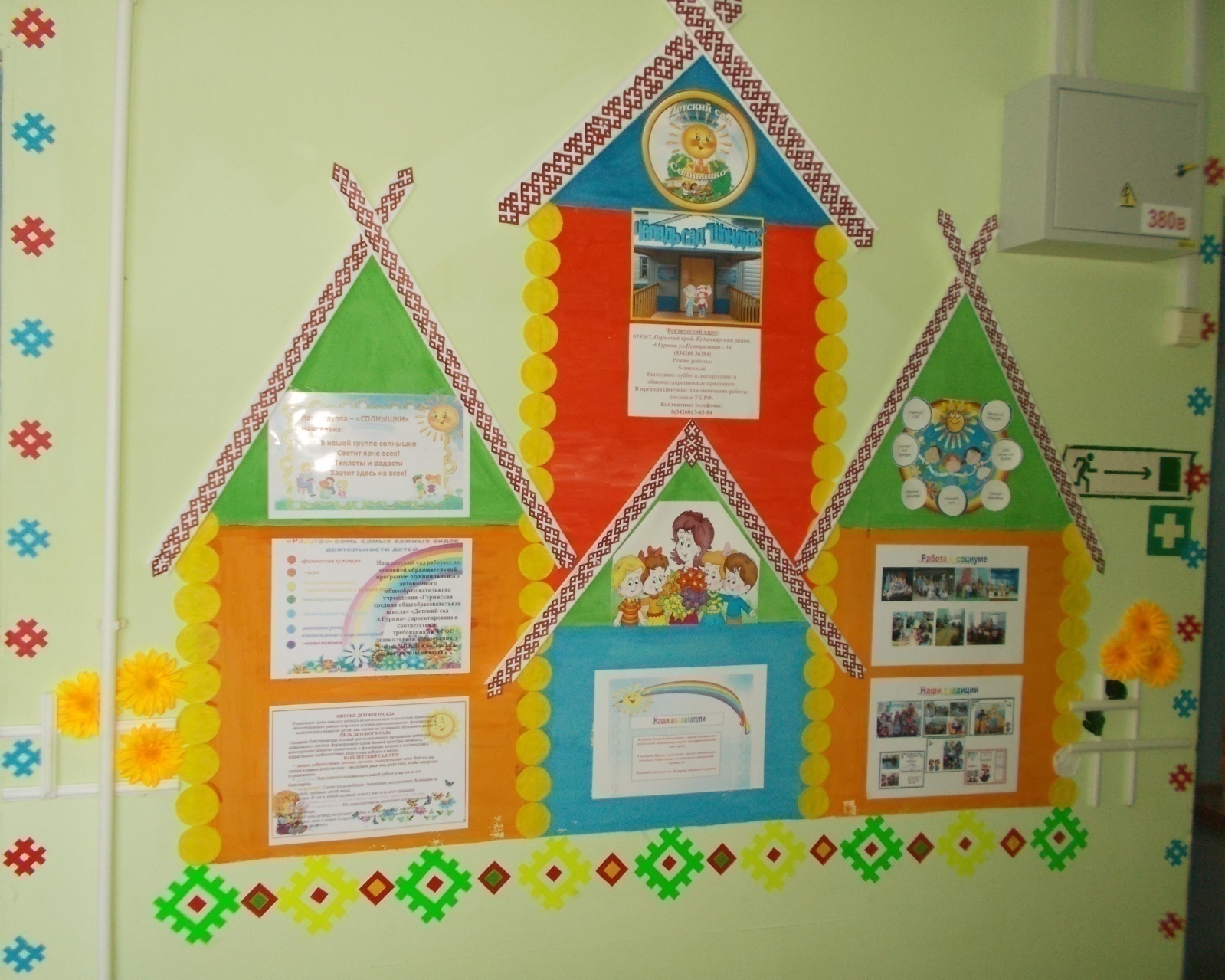 Нормативно-правовая база для родителей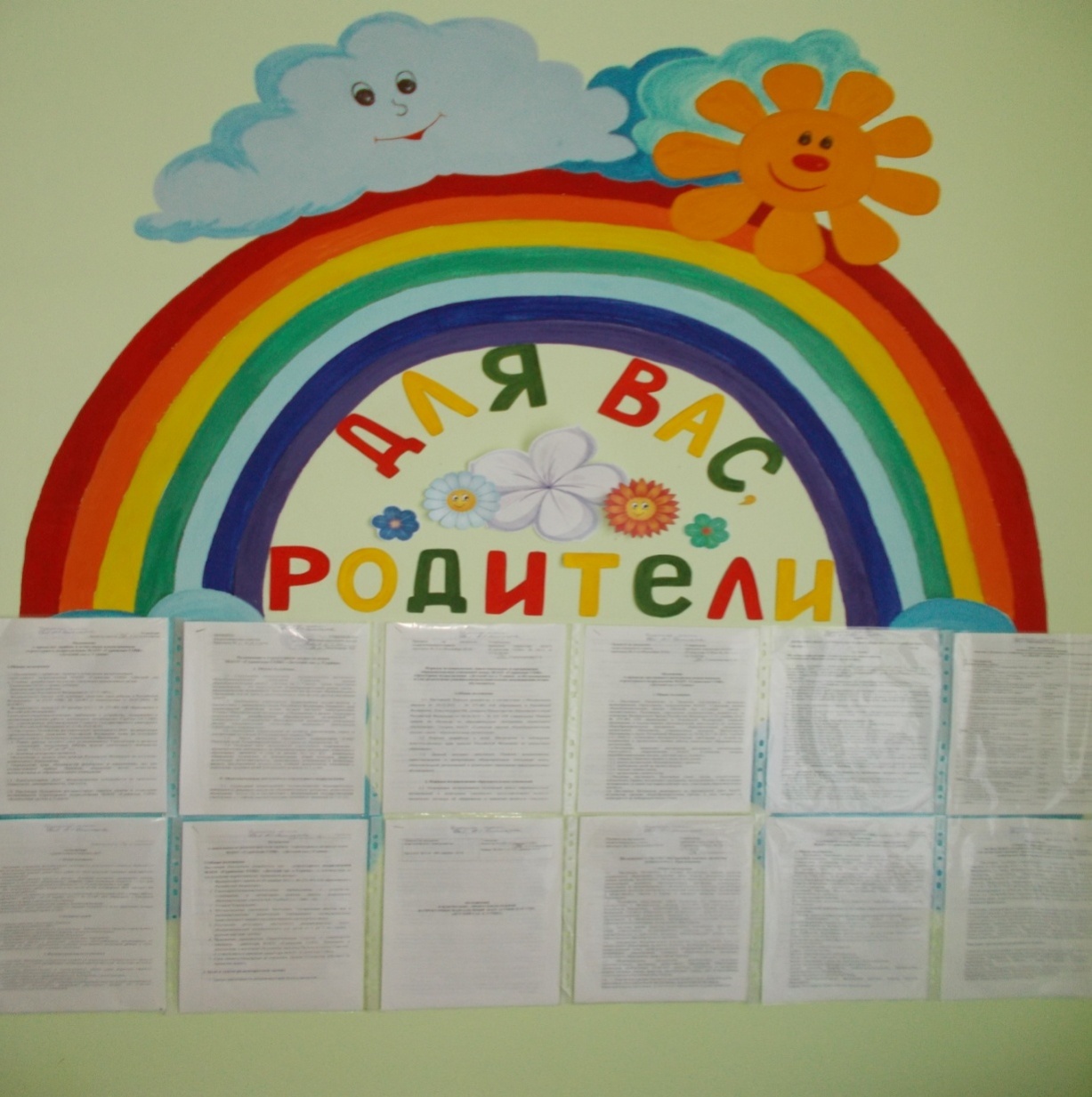 Информационный уголок для родителей, где можно познакомиться с 10 дневным меню, меню на каждый день, консультации и объявления, режимом дня, темой недели,  расписание занятий, алгоритмы одевания для детей. 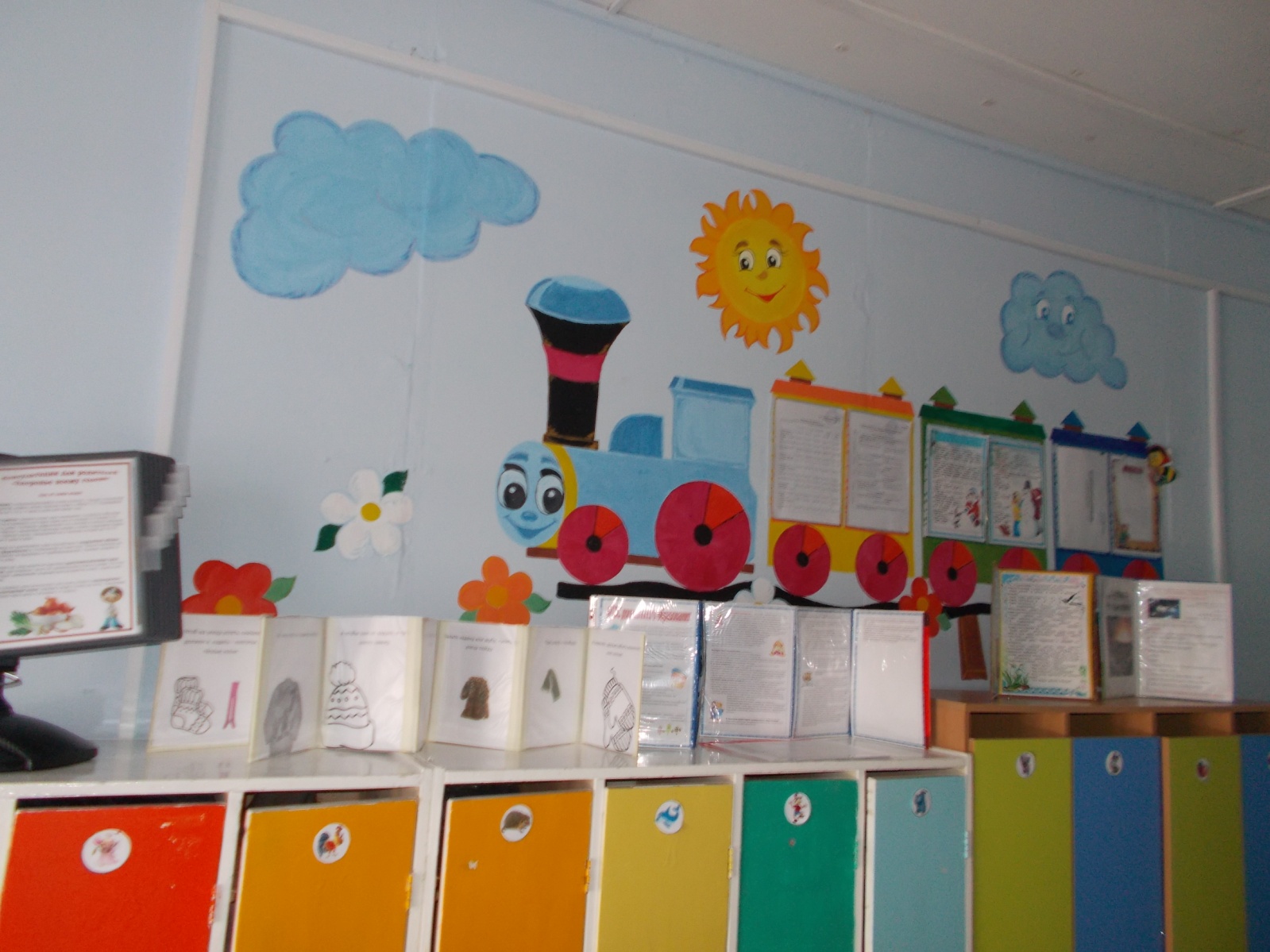 Уголок «Наше творчество» где организуем выставки детских работ по подгруппам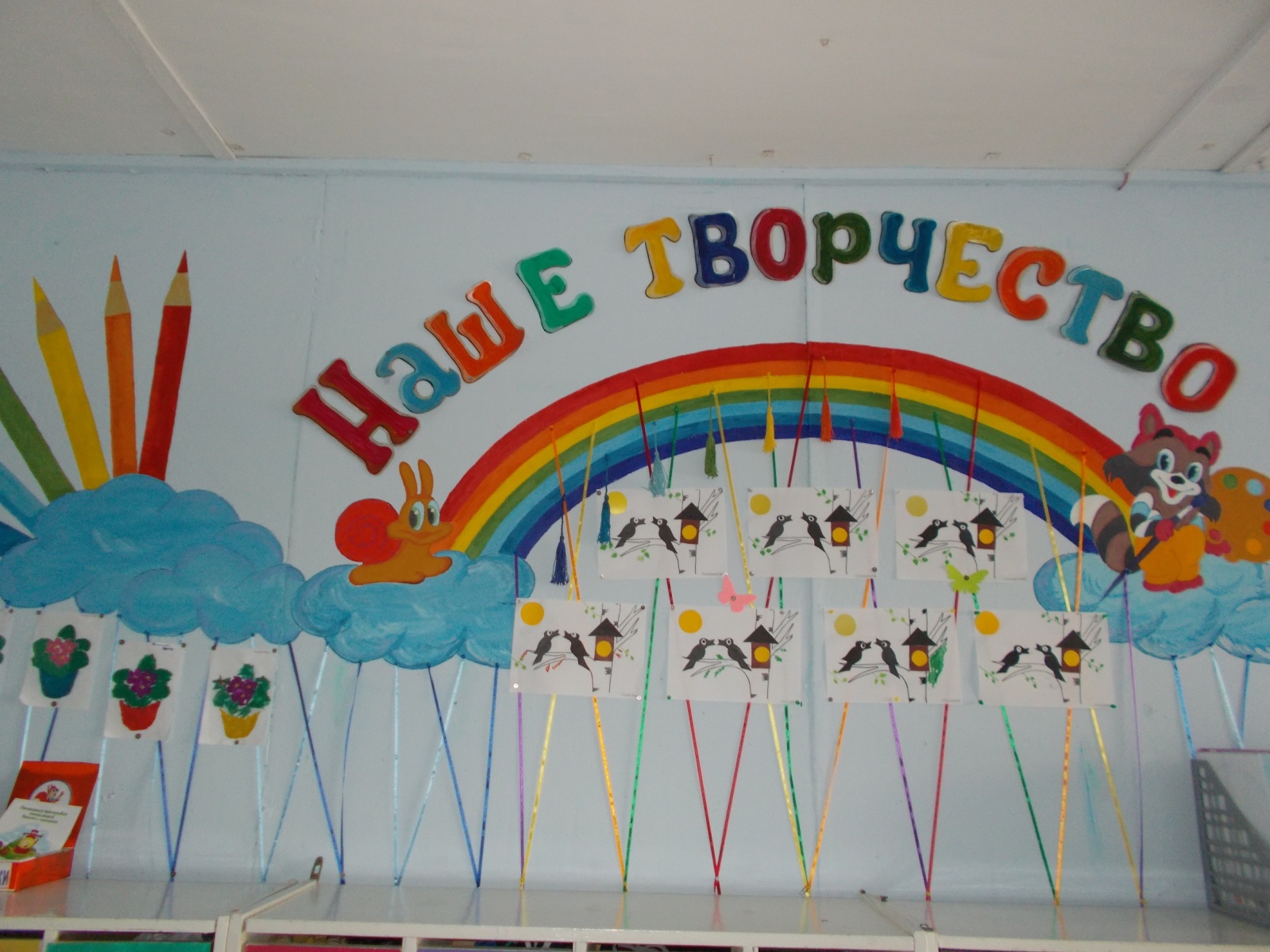  Региональный компонентМини – музей : «Коми-пермяцкая изба»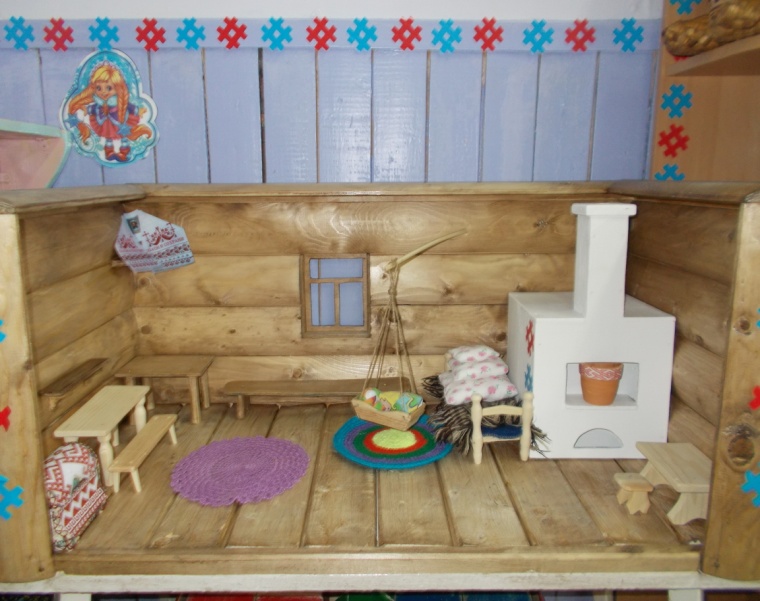 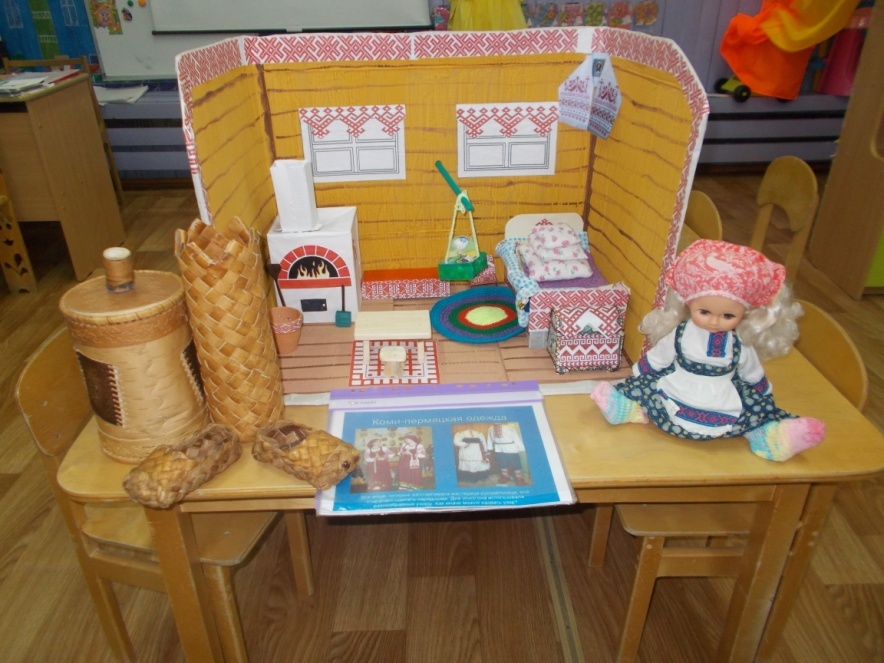 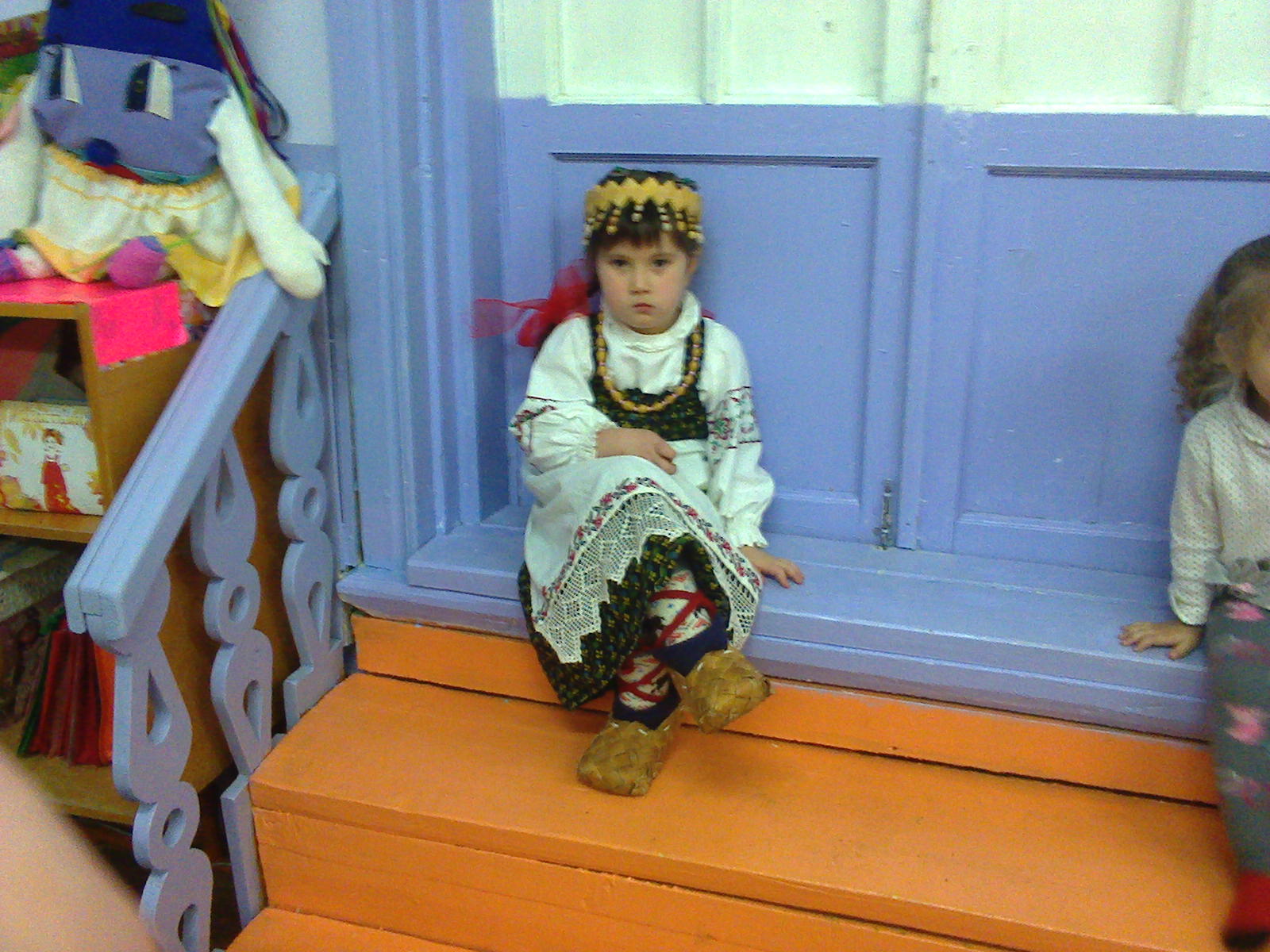 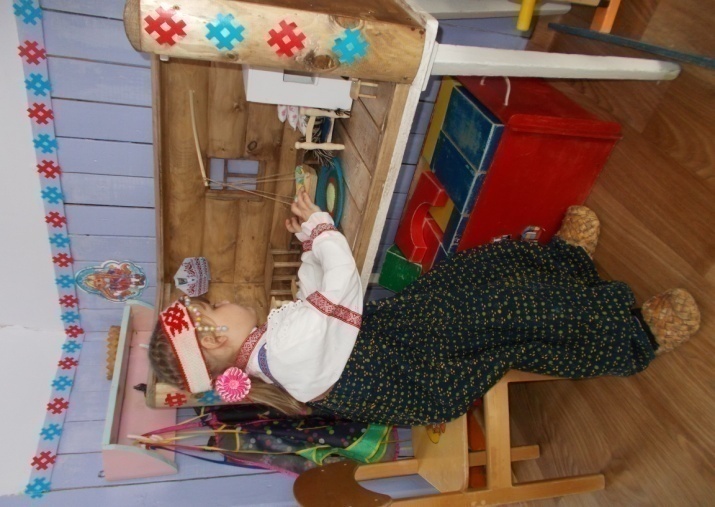 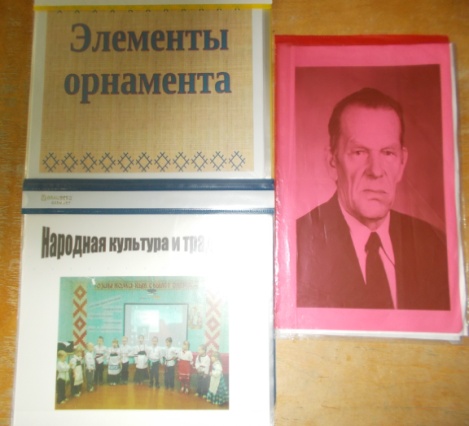 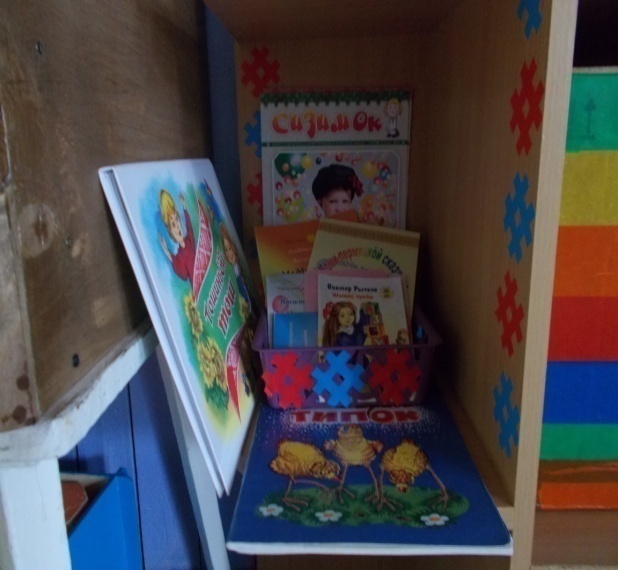 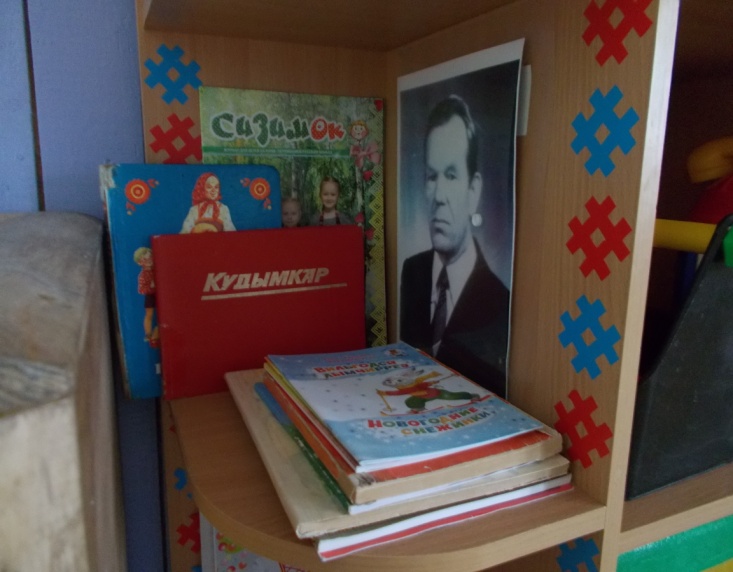 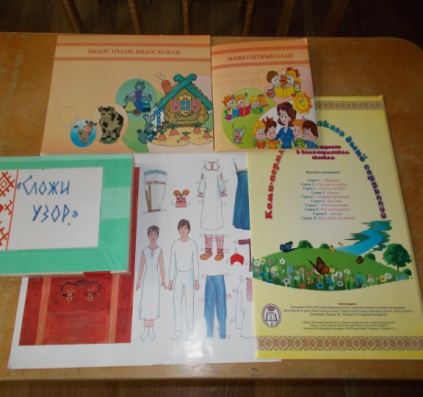 Литература средняя группа             старшая группа                д/игры для всх возврастов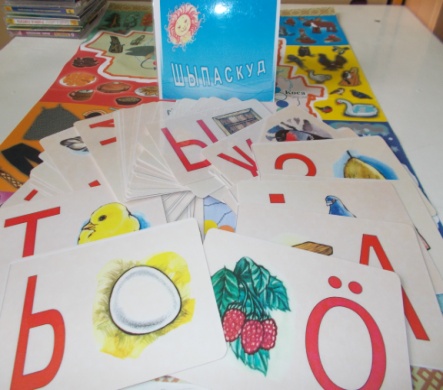 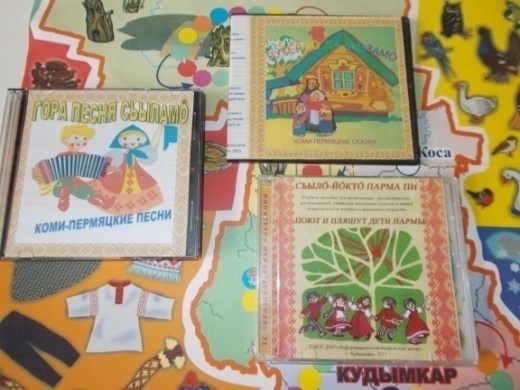 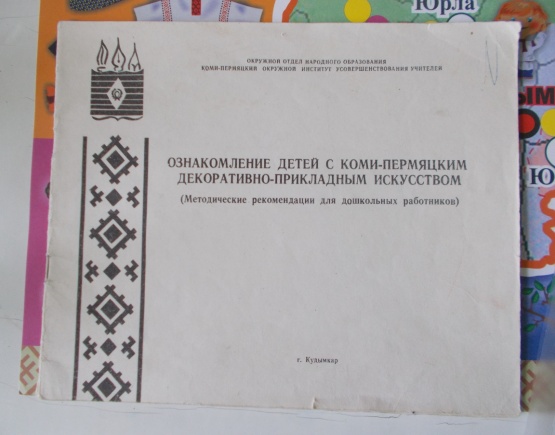 Коми-пермяцкий алфавит     Диски муз.произведений         Альбом по знакомствукп д-п исскуством.Младше-средняя подгруппа: «Кöвдöмок», «Тошиньöй-тош»; «Куим тип» «Коми-пермяцкöй сказкаэз», книжки- малышки коми-пермяцких писателейД/и «Сложи узор», «Собери сказку»;Старшая – подготовительная подгруппа: альбомы: «Кудымкар»; «Коми-пермяки пермского края», «Коми-пермяцкий орнамент»; «Коми-пермяцкий костюм»; «Посуда коми-пермяков»; «Жилище коми-пермяков»; «Ремёсла»; «Коми-пермяцкие писатели»; Картотека «Коми-пермяцкий фольклор в детском саду»;Д/и «Одень куклу в коми-пермяцкую одежду», «Придумай орнамент на рушник, рубашку и т.д., «Миян гӧгӧрын олан», лото «Животные нашей местности», лото «Растения вокруг нас» и т.д.Журналы для всех возрастов «Сизимок» ; «Силькан». Словарь и дидактическое пособие для развития речи детей на коми-пермяцком языке для подготовительной группы д/сада.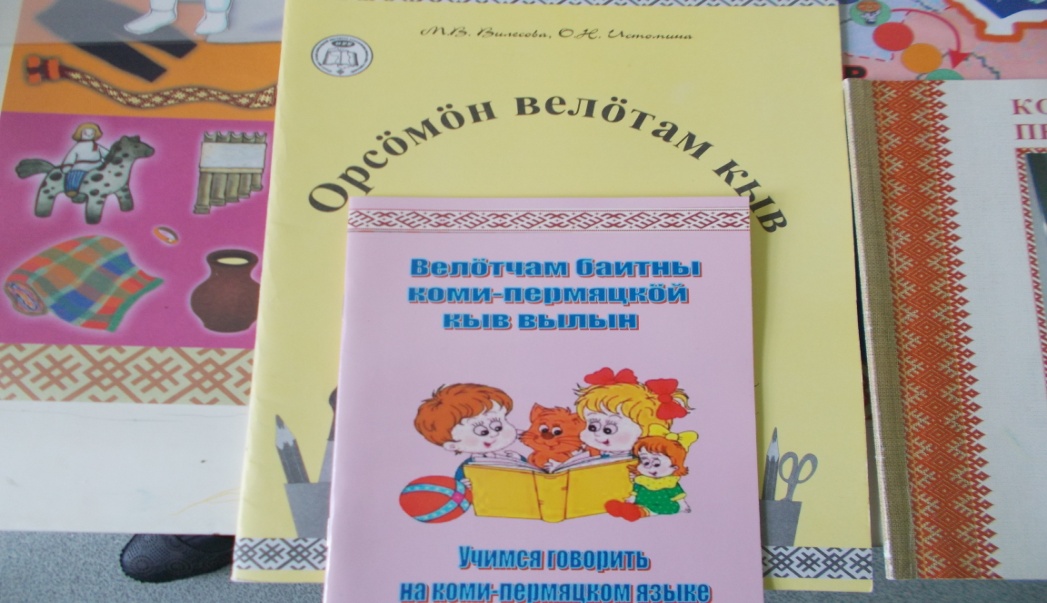 Социально-коммуникативное развитие:Центр безопасностиУголок пожарной безопасности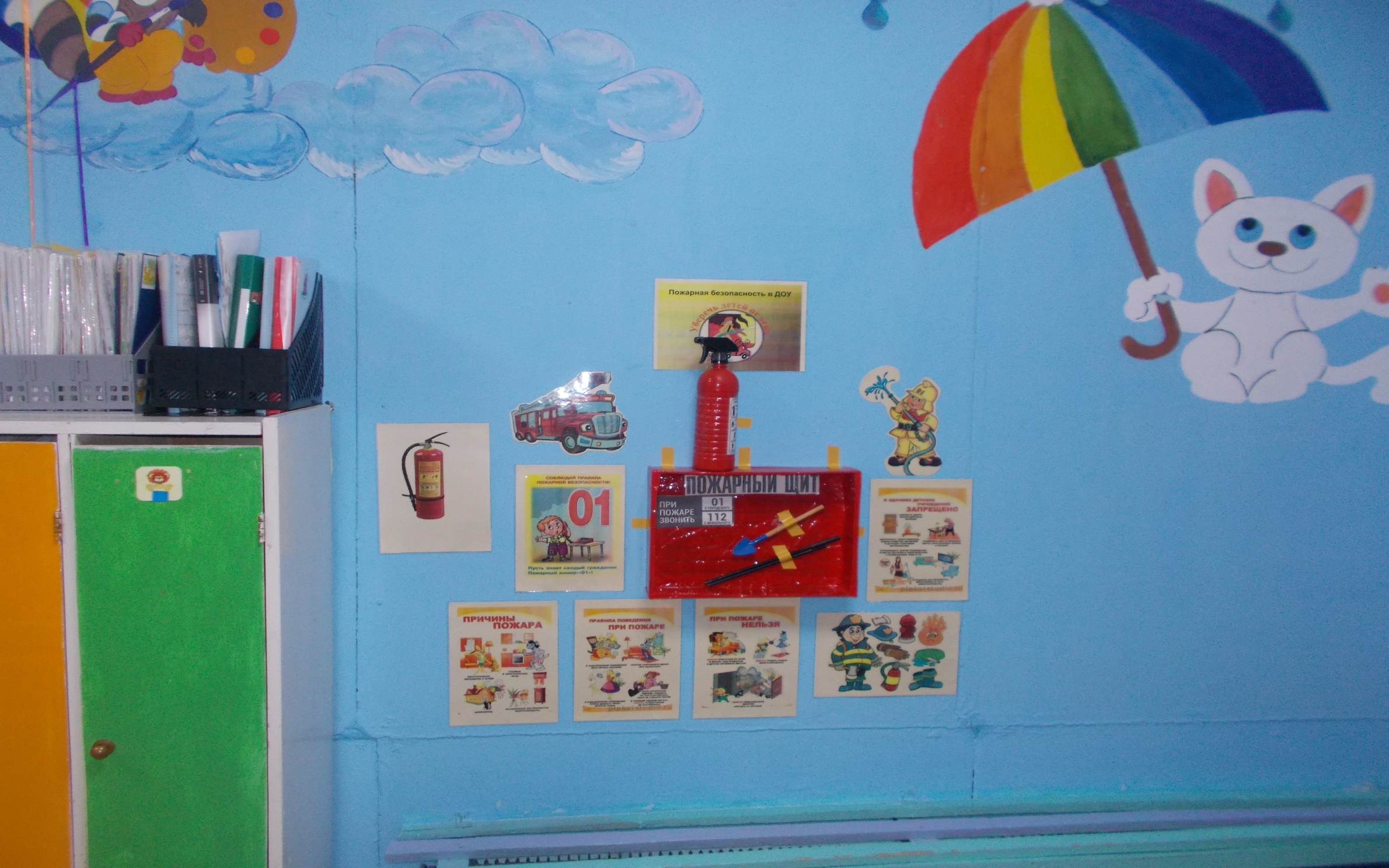 Уголок безопасности дорожного движения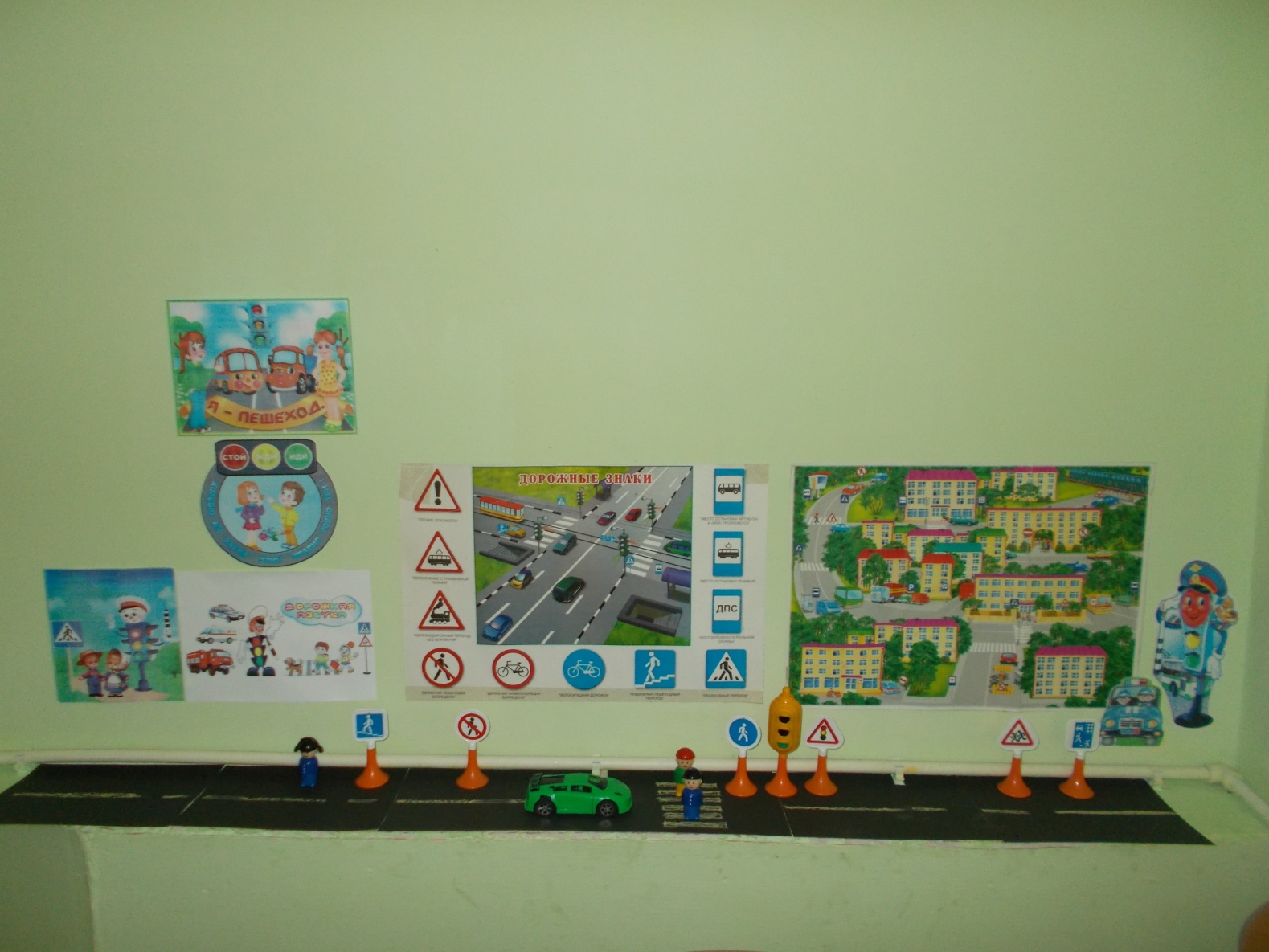 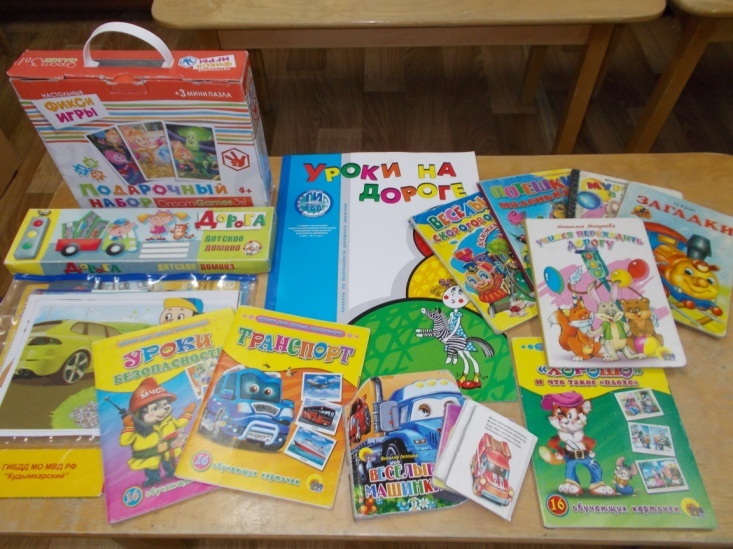 Д/и, иллюстрационный материал  и литература младше – средняя подгруппа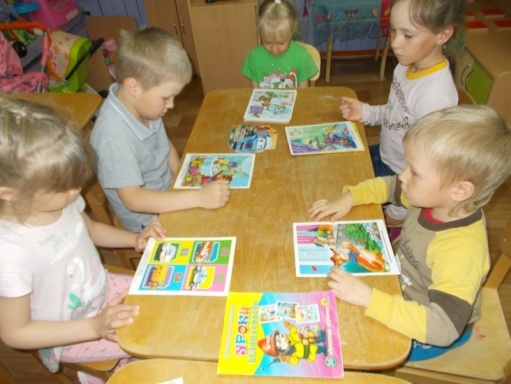 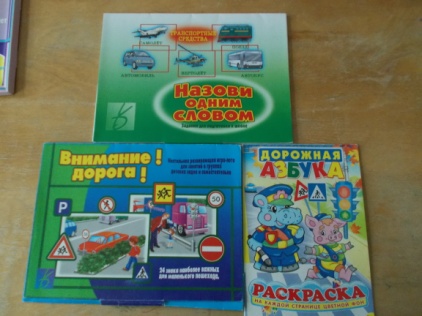                                                                                        д/игры старшая подгруппа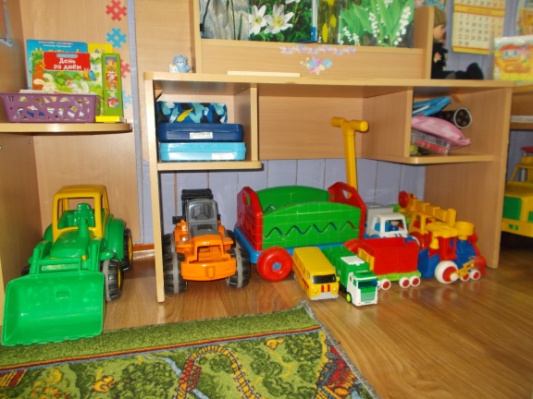 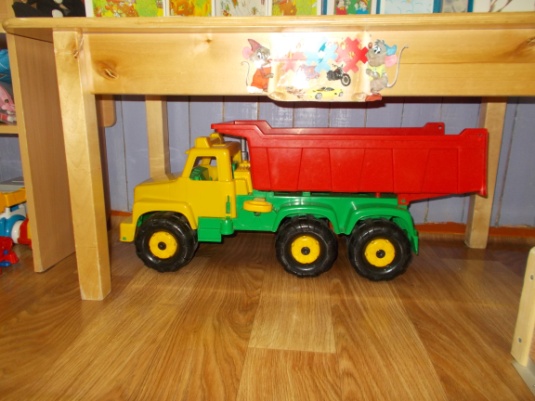 Средняя подгруппа  д/и: «Назови правильно», «Назови транспорт», «Правильно переходи дорогу», тематические книжки, картинки «Транспорт», загадки, стихи, скороговорки,  пазлы, книжки-малышки, автопарк и т.д.                                                                  Старшая подгруппа: «Уроки безопасности», «Уроки на дороге», лото: «Дорога»,                д/и: «Назови одним словом», «Опасные ситуации», «Безопасность в быту», азбука раскраски, презентации, фильмы и мультфильмы.                                                                                                              Уголок дежурств с алгоритмами сервировки стола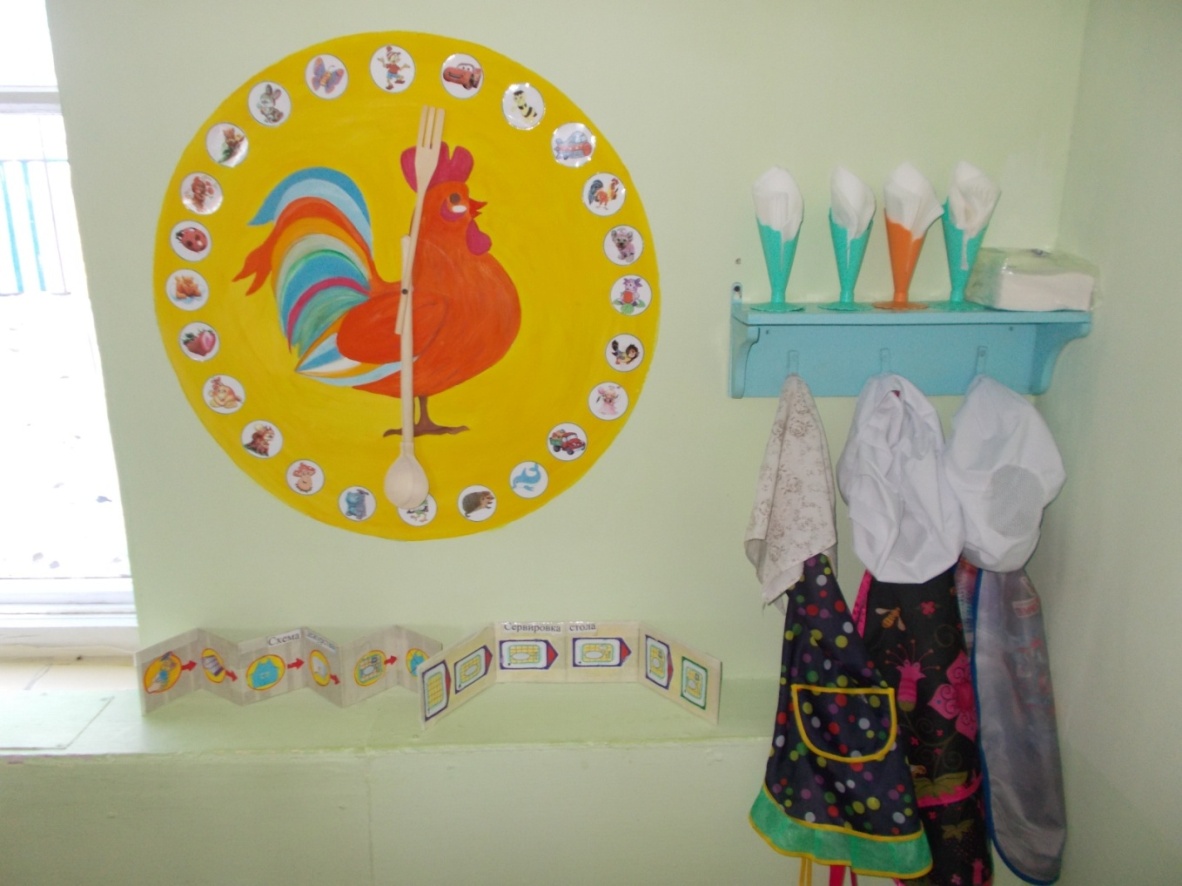                             Центр сюжетно-ролевой игры с алгоритмами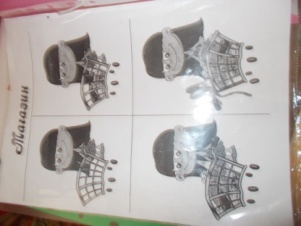 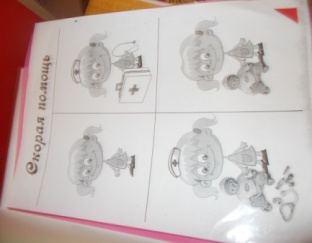 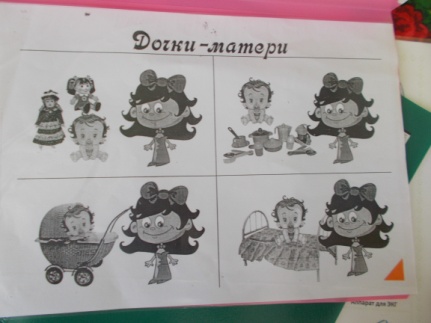 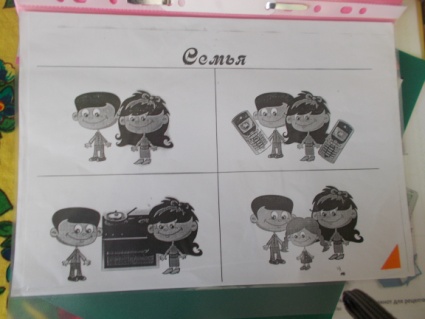 Средняя группа:  «Магазин», «Дочки матери»; и т.дСтаршая группа: «Скорая помощь», «Больница», «Семья», «Библиотека» и т.д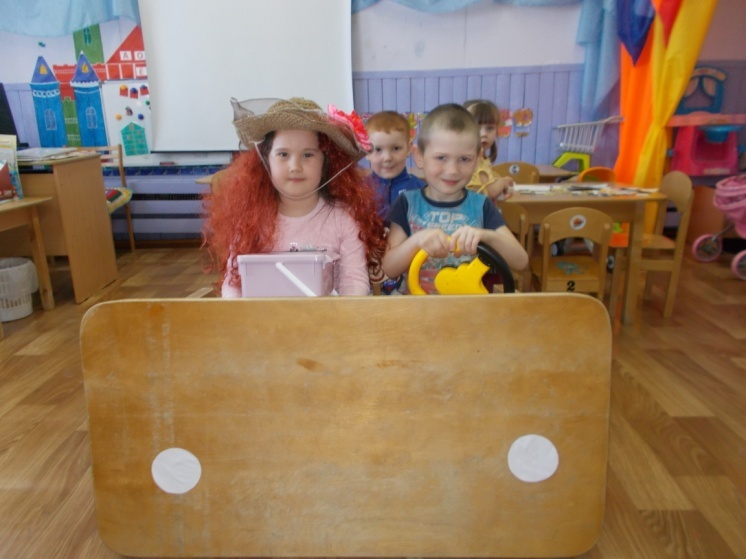 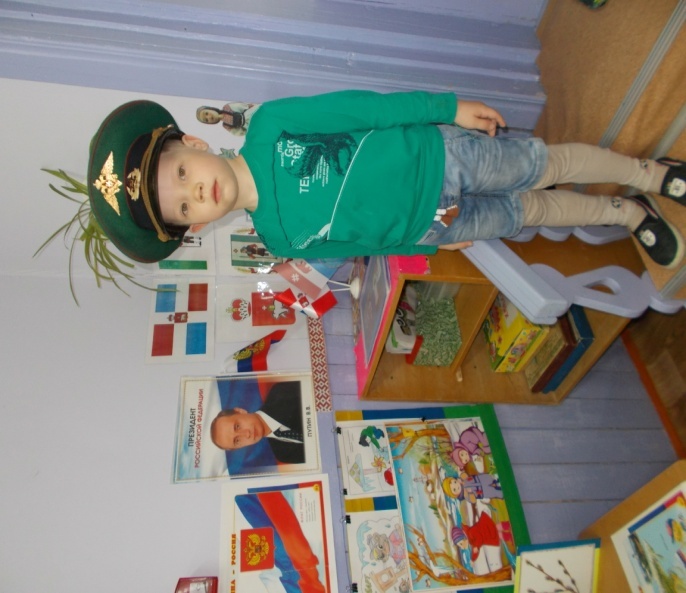 «Автобус»                                                             «Пограничники»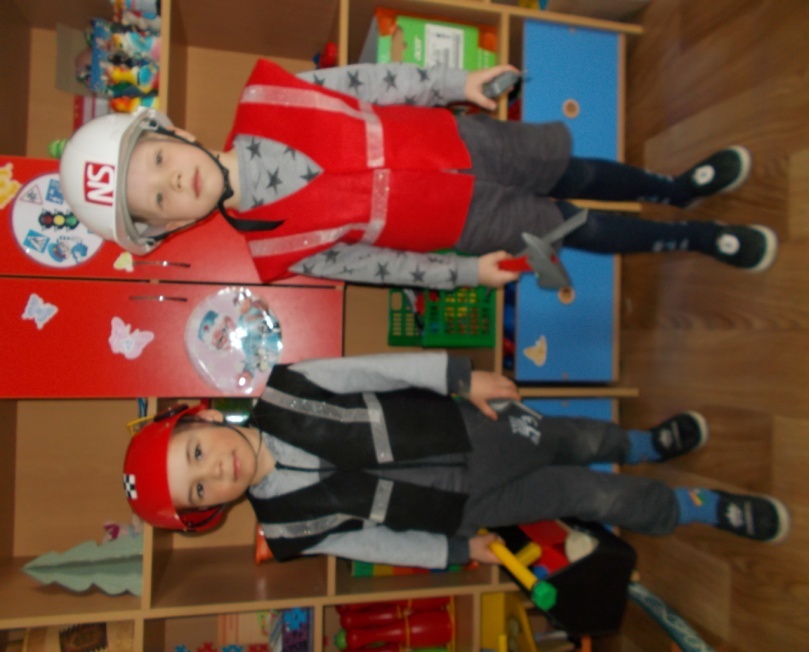 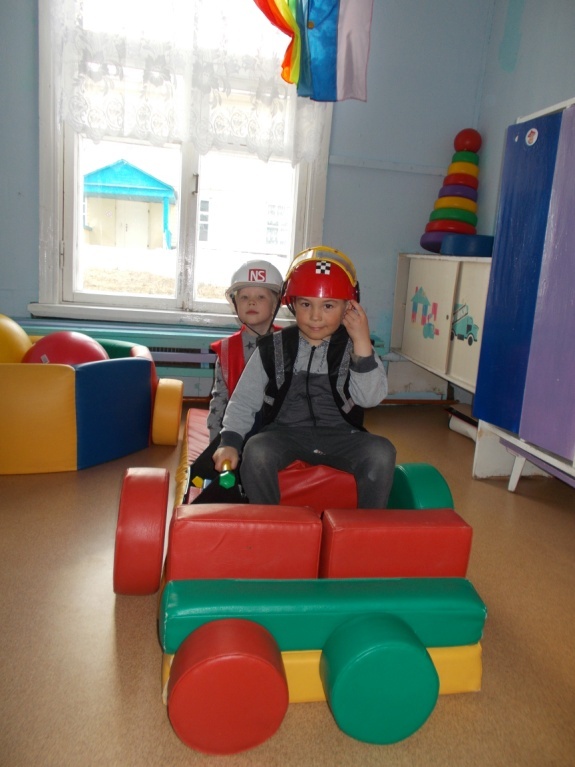 Старшая группаСюжетно-ролевые игры: «Спасатели», «Строители», «Пожарные»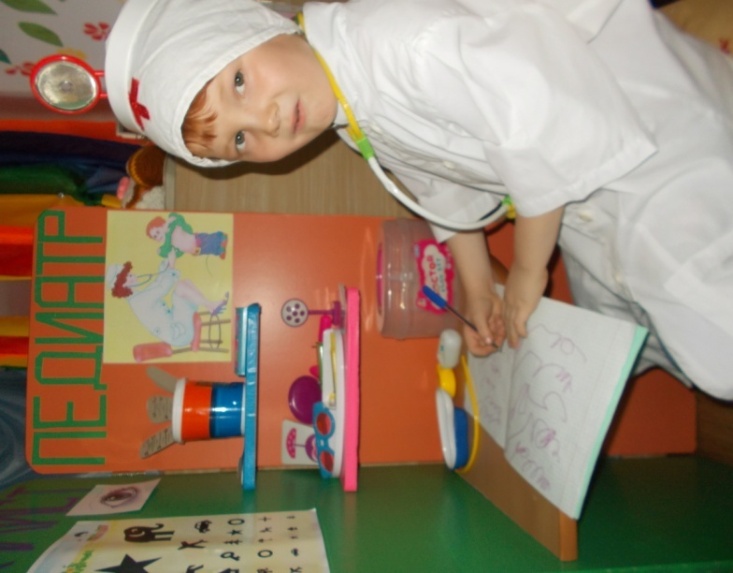 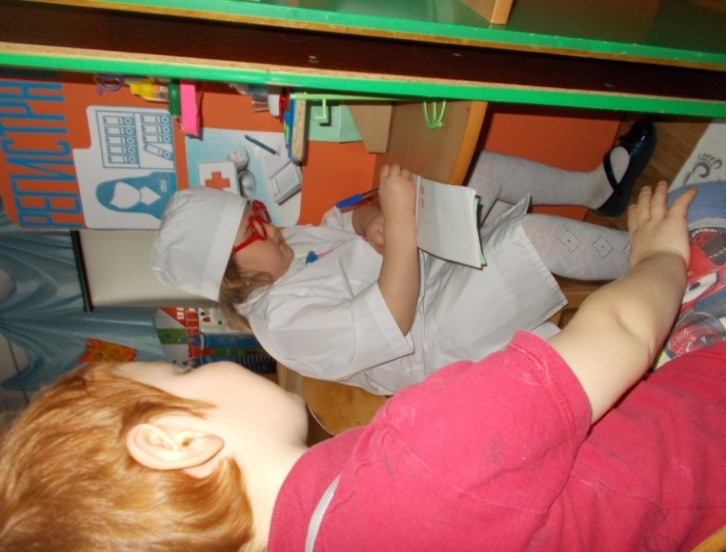            «Педиатр» , «Окулист»                                            «Регистратура»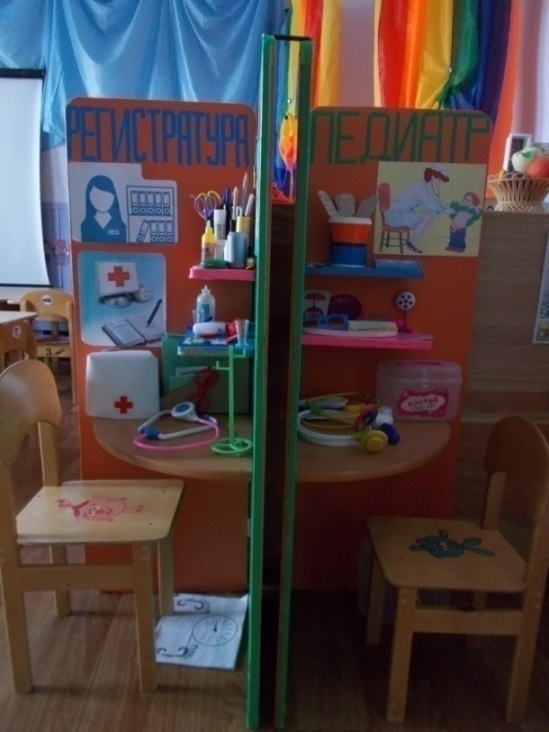 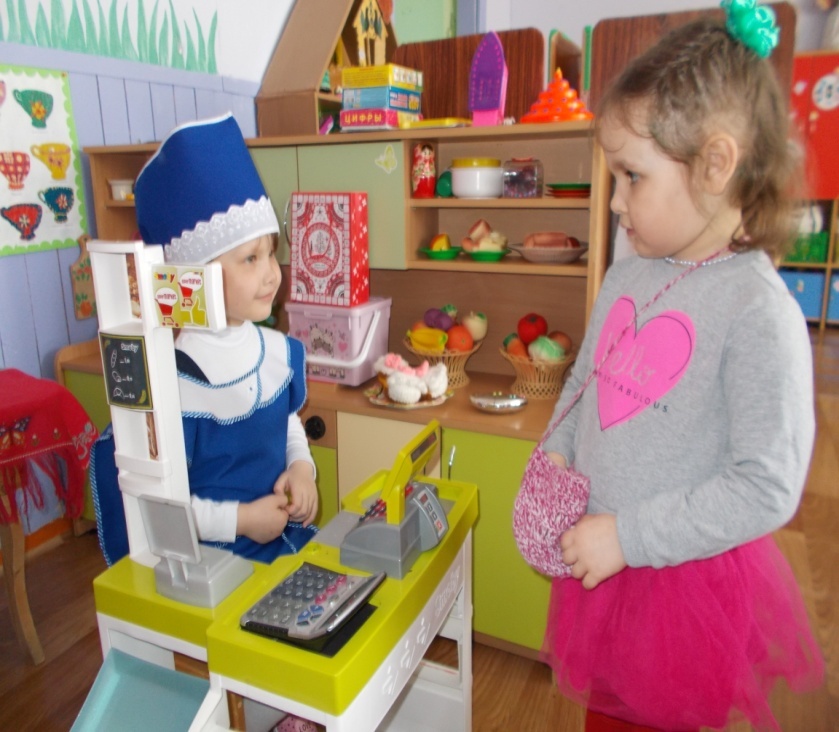 Средняя группа: «Магазин», «Шофер», «Дочки –матери» и т.д.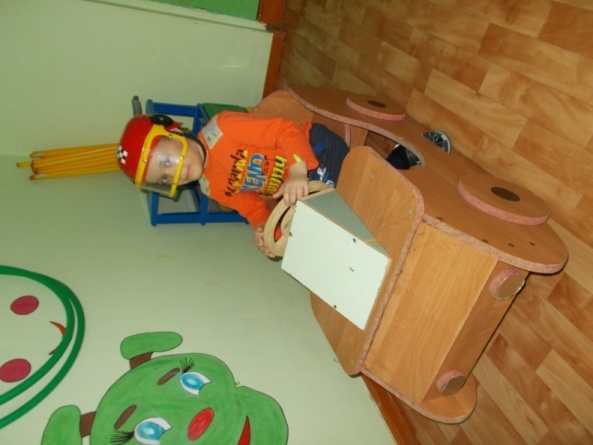 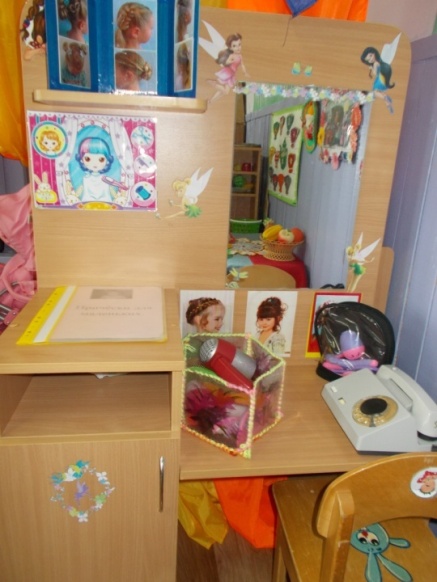 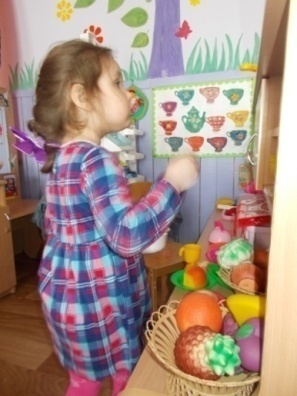 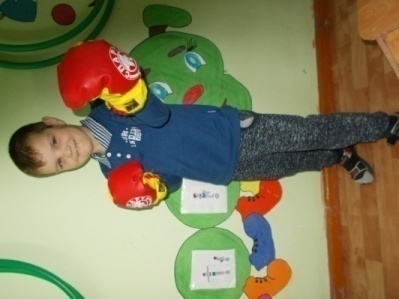 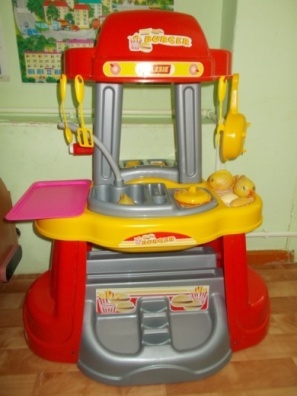 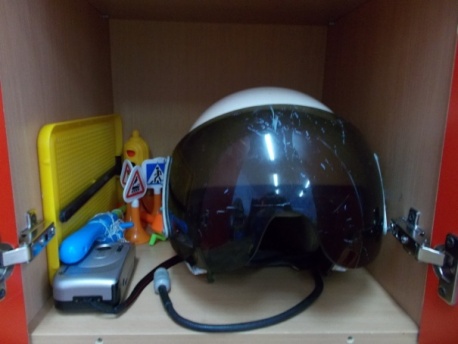 «Бокс»                                «Быстроф»                          «Летчик», «Фотограф»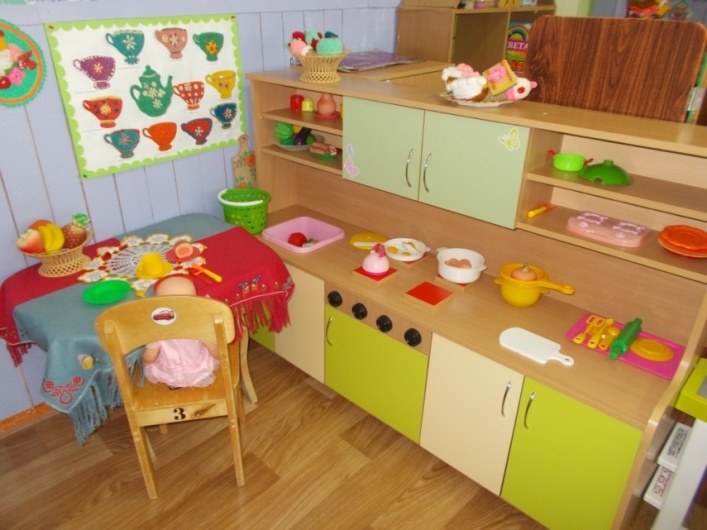 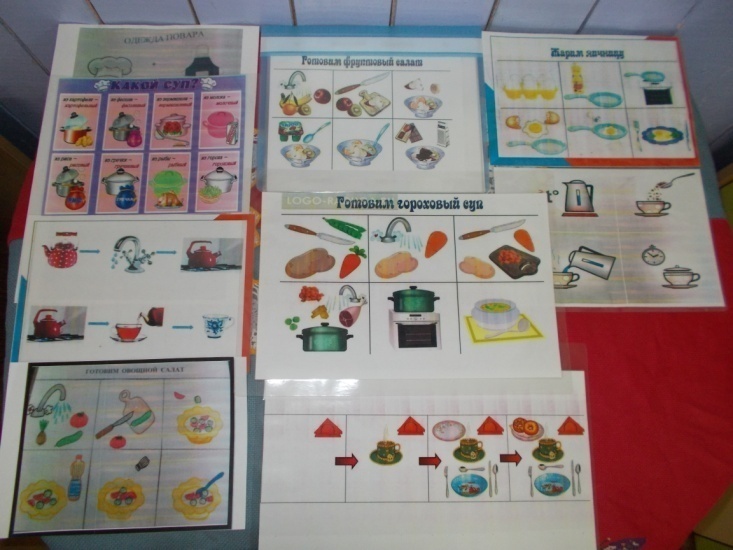                 «Кухня»  Алгоритмы приготовления разных блюд, сервировка стола.Средняя группа: «Жарим яичницу», «Варим компот»; «Угостим куклу чаем»;Старшая группа: «Готовим гороховый суп», «Фруктовый салат», и.т.д.Познавательное развитиеЦентр «Мы познаем мир»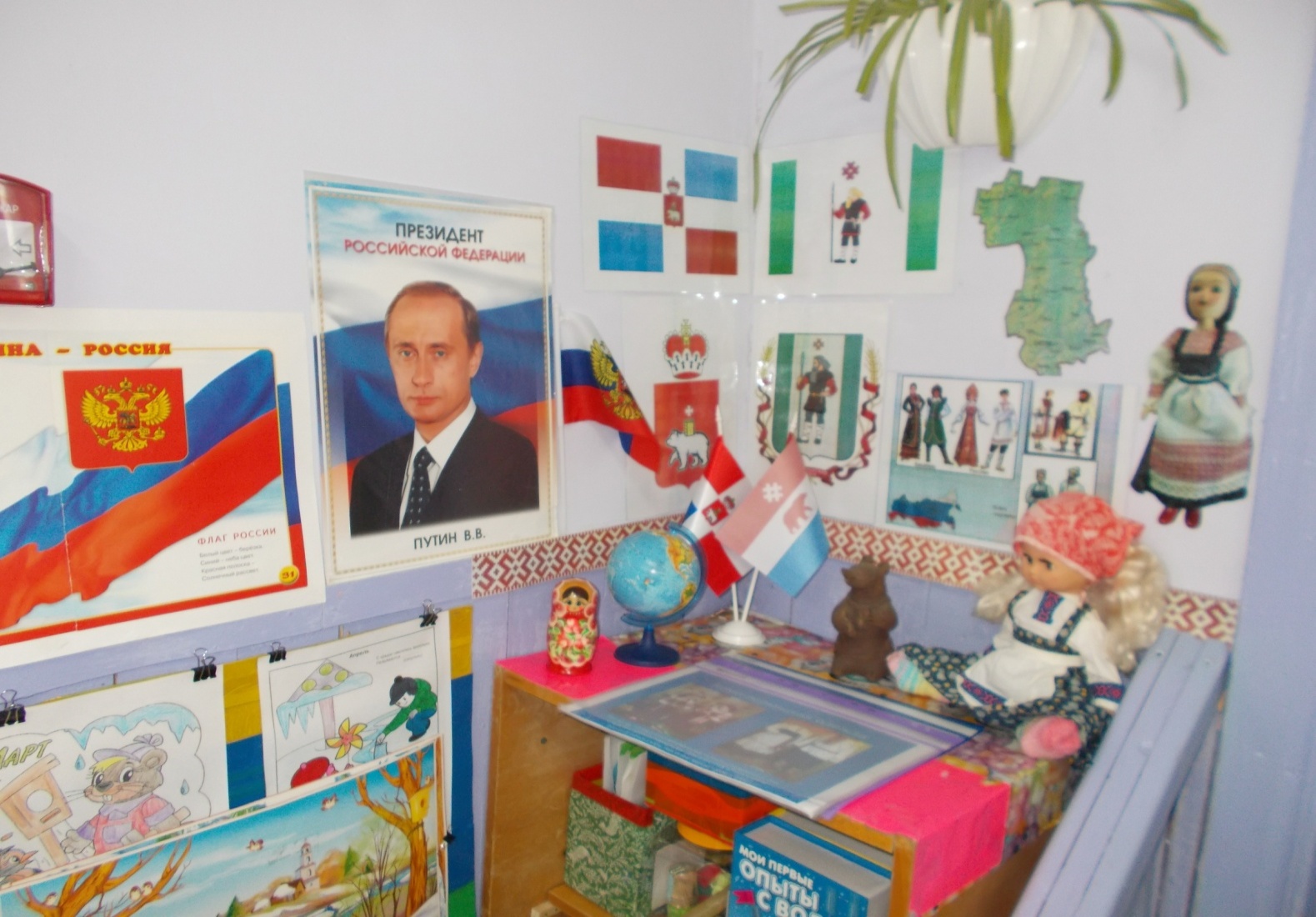 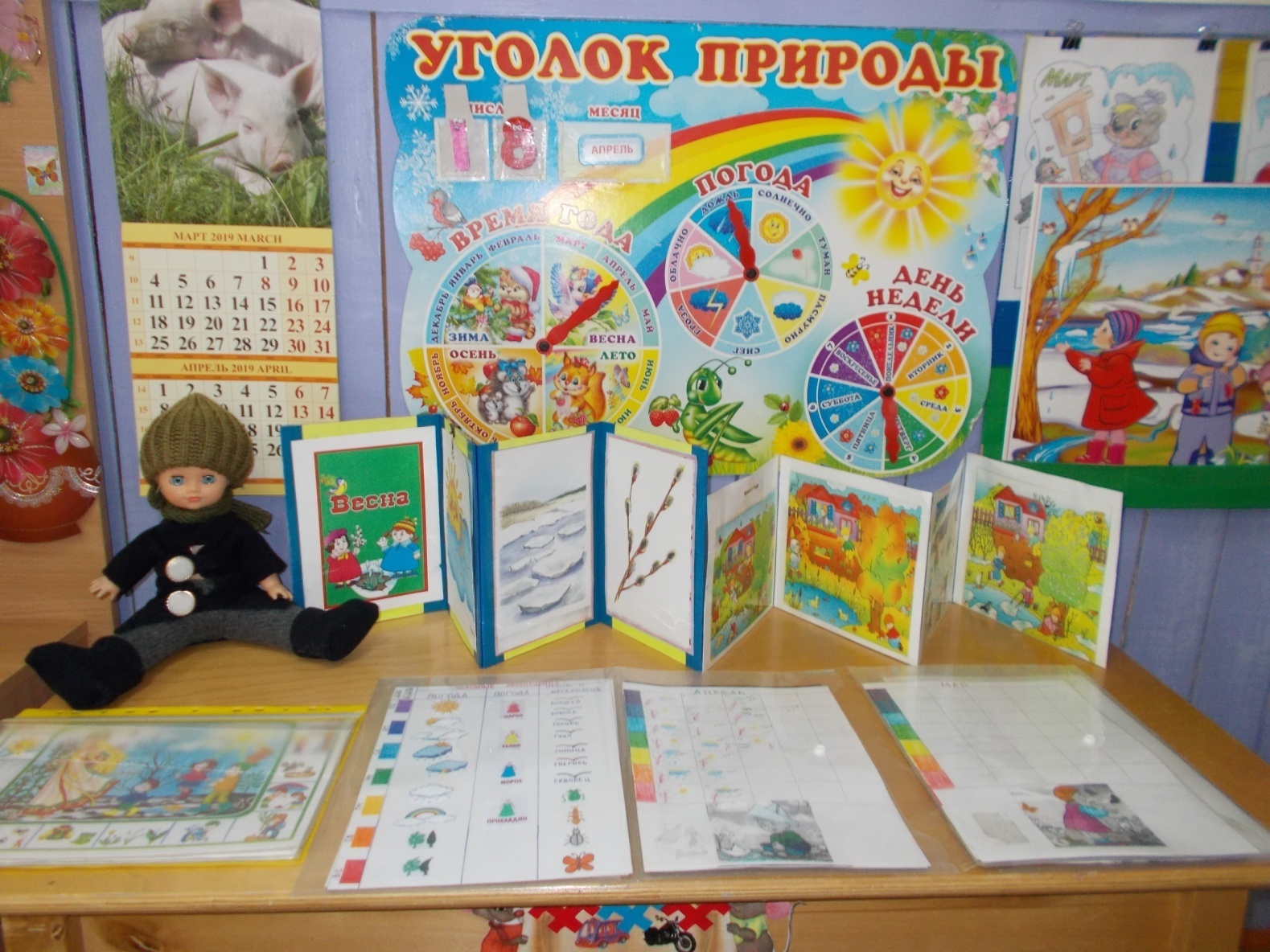 Средняя подгруппа: календарь наблюдений; кукла одетая по сезону, папка передвижка: «Весна», «Четыре времени года», наборы тематических картинок, раскраски, д/и «Большие и маленькие», «Времена года», «В саду, на поле, в огороде», различные лото, домино,  «Оденем куклу по сезону, и т.д. 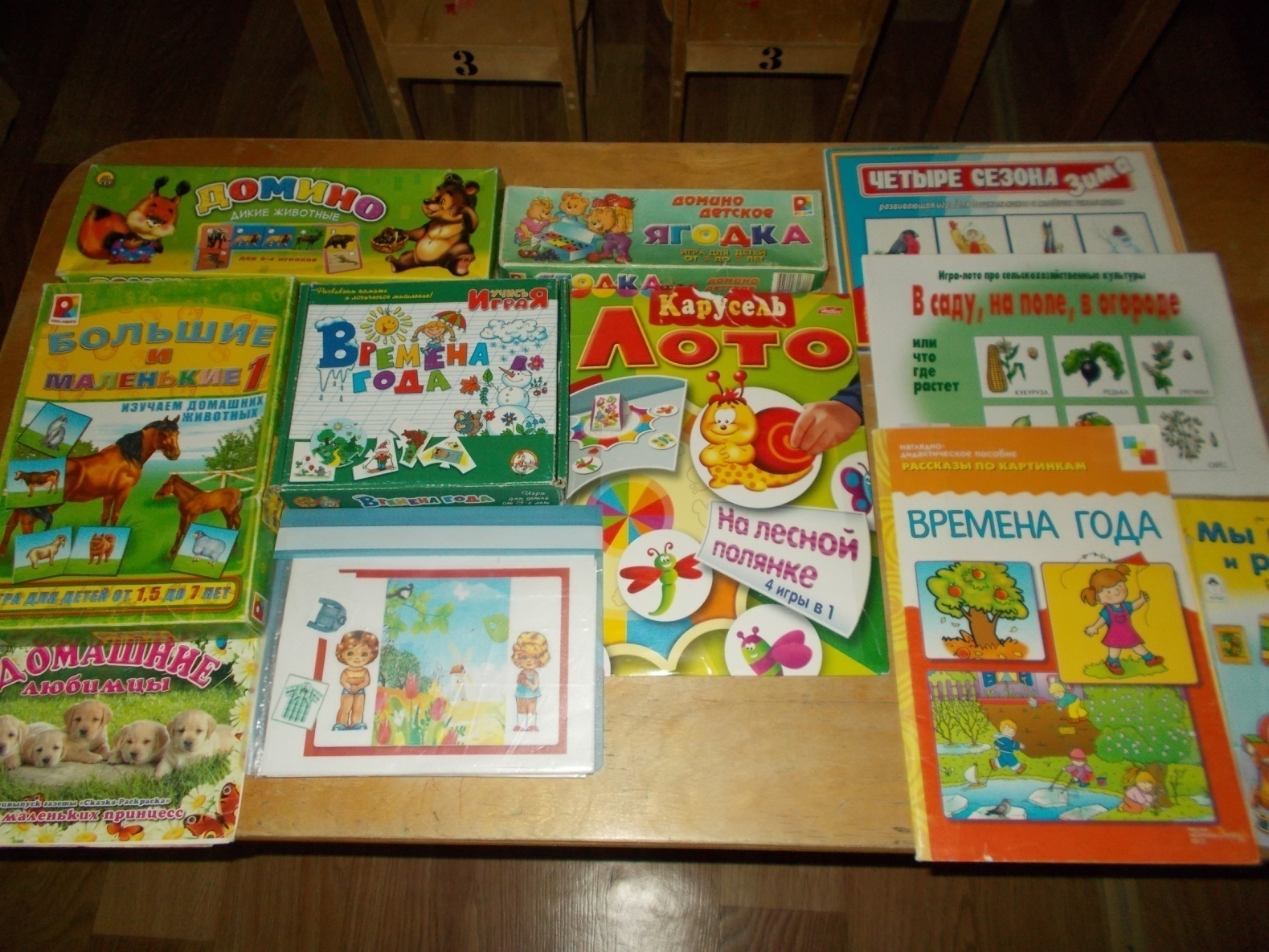 Старшей подгруппа альбом: «Весна, признаки весны», календарь наблюдений, макеты по темам, материал для ухода за комнатными растениями (леечки, палочки для рыхления,тряпочки,лопаточеи); мини огород-круглый год. Д/и «Подходит не подходит», «Стань другом природы», «Живая и неживая природа» и т.д.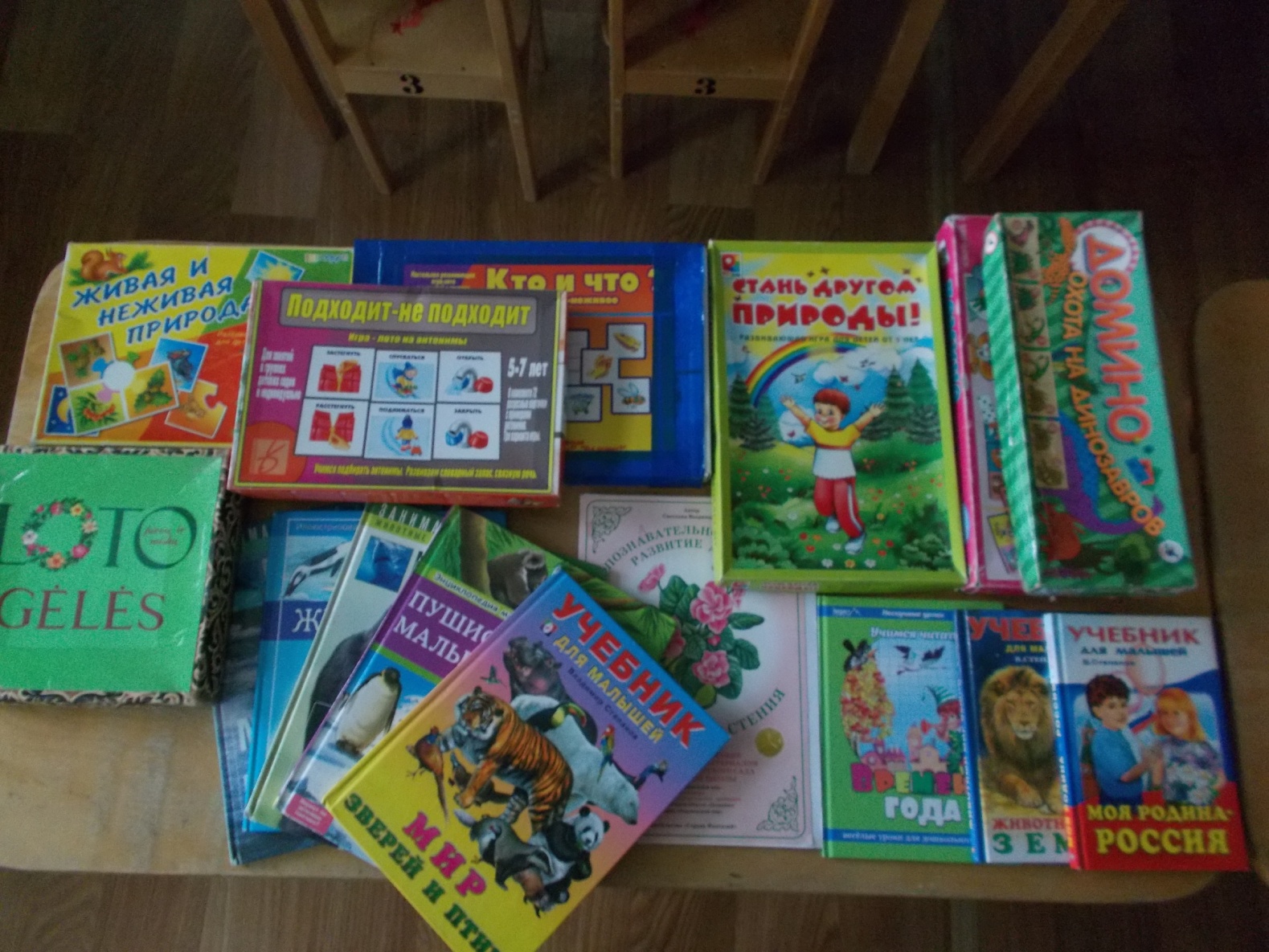 Иллюстрационный материал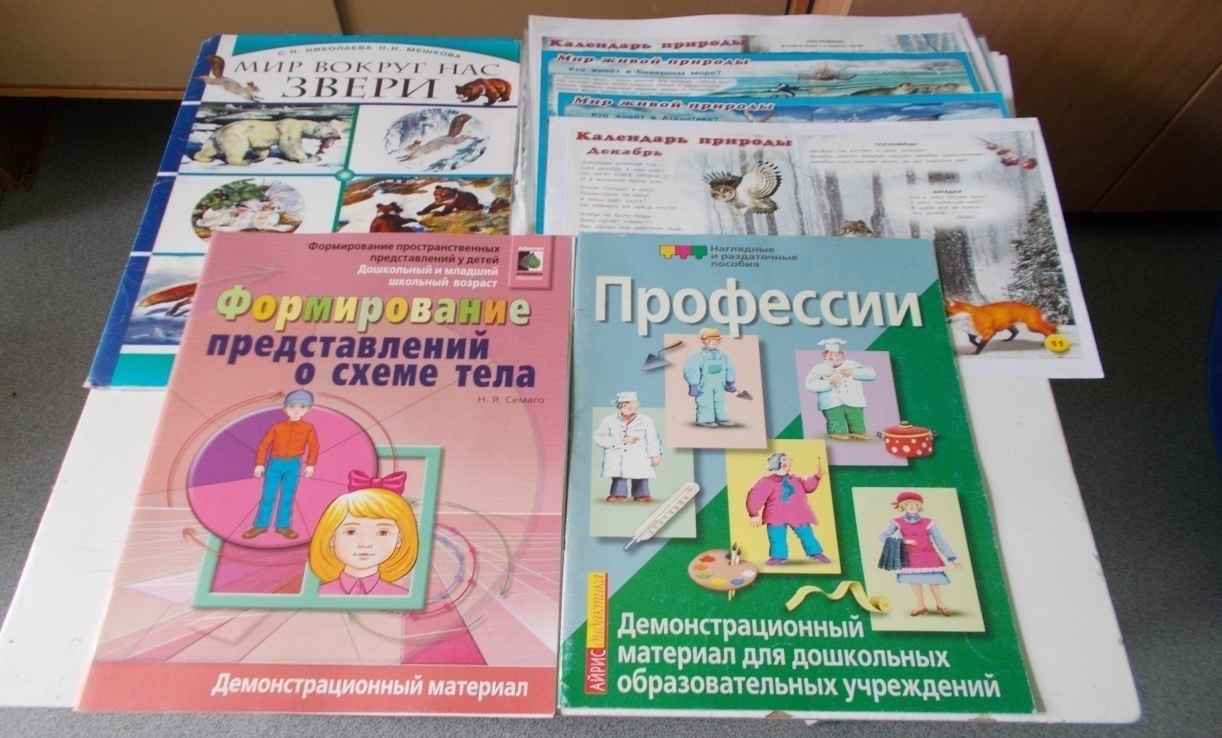 Тематические альбомы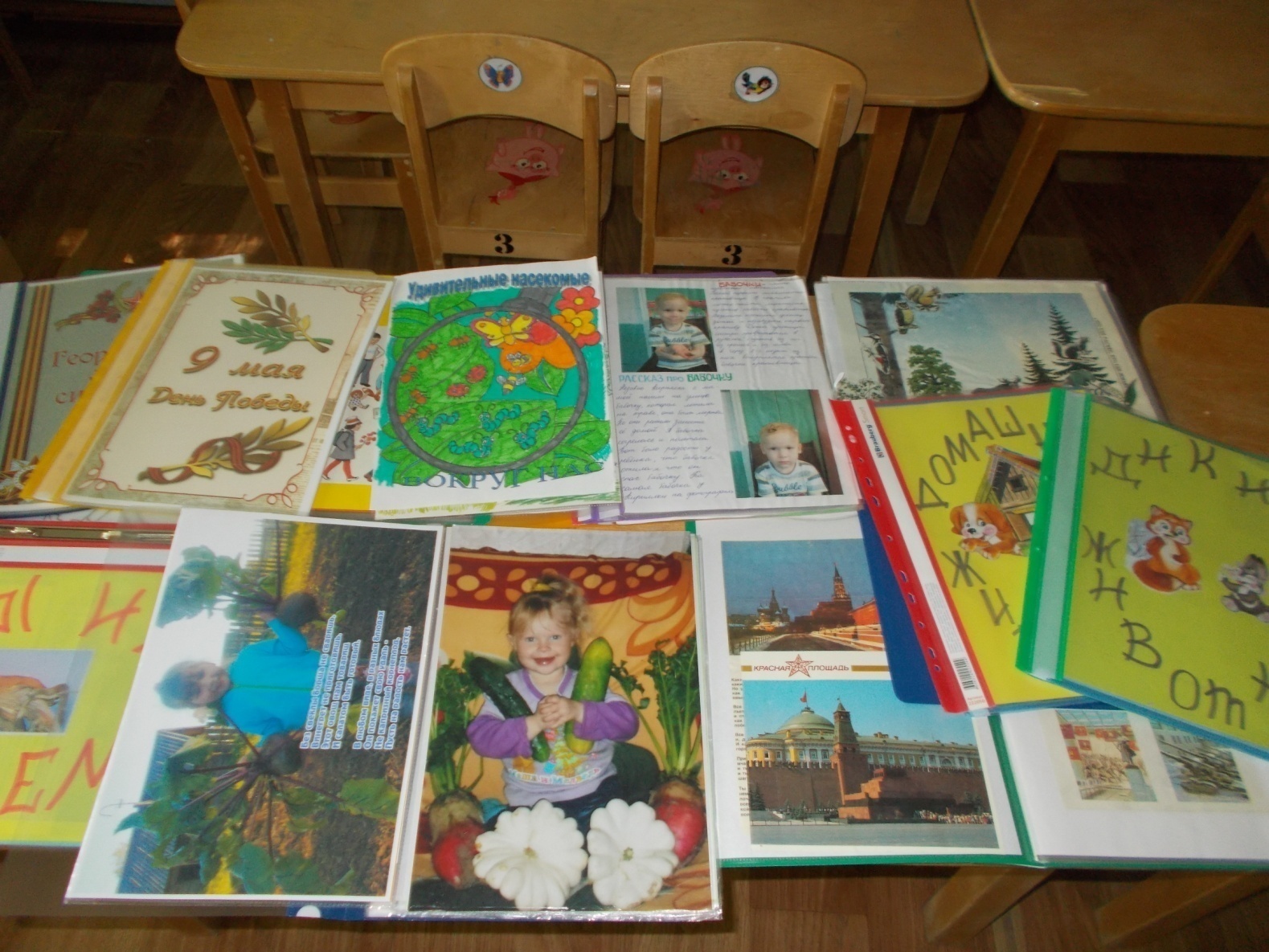 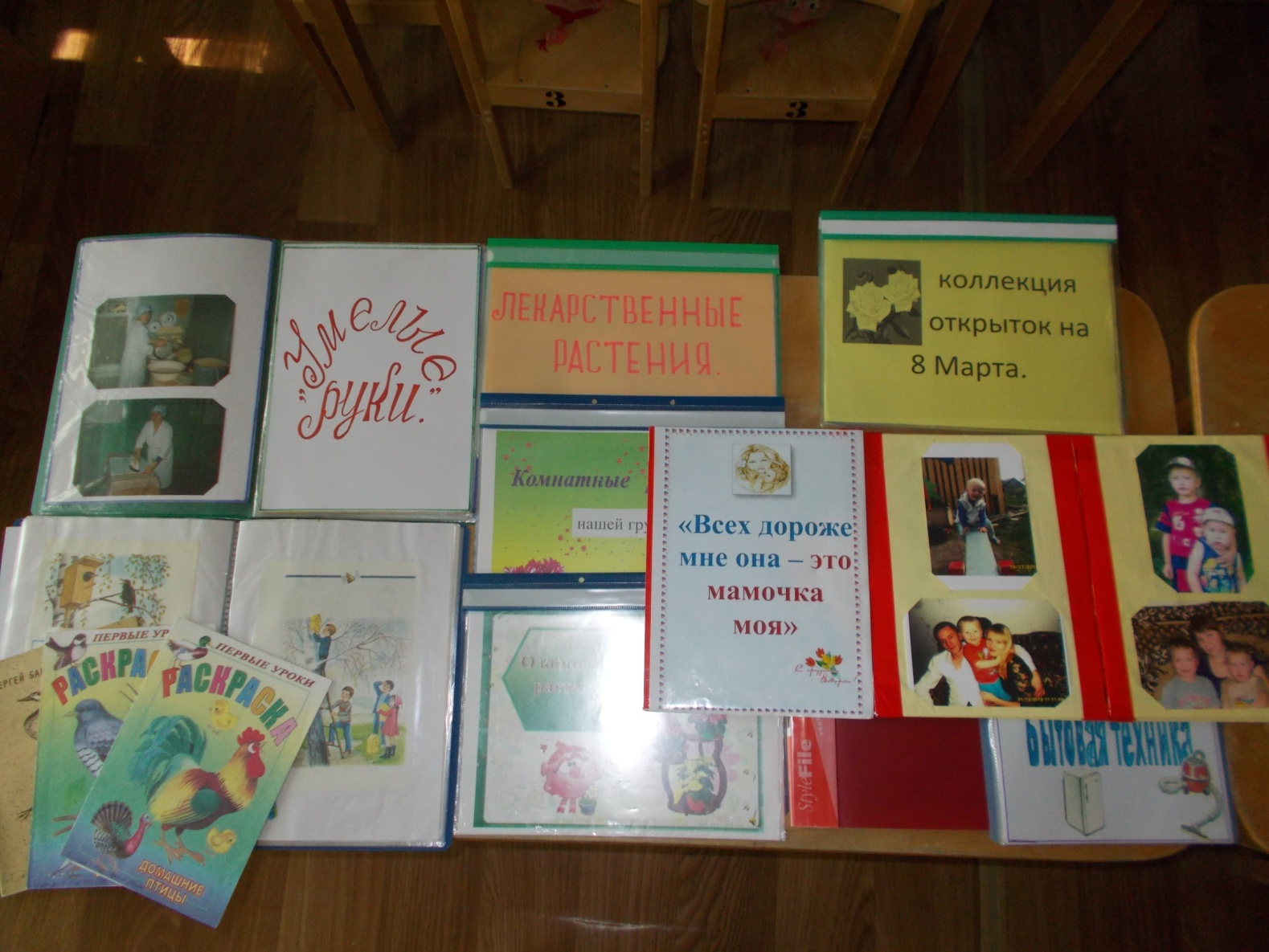 Мини-огород круглый год, комнатные растения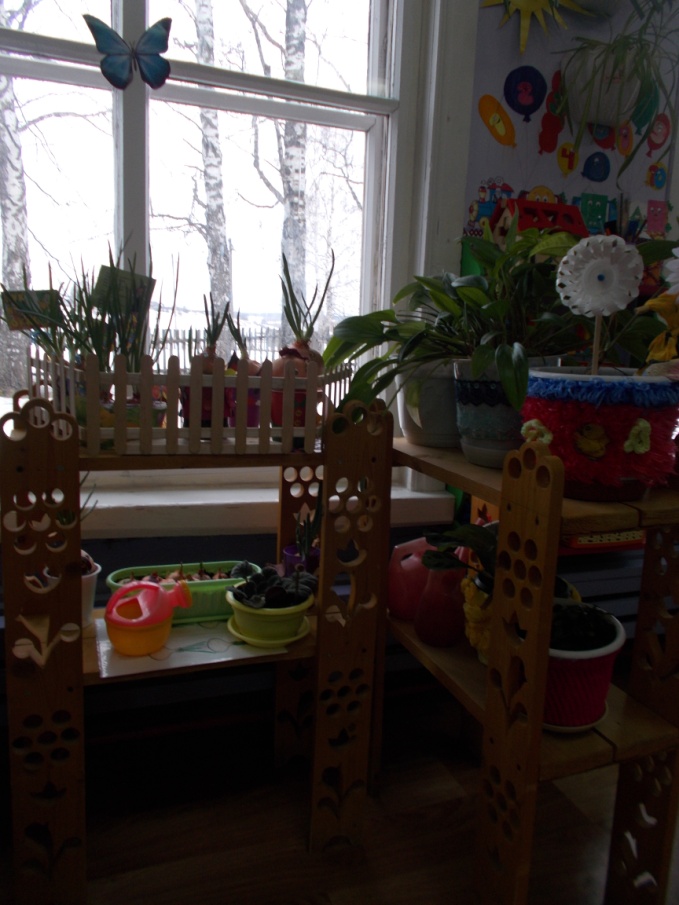 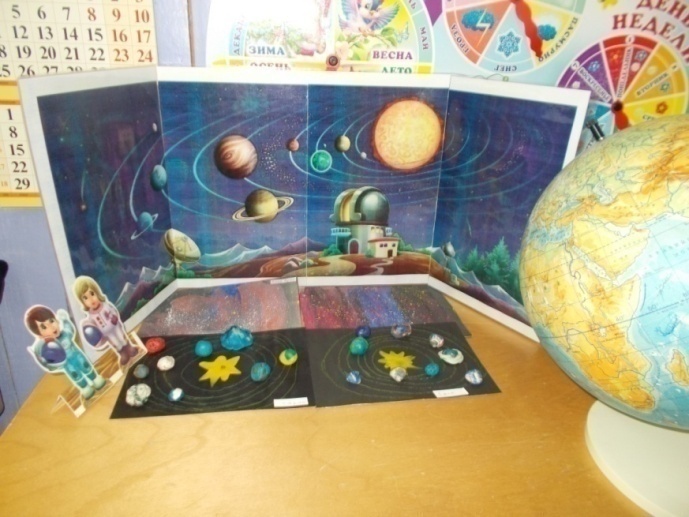 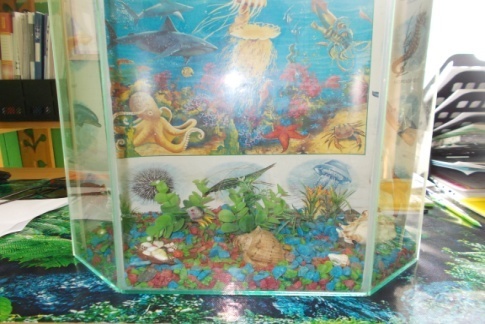 «Солнечная система»                                                     «Сухой аквариум»Центр сенсорного развития содержит материалы и игры для развития тактильных ощущений, мелкой моторики. Это различного вида шнуровки, застежки, пуговицы, бусы, лабиринт, вкладыши, бусы, конструкторы из мелких деталей, пазлы, логические игры, плетение косичек и т.д.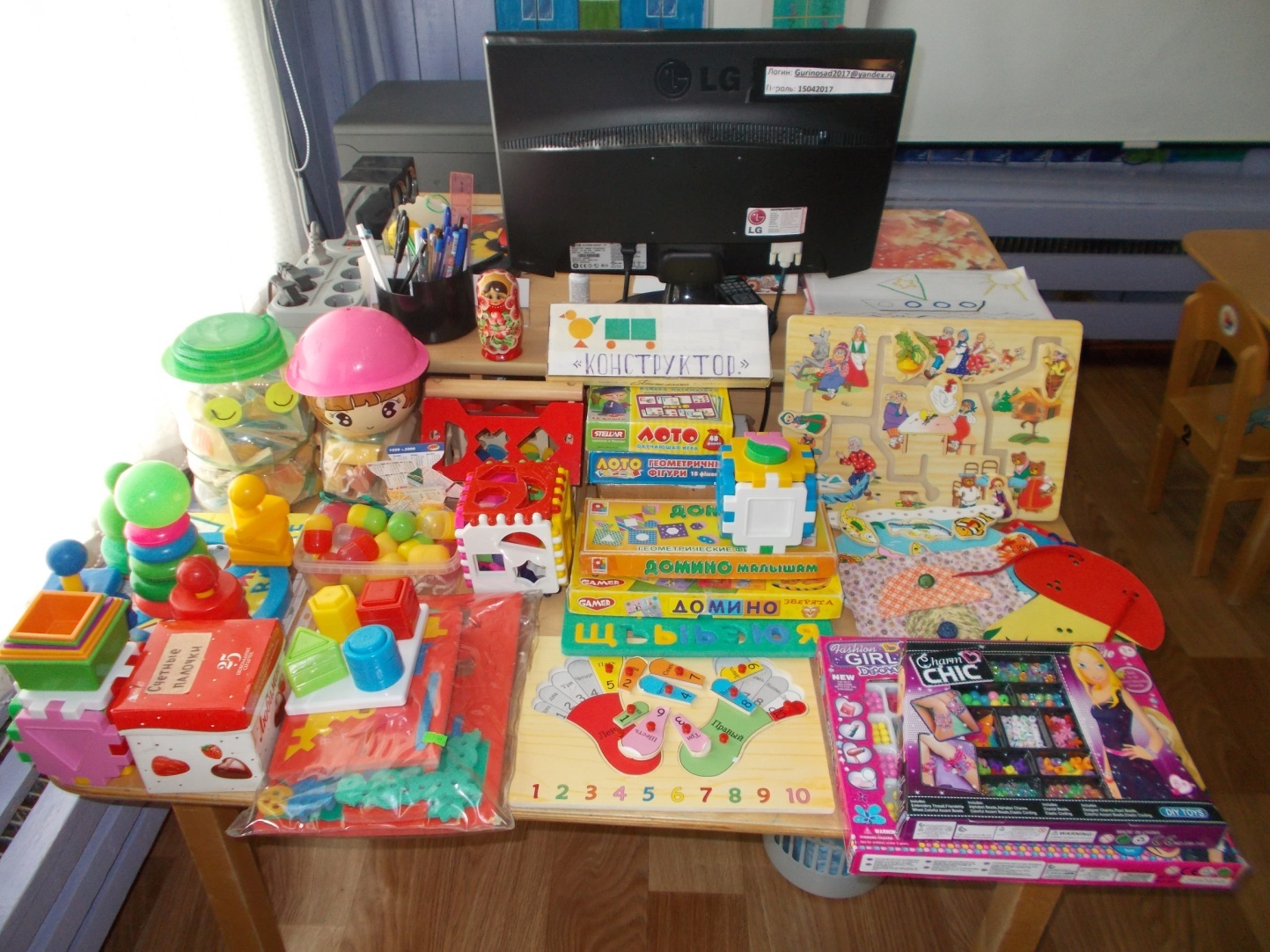 Разнообразные пазлы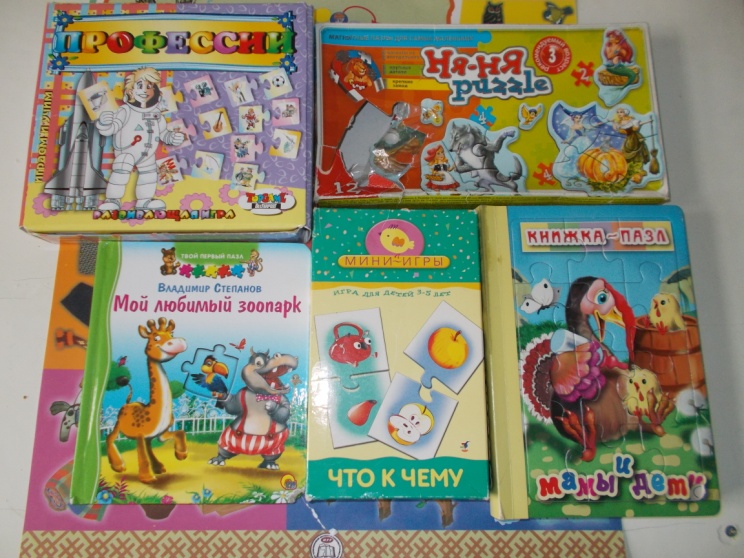 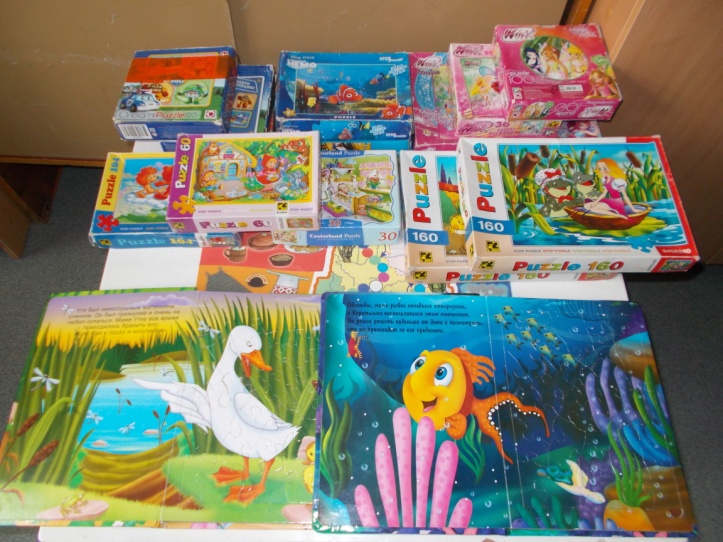 Младше – средняя подгруппа                        Старше-подготовительная подгруппа 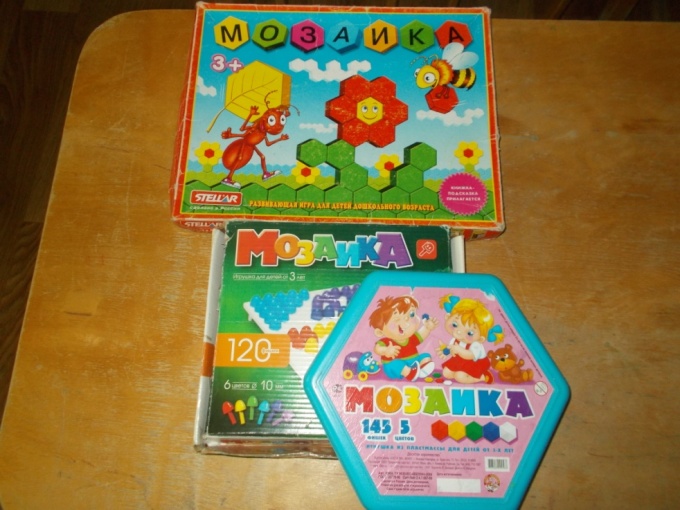 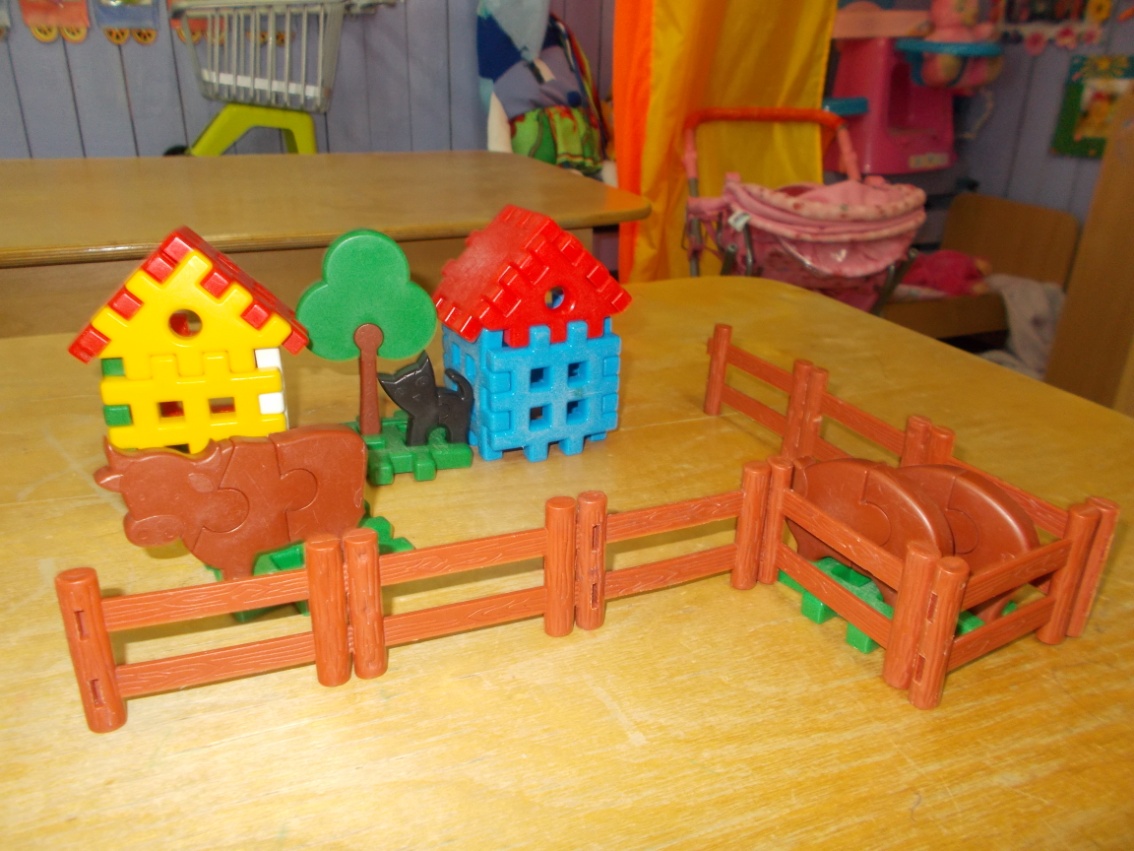     Дидактическое пособие «Капитошка» для плетения косичек, зашнуровывание.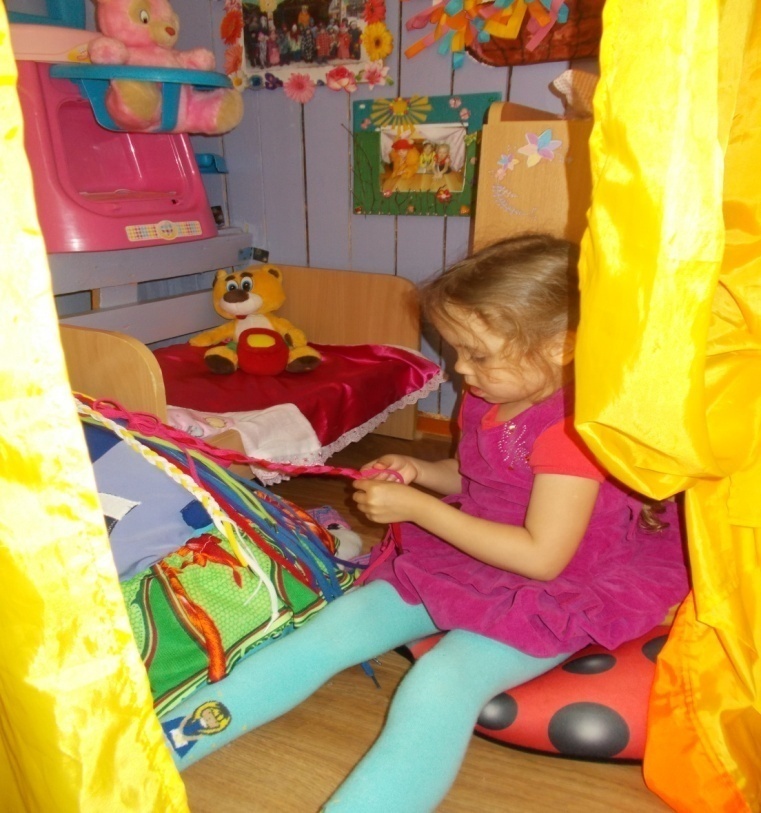 Центр конструктивной деятельностиДостаточно мобилен, содержимое строительного уголка (конструкторы разного вида, кубики, крупный и мелкий деревянный строительный материал, схемы и чертежи построек) позволяет организовать конструктивную деятельность с подгруппой воспитанников, индивидуально, развернуть строительство на ковре либо на столе.Младше – средняя подгруппа строительство башенок, пирамидок,  домика с забором, мостики, гараж для машин, мебель для кукол и т.дСтаршая подгруппа из лего собири цыфры, конструкторы, схемы мостов, скотный двор,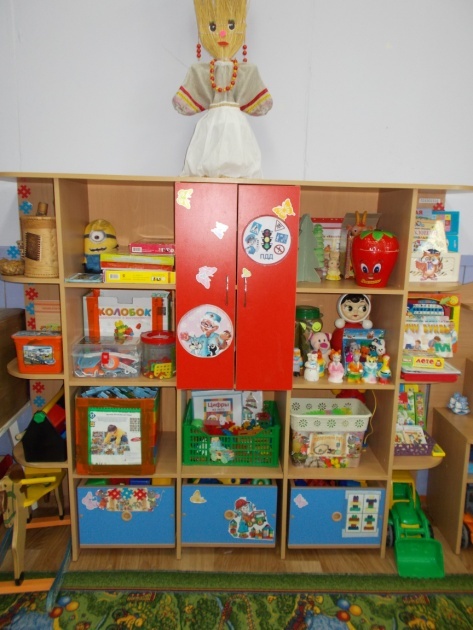 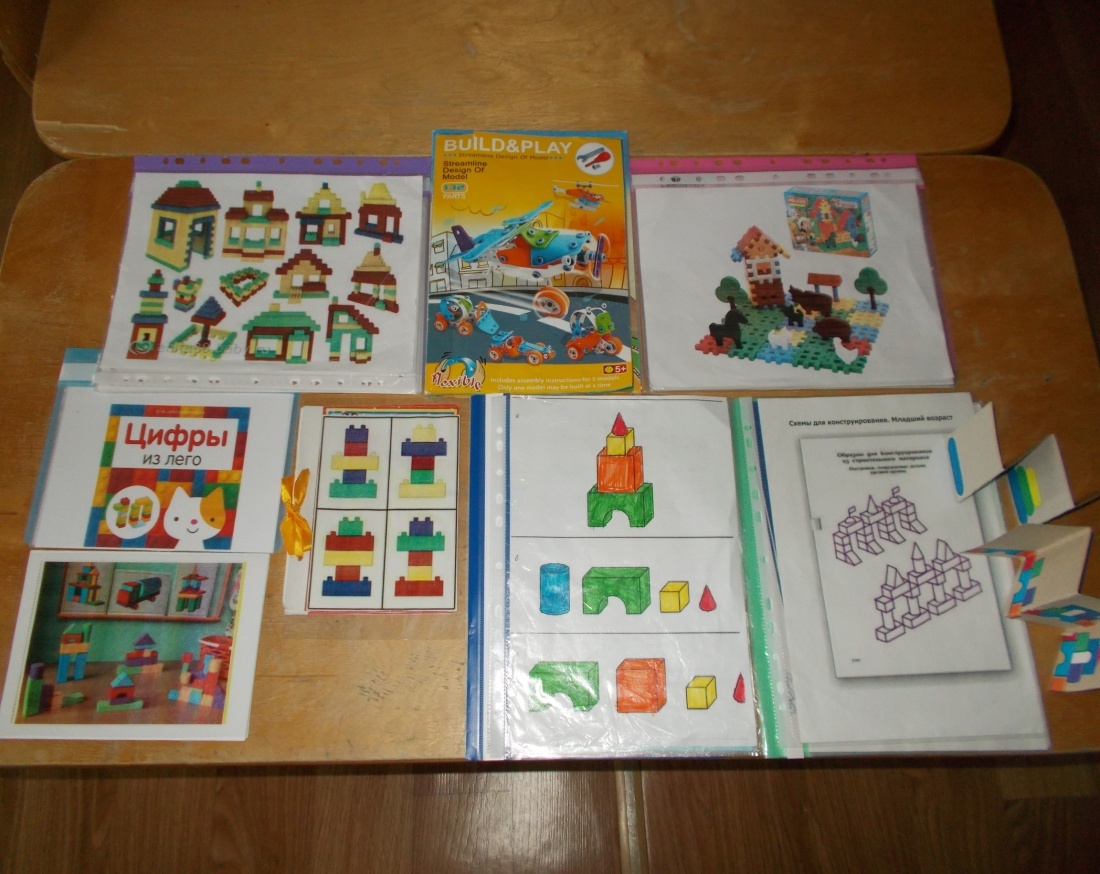 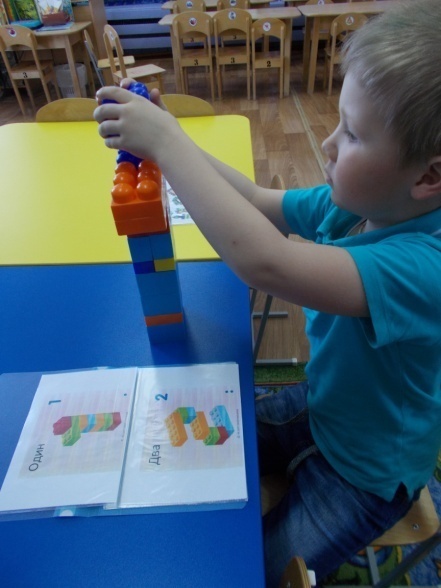 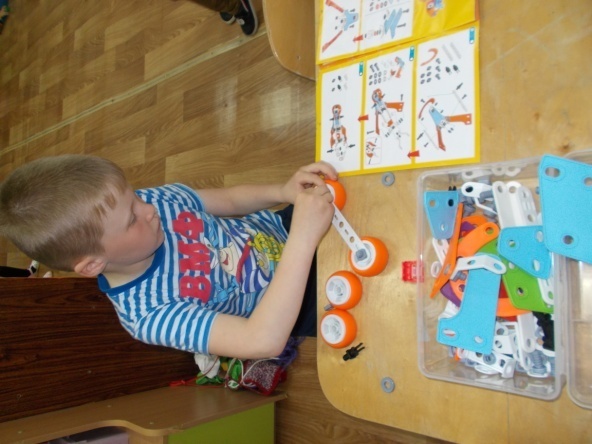 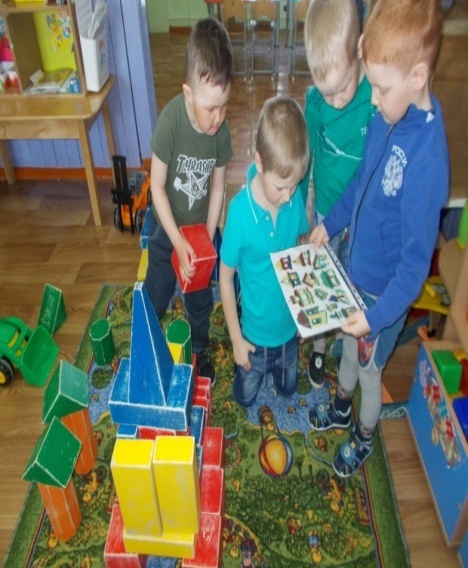 Лего «Собери цыфры»                  «Конструктор»                            «Построим дом»       Центр математического развитияВключает в себя материал для работы с детьми по основным разделам: количество и счет, цвет, форма, величина, ориентировка во времени и в пространстве. В уголке имеются по всем возрастам д/и и картотеки к ним;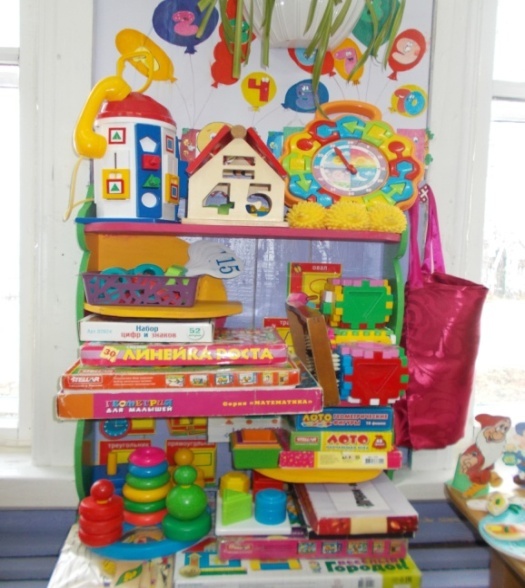 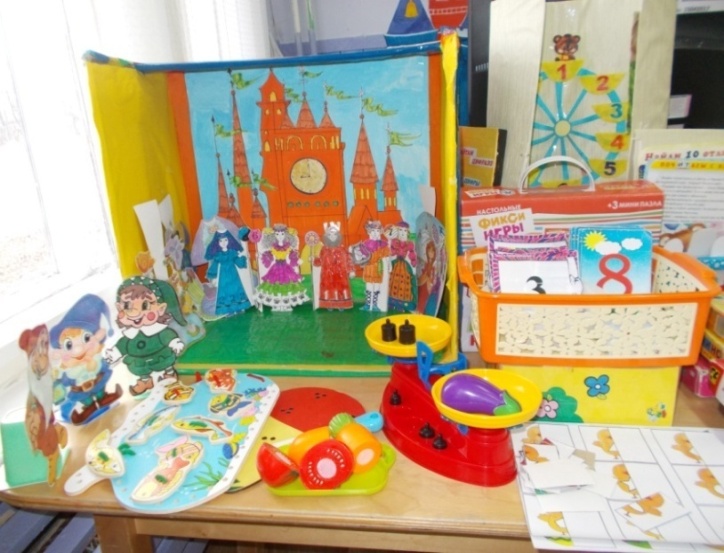 Материал по возрастам разделен и разложен по полочкам, на самой нижней занимательный материал для младше-средней подгруппы, средняя и третья полочка для старшей подгруппы;Младше-средней подгрупа: гномики (по основным цветам), математический театр, пазлы, различные вкладыши, пирамидки, д/и «Лото», «Веселый городок», кубики,«Асоциации», «Найди пару», счетные палочки и т.д.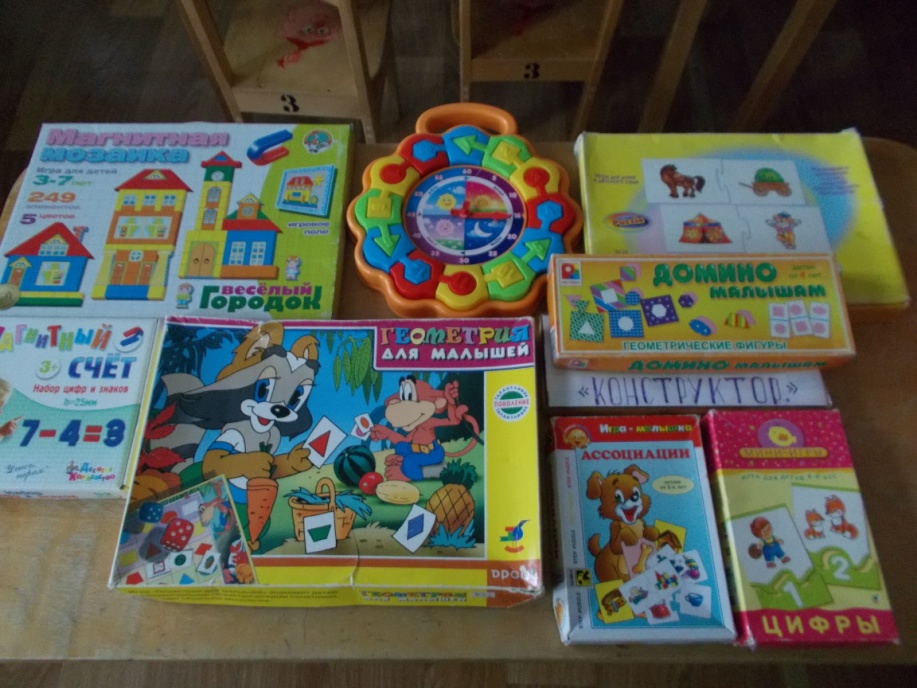 Старшая подгруппа: лепбук «Веселый счет», весы, муляжи овощей и фруктов разделенные на 2 части, пазлы «Найди правильную цифру», «Почини одяло», чудесные мешочки, «Найди соседей», «Цвет и форма», «Мои первые часы» и т.д.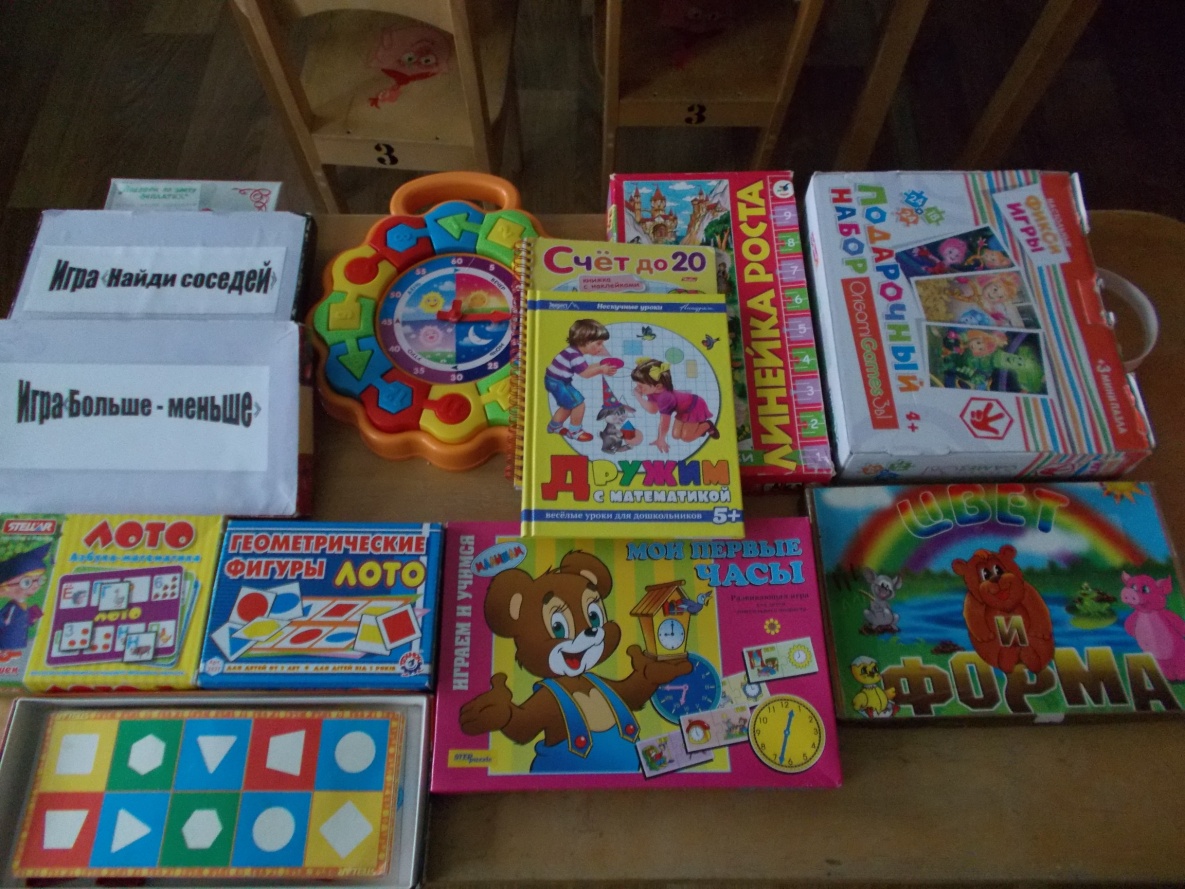 Цифровой ряд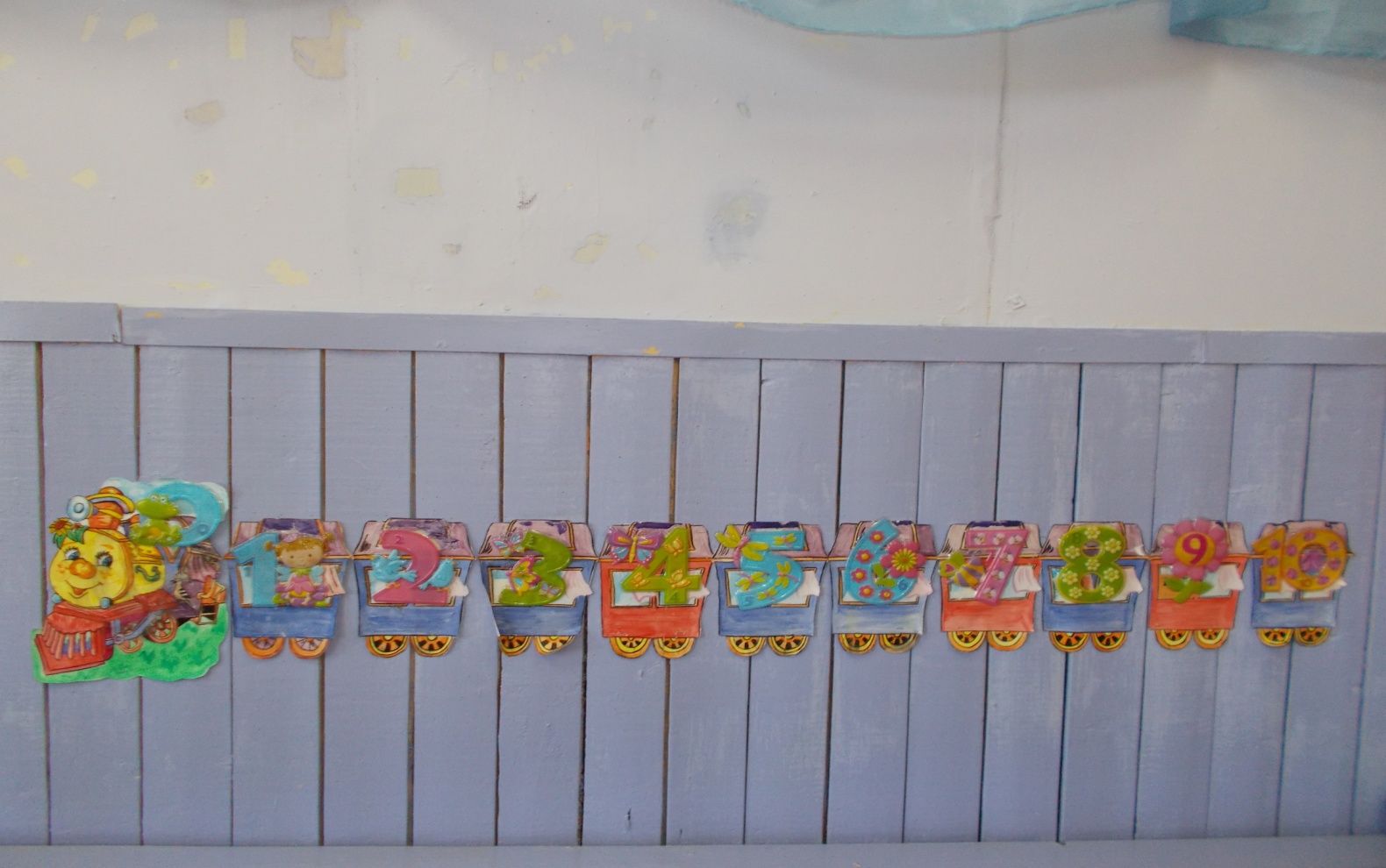 Центр экспериментированияНа полочках для детского исследования размещаются самые разные природные материалы, научная лаборатория, мои первые опыты с водой, различные ёмкости, коллекции, воронка, лупы, коктельные палочки, песочные часы, весы, воздушные шарики, а также алгоритмы и буклеты, разработанные и выпущены по возрастам, памятки для родителей на темы: «Уголок экспериментирования в детском саду», «Познавательно-исследовательская деятельность с детьми» разработаны воспитателем Климовой З.В.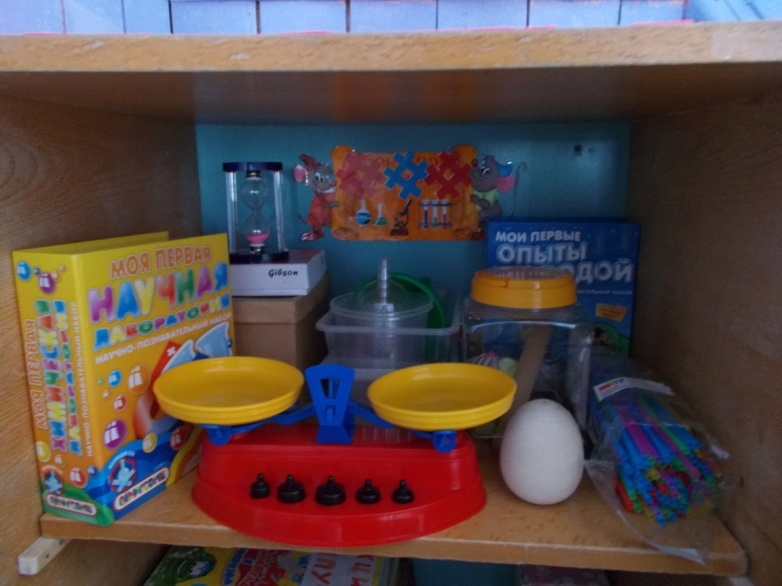 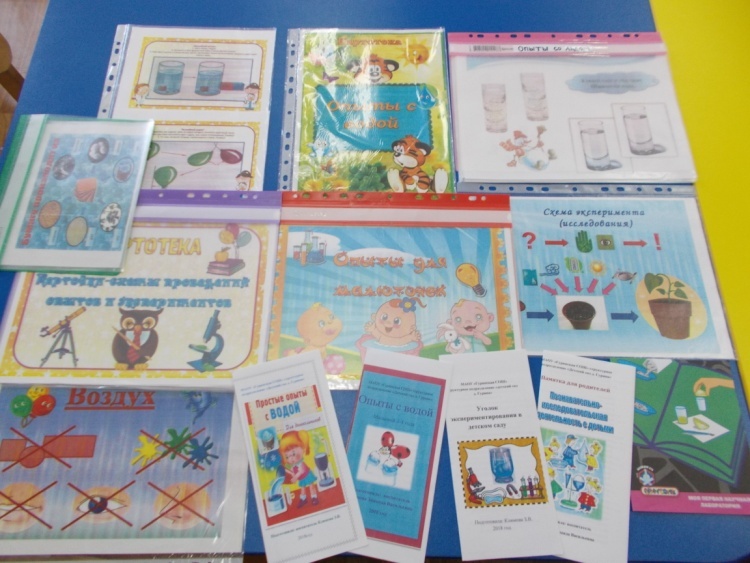 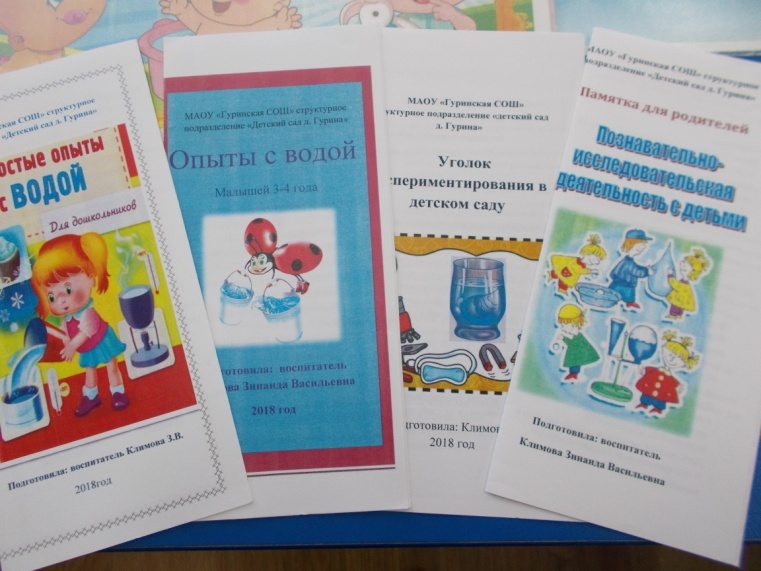 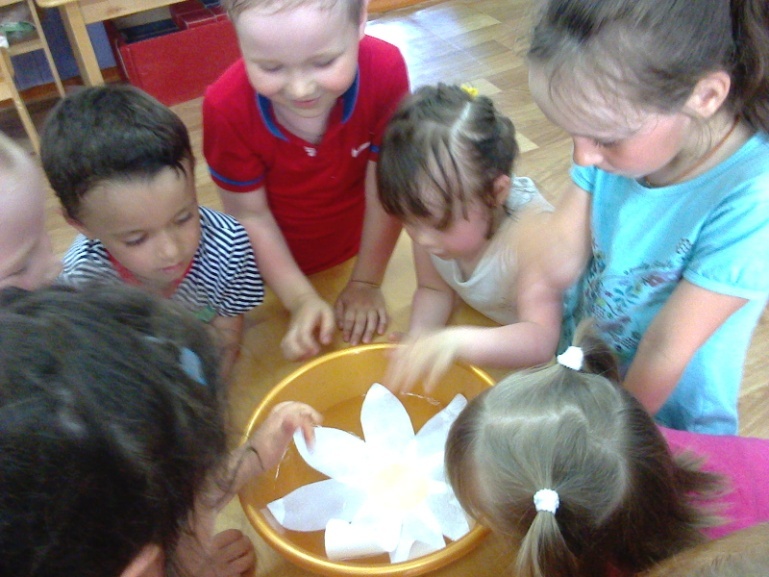 «Буклеты опытов для детей,                           средняя группа опыт «Раскрытие лотоса»    памятки для родителей.Младше – средняя подгруппа картотеки: «Опыты для малюточек», «Опыты с водой», «Воздух».Старшая подгруппа «Опыты со льдом», схемы экспериментов (исследования),                    «Моя первая научная лаборатория», Карточки – схемы проведения опытов и экспериментов.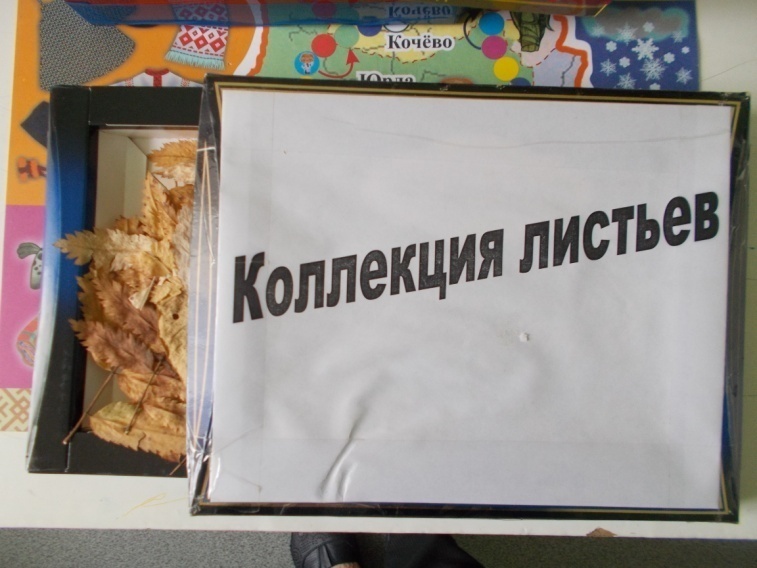 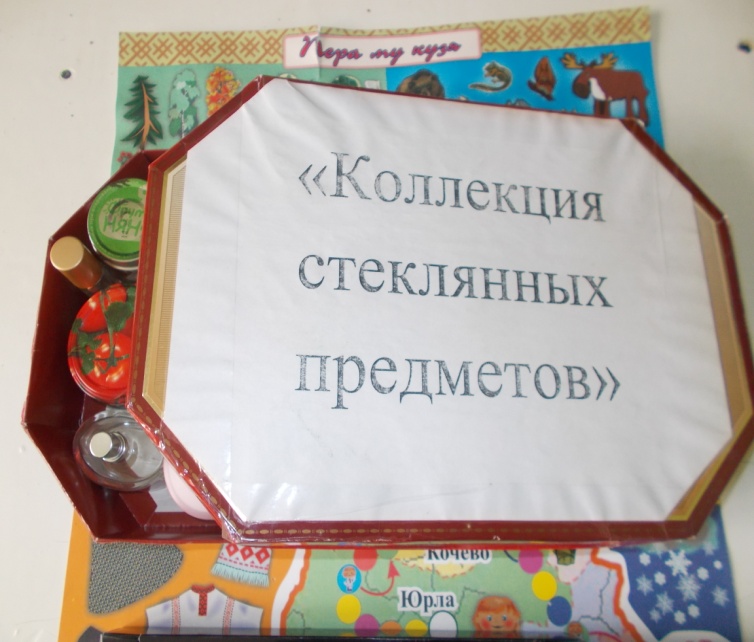 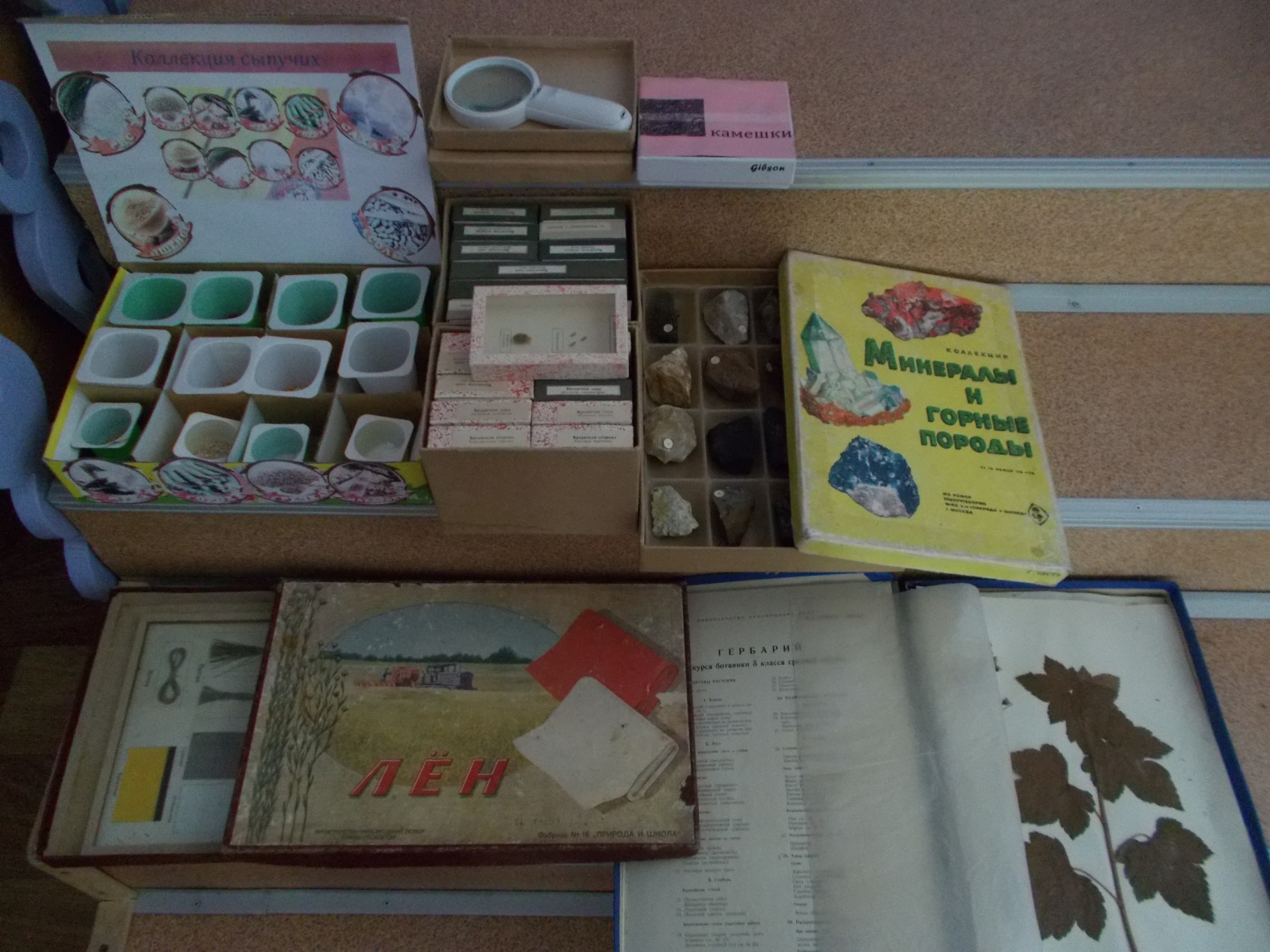 Младше-средняя подгруппа центр «Воды и песка»Алгоритмы построек из песка, материал для игр  и опытов с водой.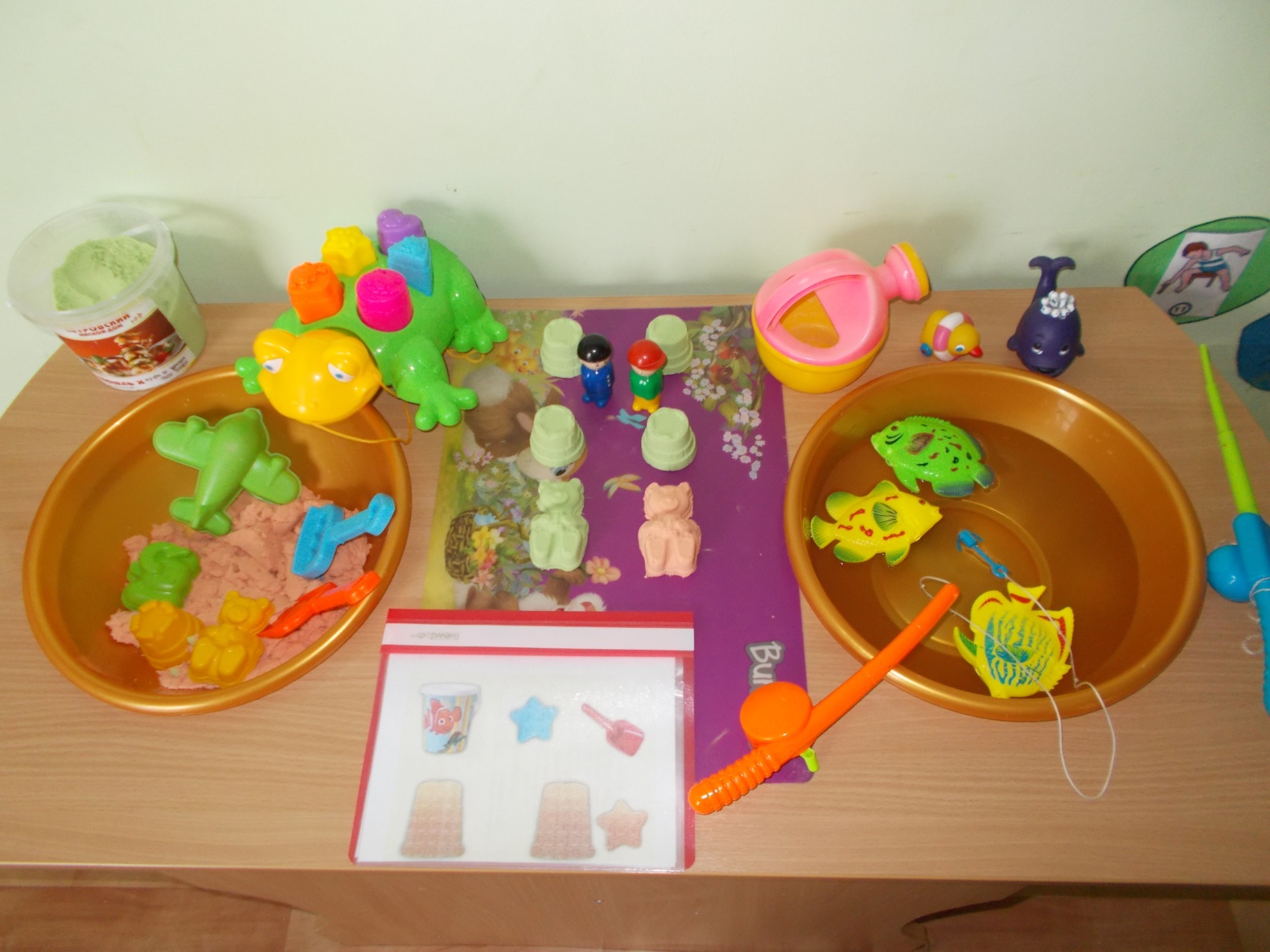                                          Сухой бассейн, мячи, горка, мат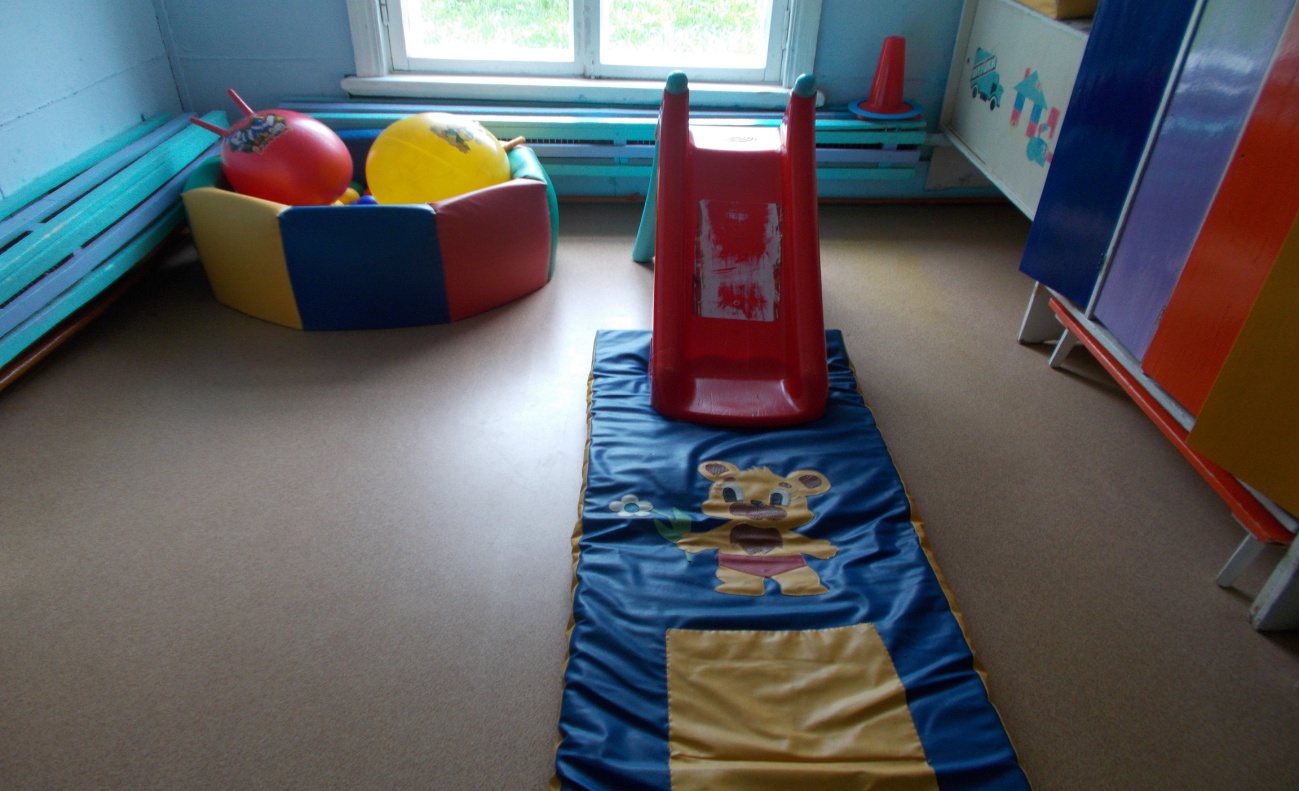                                                                         Батут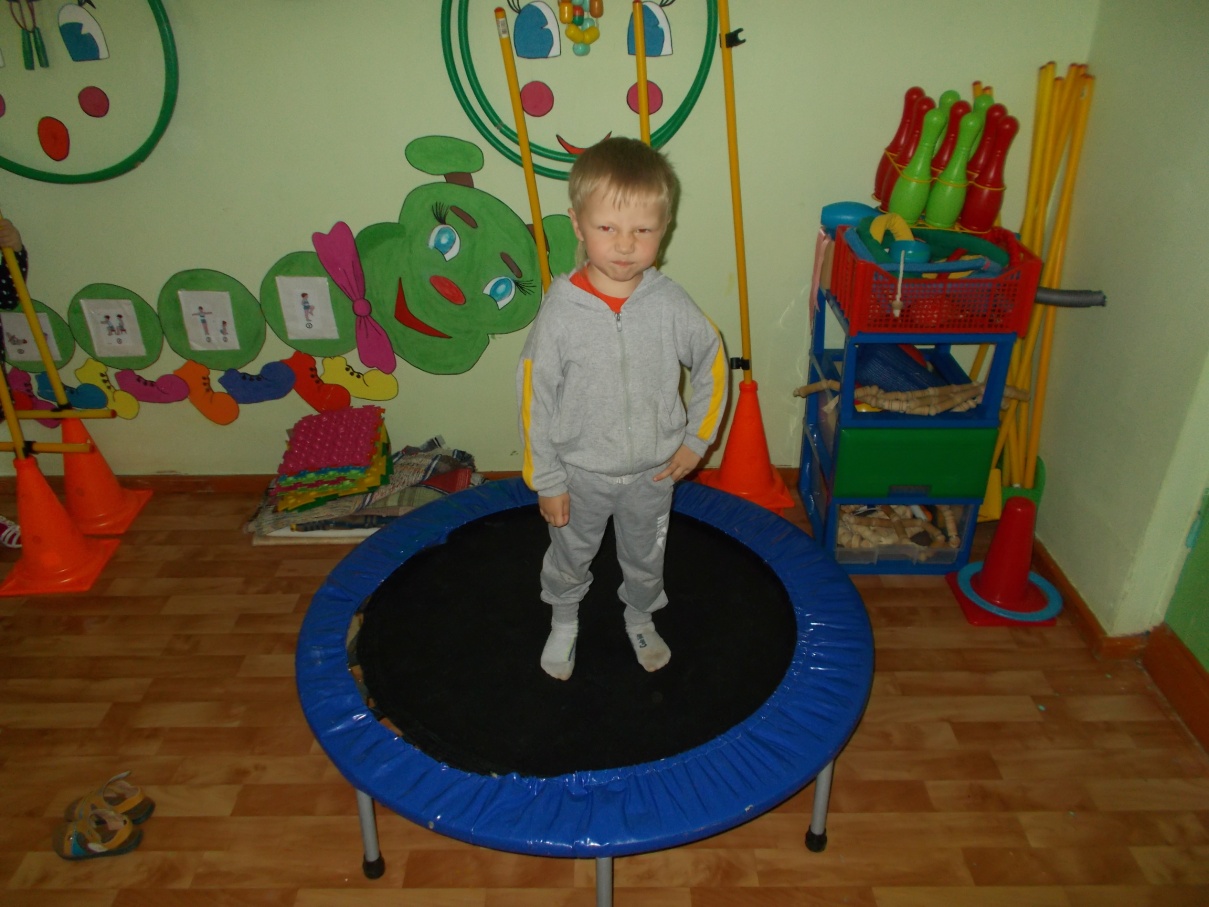 Речевое развитиеЦентр «Говори правильно»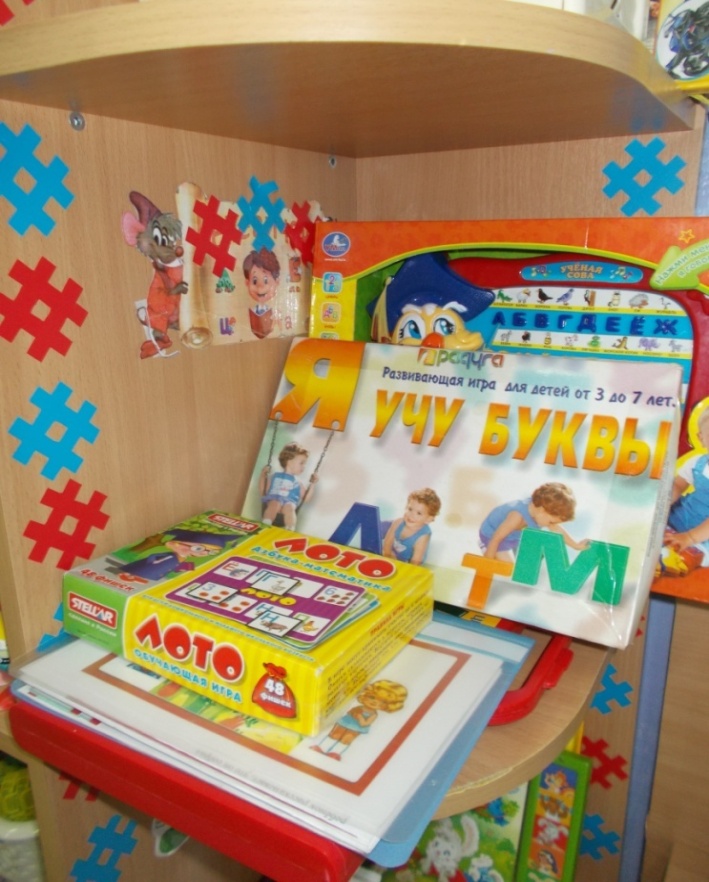 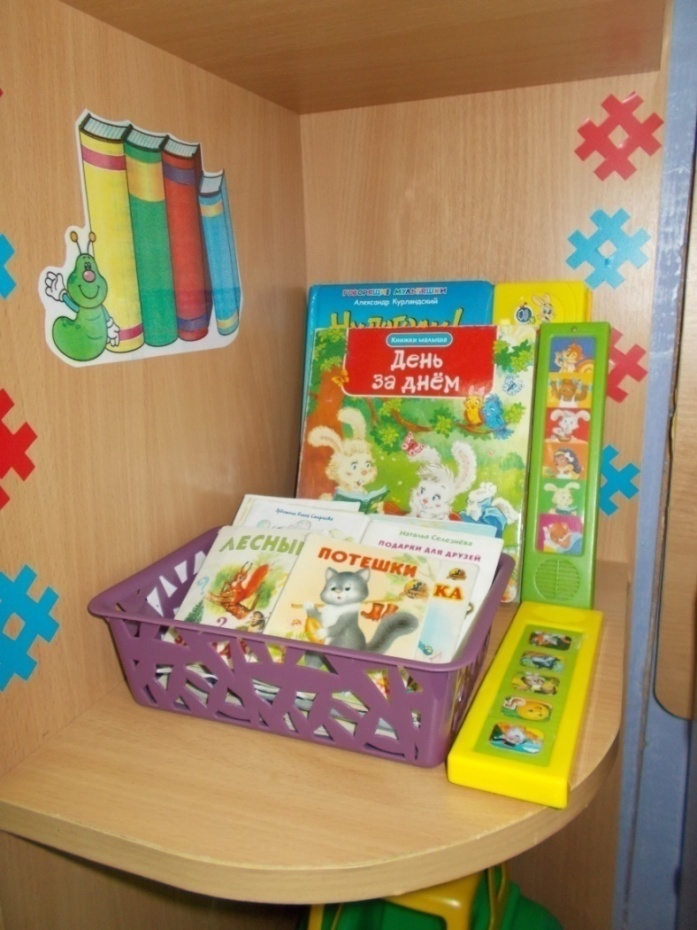 Старшая подгруппа                                              младше –средняя подгруппаЗамок-грамоты для подготовительной подгруппы, где размещаются по мере знакомства гласные буквы, затем согласные мягкие и твердые, звонкие и глухие по своим башенкам, дети узнают их по знакам разрисованным  на крыше башни.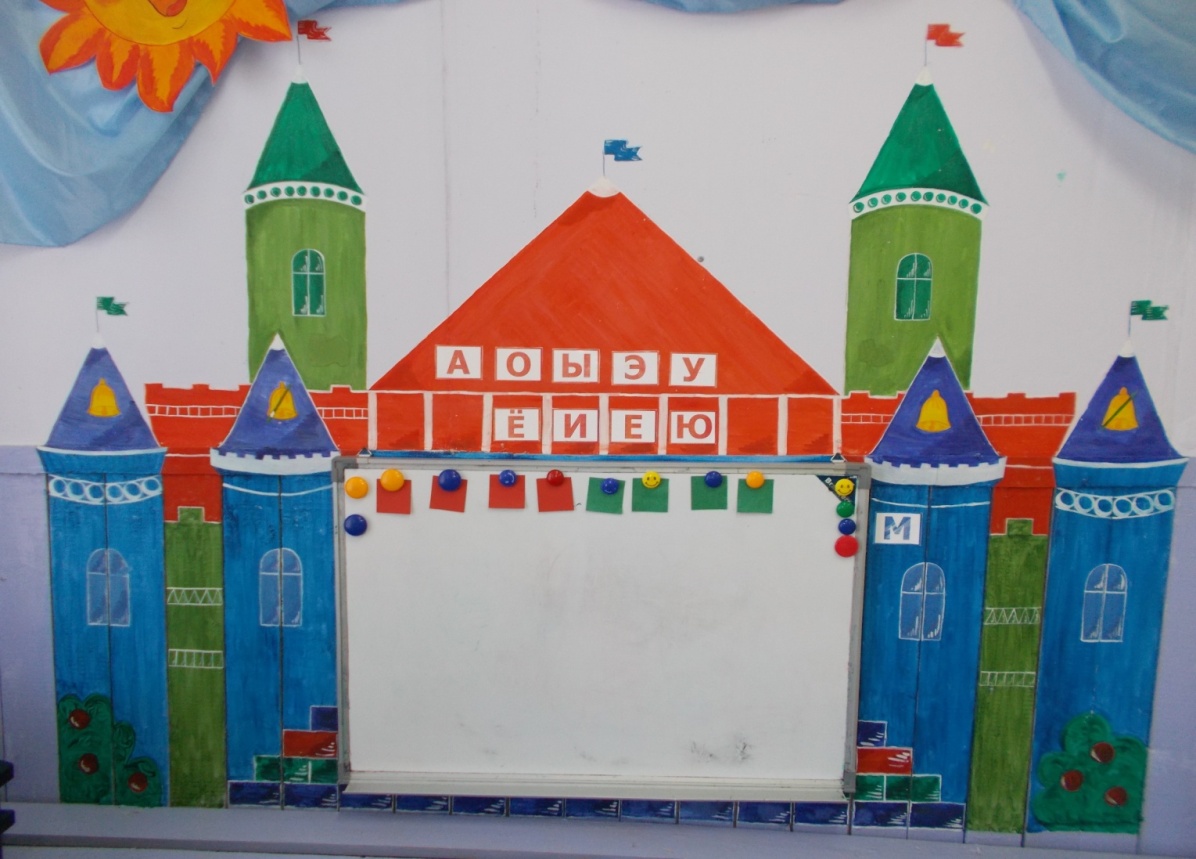 Полочка умных книг для старше-подготовительной подгруппы,  где выставлена познавательная и энциклопедическая литература.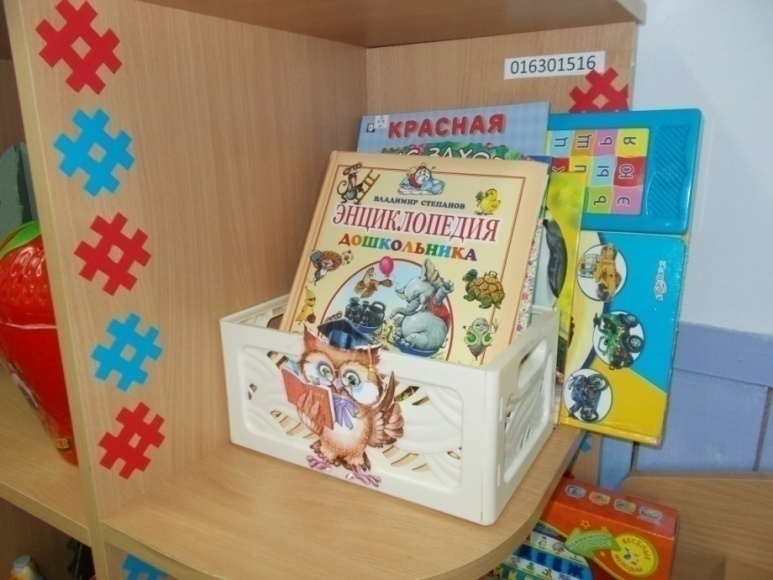 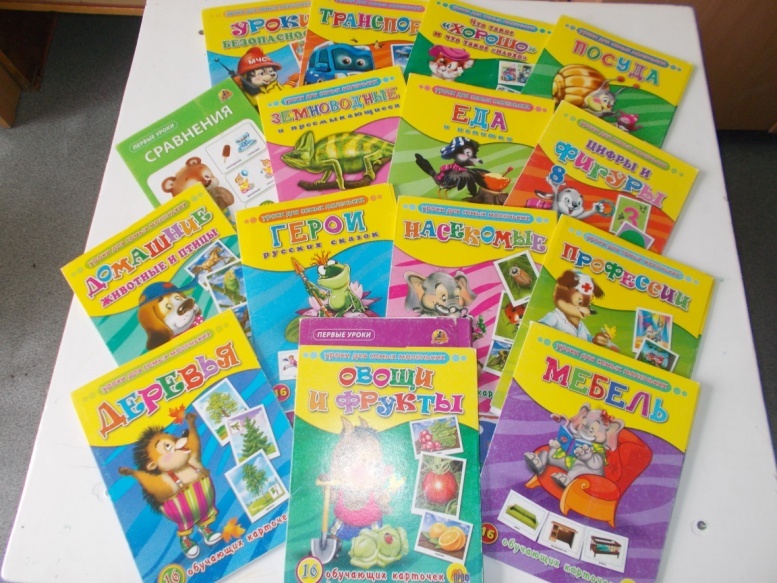                                                                 Наборы тематических картинок для всех подгрупп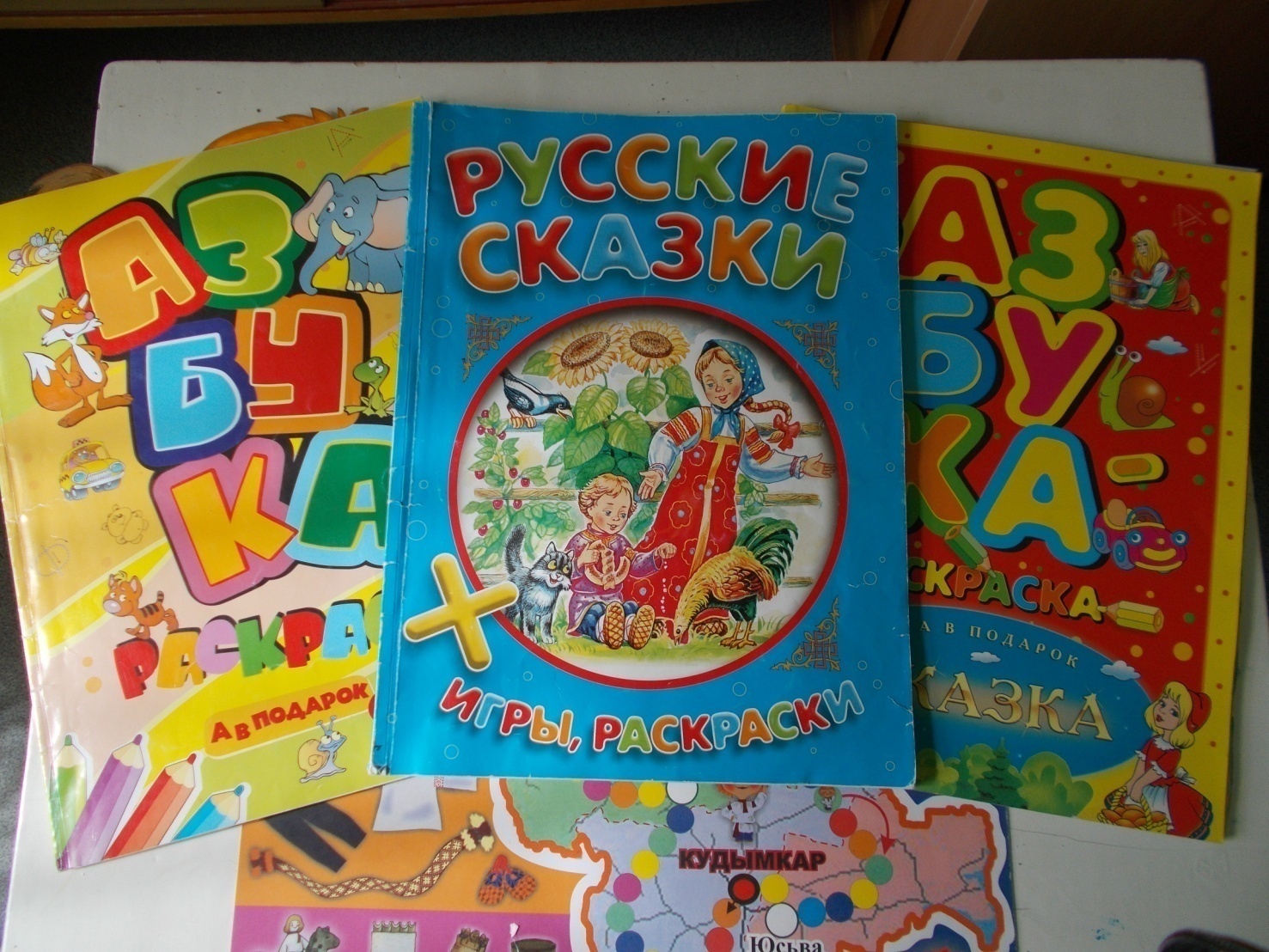 Книжки- малышки своими руками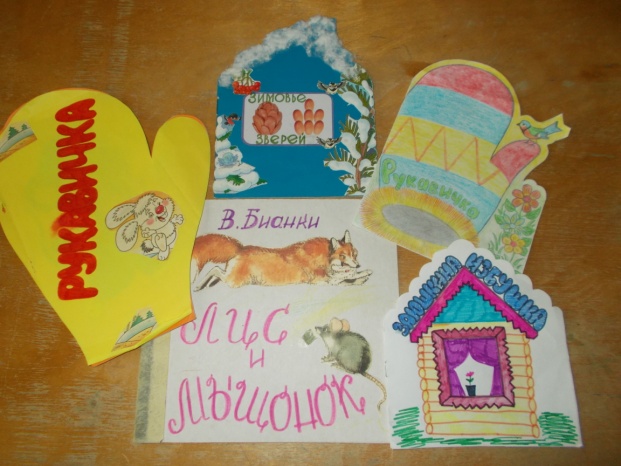 Д/ игры младше- средняя подгруппа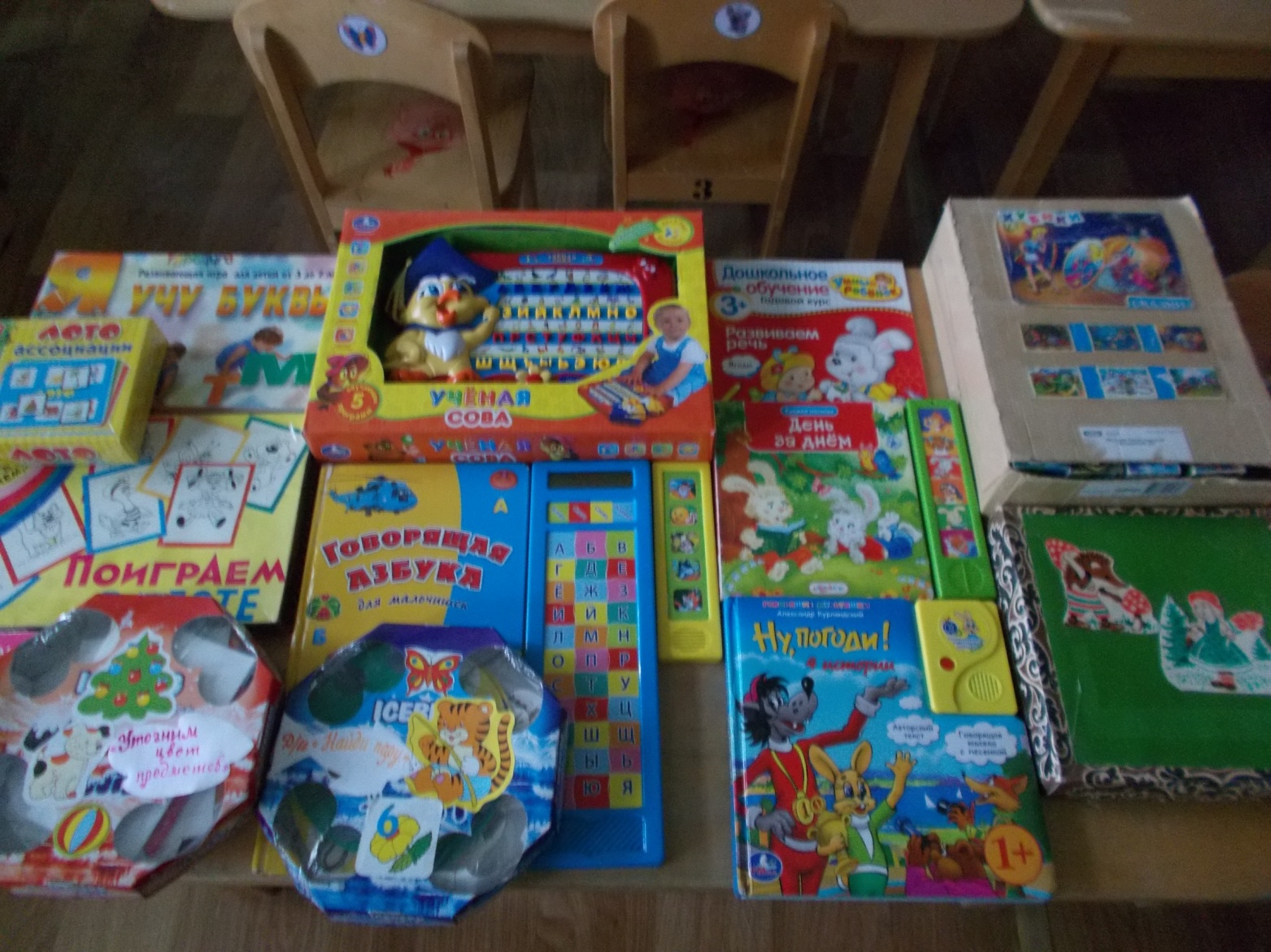 Д/ игры старше-подготовительная подгруппа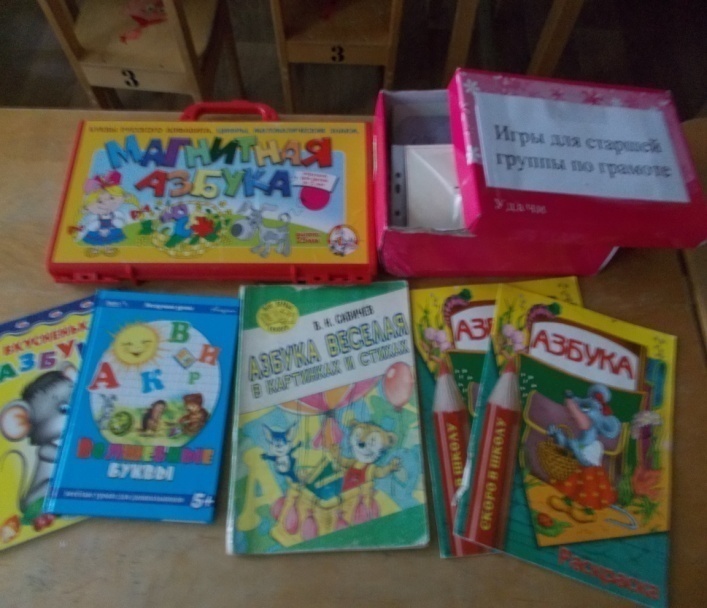 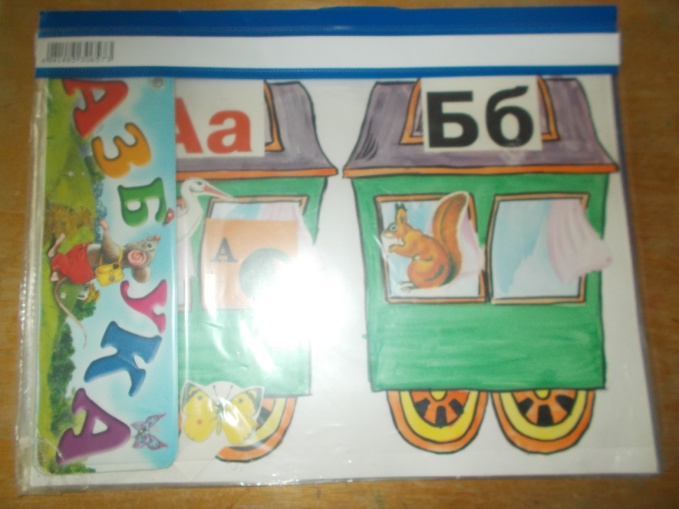 Художественно-эстетическое развитие                                         Уголок творчества «Умелые руки»Уголку творчества отведено самое светлое, хорошее место в группе. Здесь воспитанники в свободное время рисуют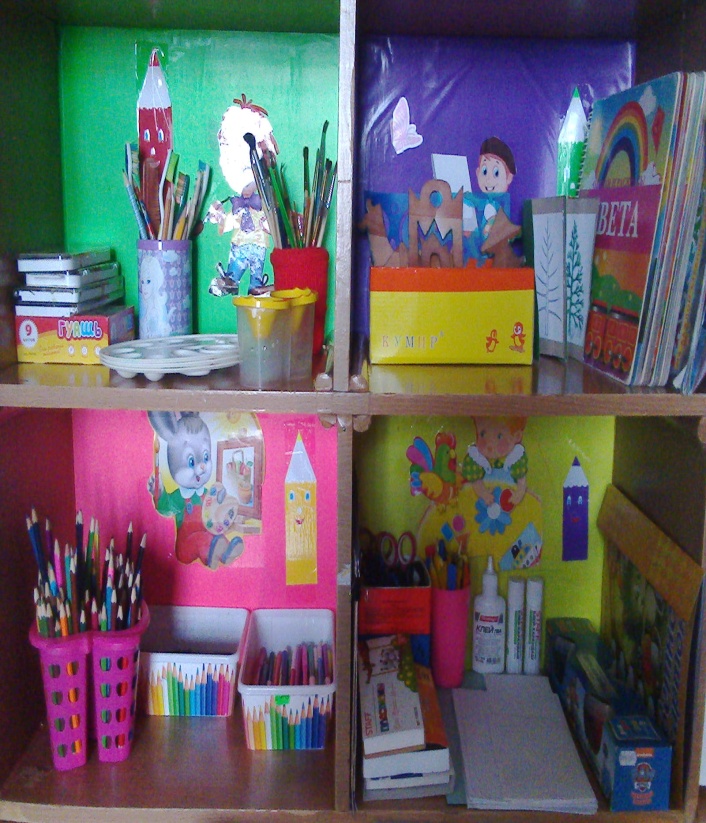 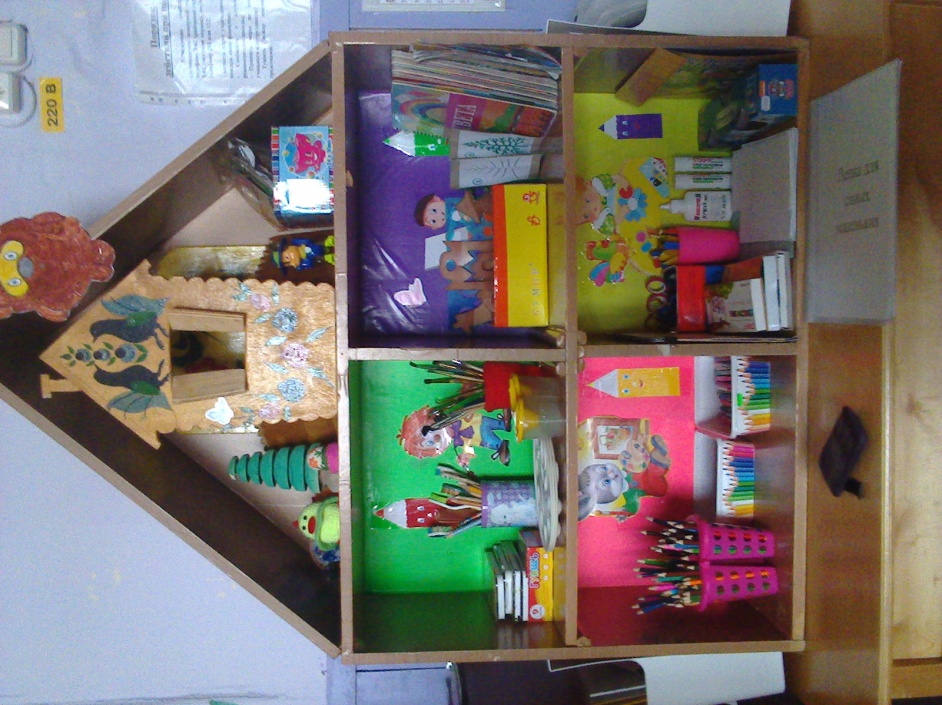 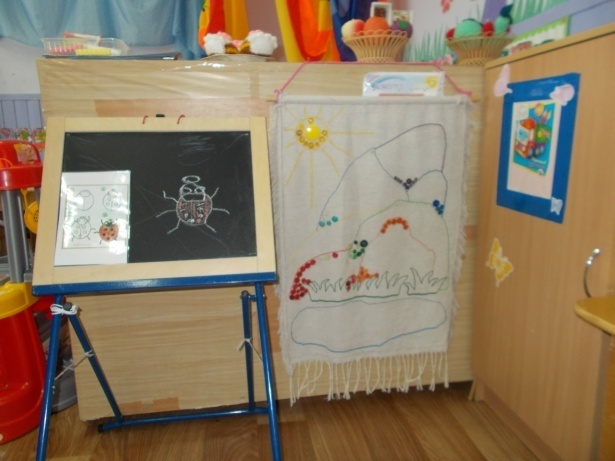 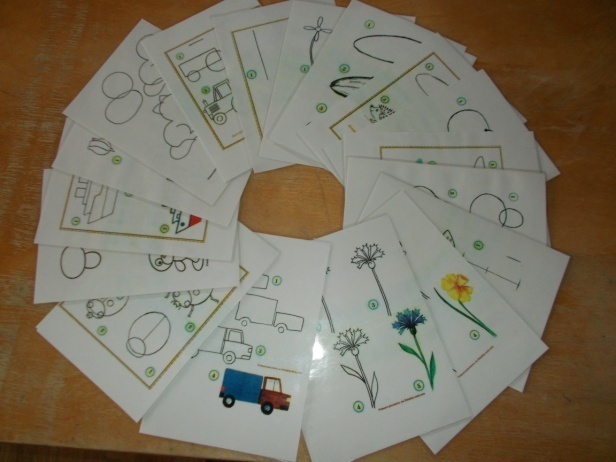 Гора самоцветов младше – средняя подгруппа ,  мольберт, мелки разноцветные для творчества, где свои таланты могут показать дети всех возрастов по уровню своих способностей, шкаф с материалом для творческой и продуктивной деятельности детей алгоритмы по всем возрастам.  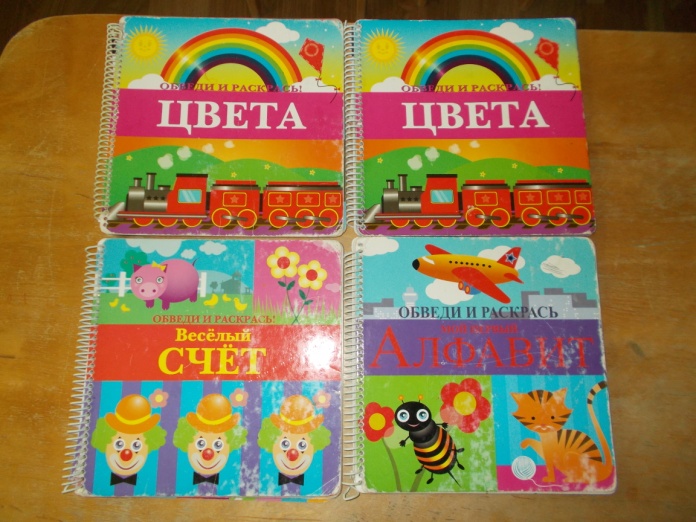 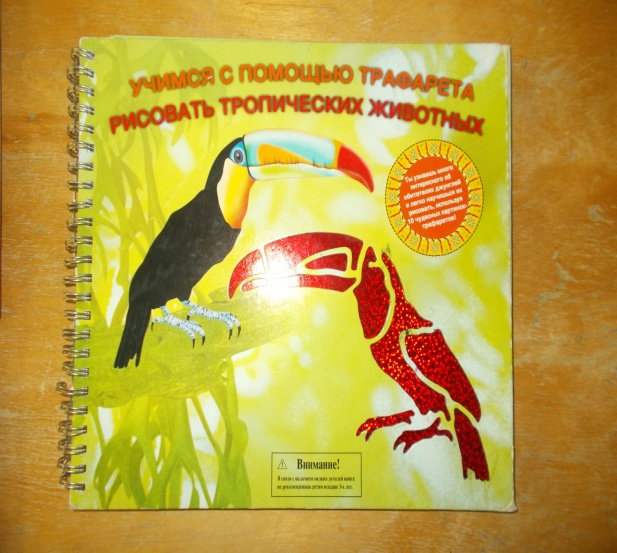 Трафареты для творчества и познавательной деятельности по всем возрастам.Центр музыкиНаходятся материал для творческих сюжетно-ролевых игр, музыкальные инструменты с алгоритмами к ним, национальные коми-пермяцкие музыкальные инструменты, музыкальный коврик и погремушки, бубны, балалайки, игрушки шумелки  сделанные своими руками   для младшей группы, металлофоны, бибабо, трещотки, дудочки, микрофоны и т. д,  для старшей подгруппы ,музыкальные                     д/и «Лото»: карточки с нарисованными или наклеенными на них картинками, Книжки – малютки «Мы поем», альбомы с иллюстрациями муз. инструментов, картинки с изображением животных поющих, танцующих , играющих на муз. инструментах и т.д 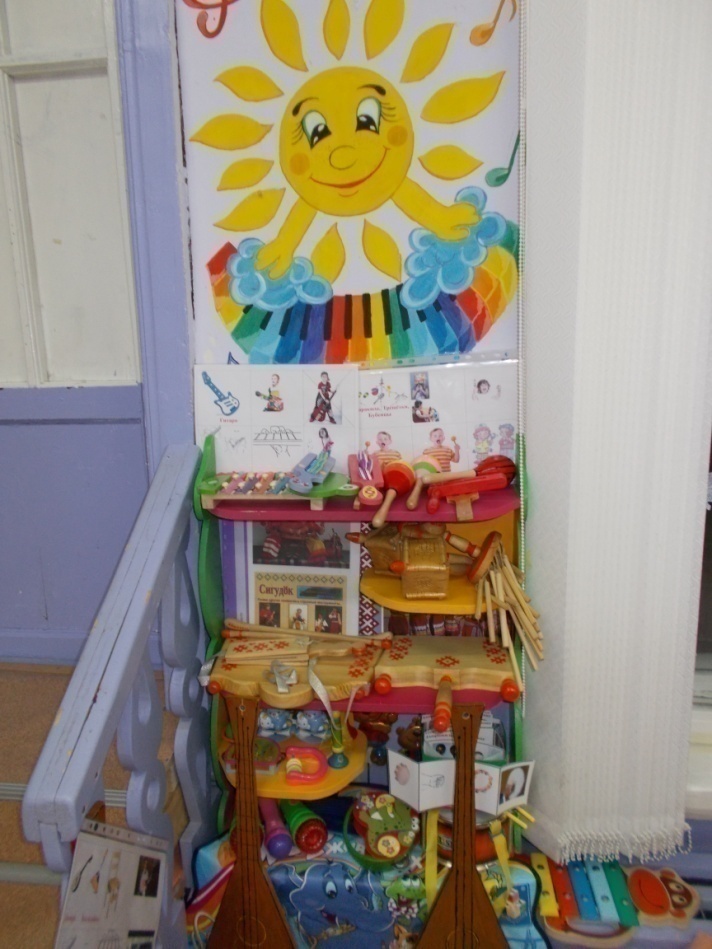 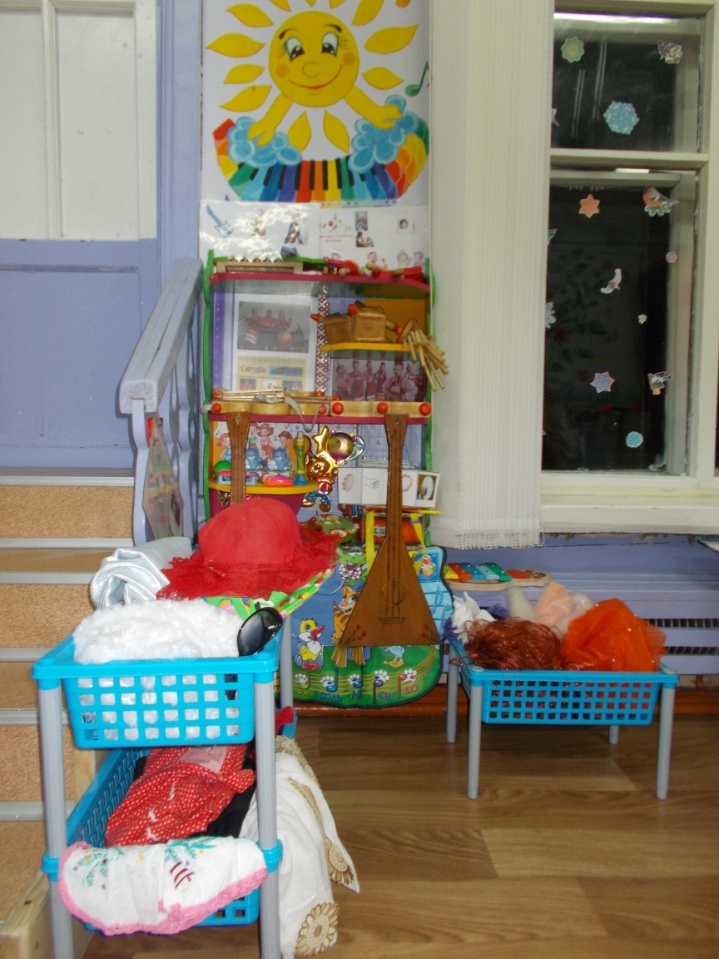 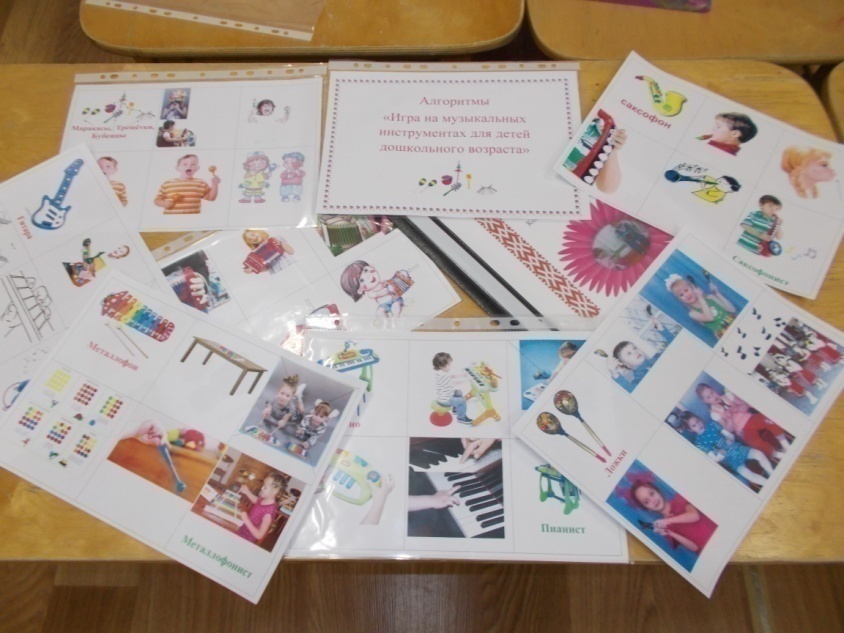 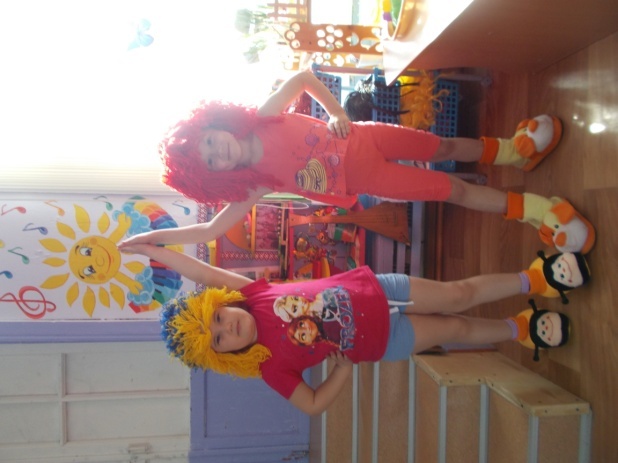 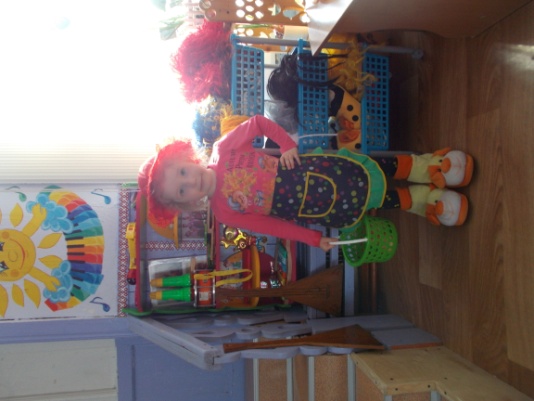 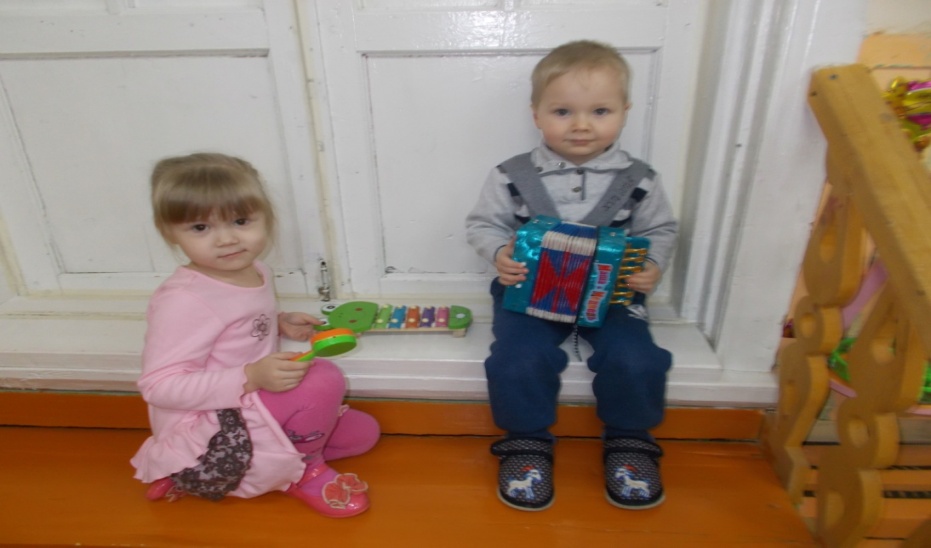                                                Театральная деятельностьЦентр театральной деятельности объединен с центром музыки, имеются  костюмы, маски, полумаски-шапочки – связанные умелыми руками родителей,  парики, елочки разных размеров, ширма, разные виды кукольного театра: театр картинок, пальчиковый, теневой театр настольно- печатный, разные игрушки и  т.д. Алгоритмы к играм.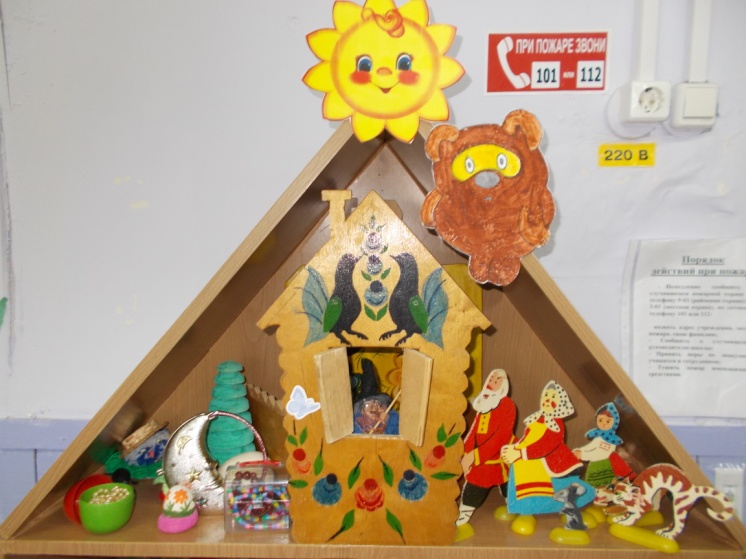 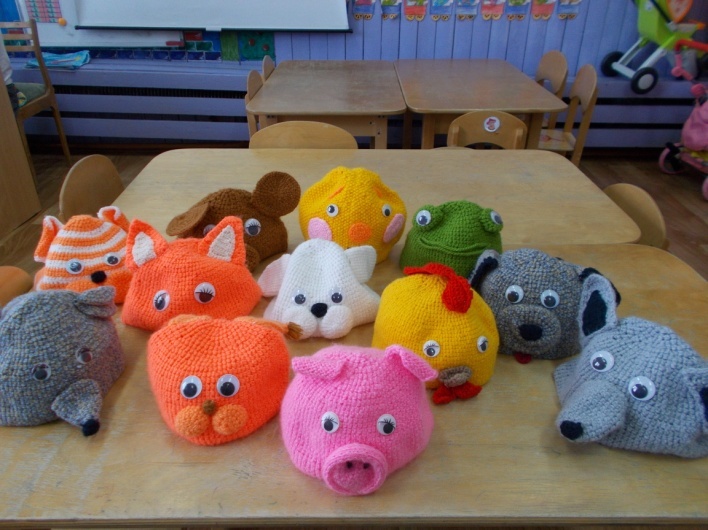 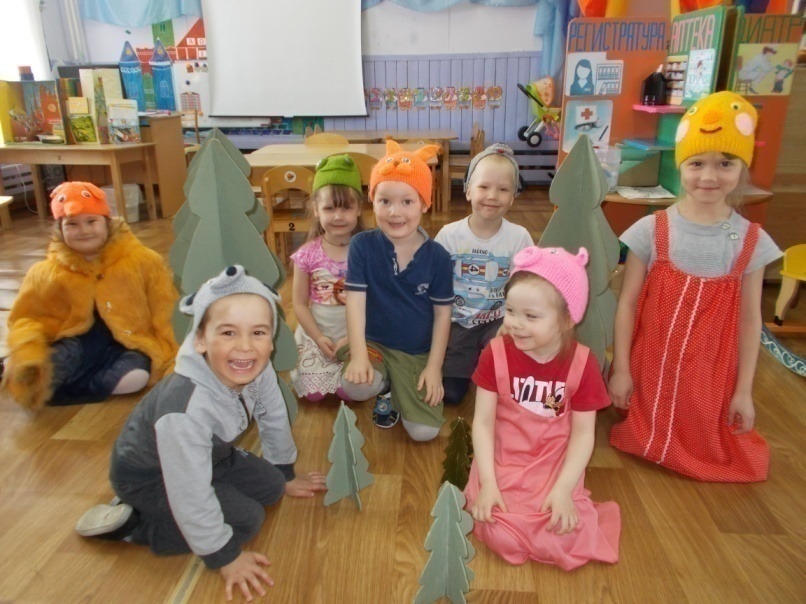 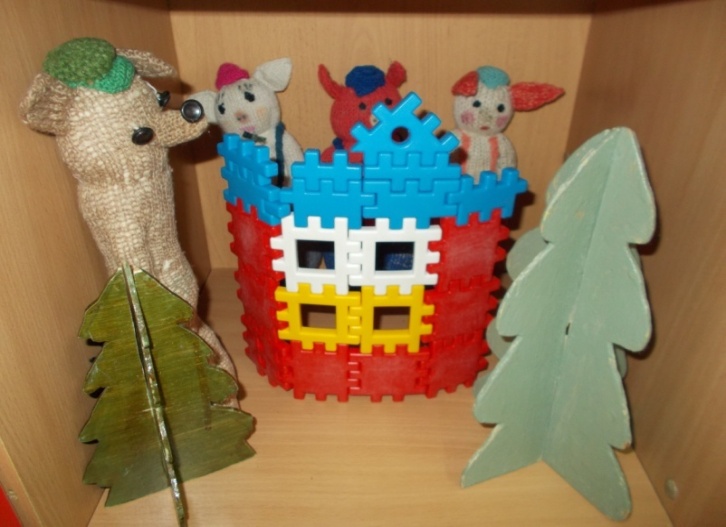 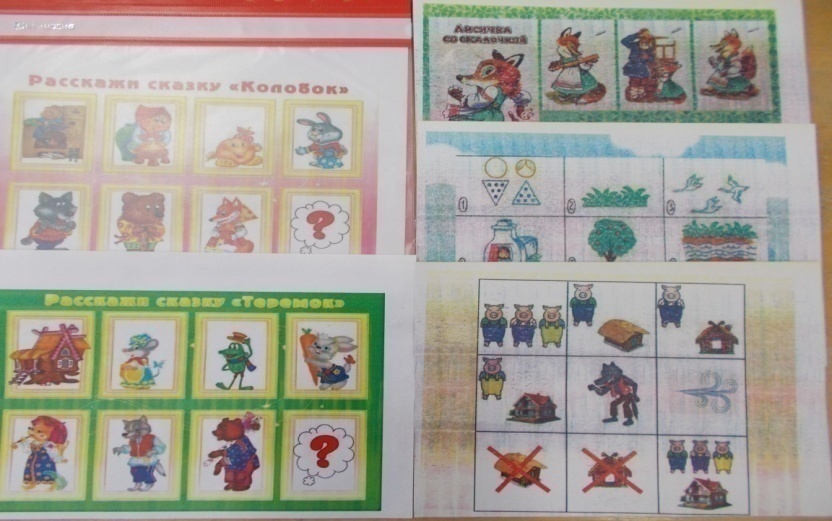 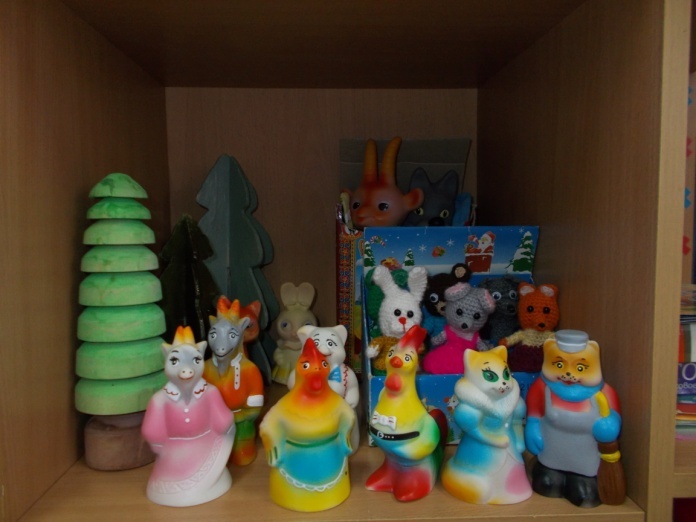 Алгоритмы по всем возрастам                           резиновые игрушки для показа сказки «Кошкин дом», пальчиковый театр «Теремок», «Заюшкина избушка», «Волк и семеро козлят», «Колобок», «Три поросенка» и т.д.                                    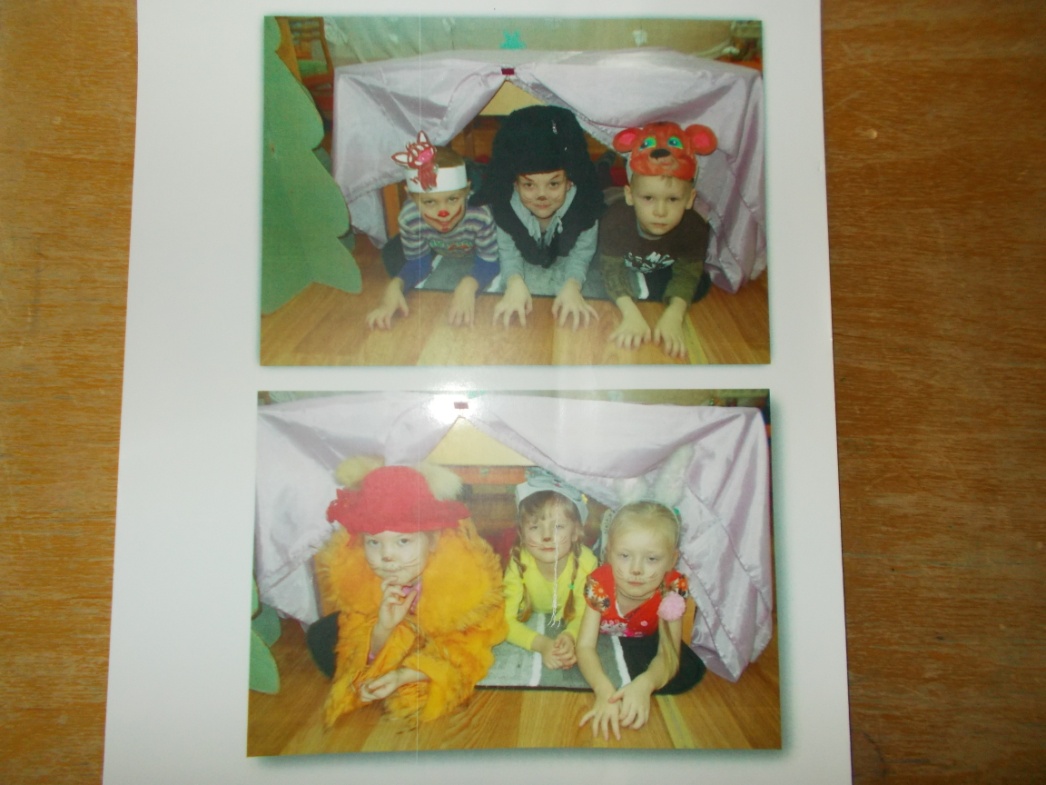 Наши постановки сказки «Теремок»-старшая подгруппаЦентр релаксацииВ шумном пространстве игровой комнаты есть островок тишины и спокойствия (уголок уединения, который располагает к мечтам и тихим беседам).                            Ребенок чувствует себя здесь спокойно и уютно. Этому способствует мягкий жукок на полу, мягкие игрушки, капитошка, коляски, кукла малютка, фотографии.                                                    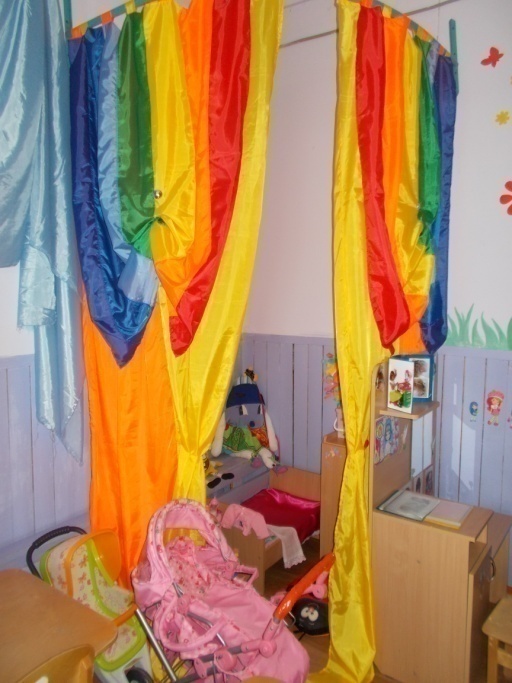 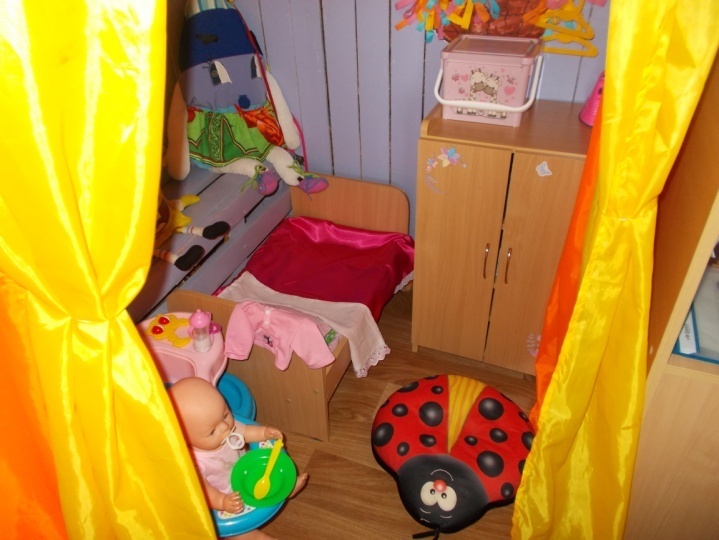 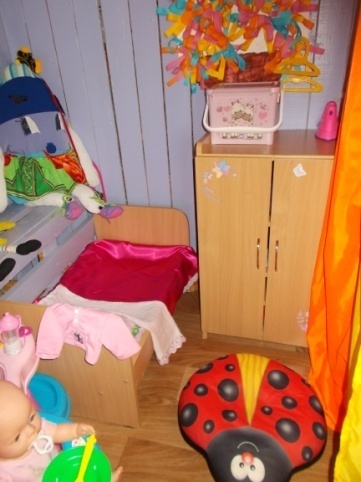 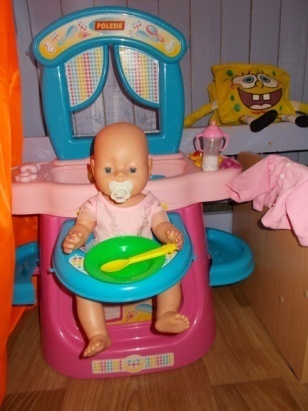 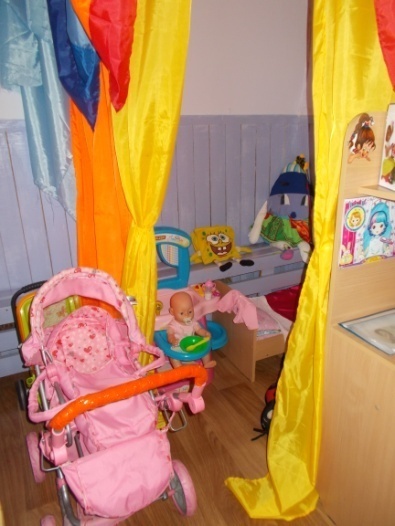 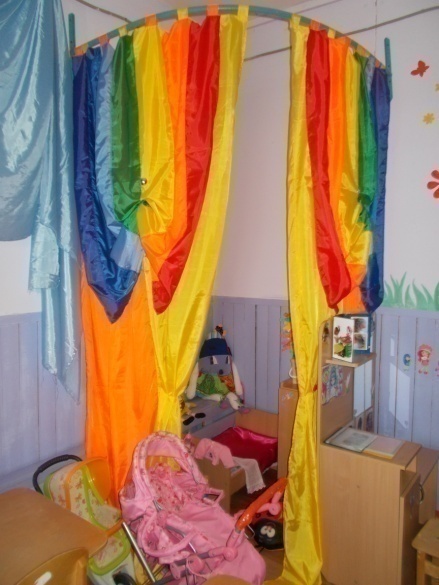 Физическое развитиеФизкультурный уголок находиться в группе и в раздевалке. Он пользуется популярностью у детей, поскольку реализует их потребности в двигательной активности, здесь для младшей группы находятся горка, мат, сухой бассейн с мячами , мягкие модули .Старшая группа занимаются и закрепляют разные виды движений: прыжки, подлезании,  игры мячом, пролезают, перелезания, игры – соревнования , п/игры, хождение по массажным дорожкам  в группе, спортивном зале, и на улице. 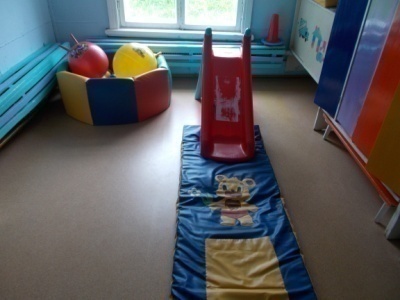 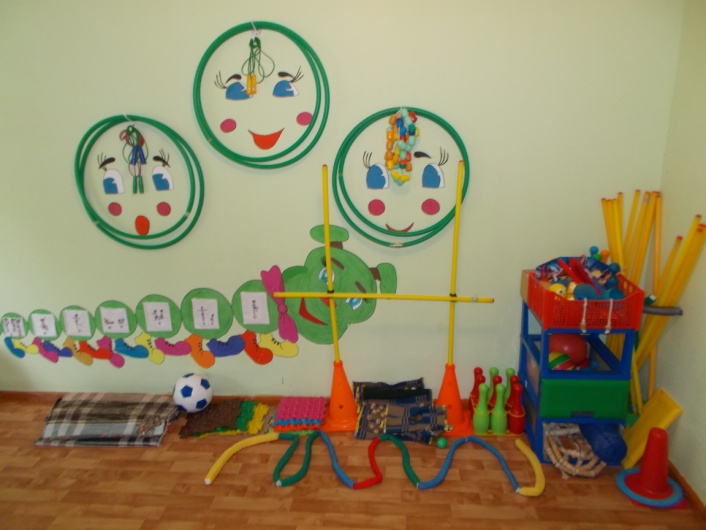 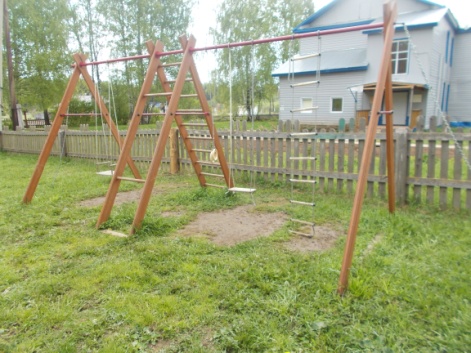 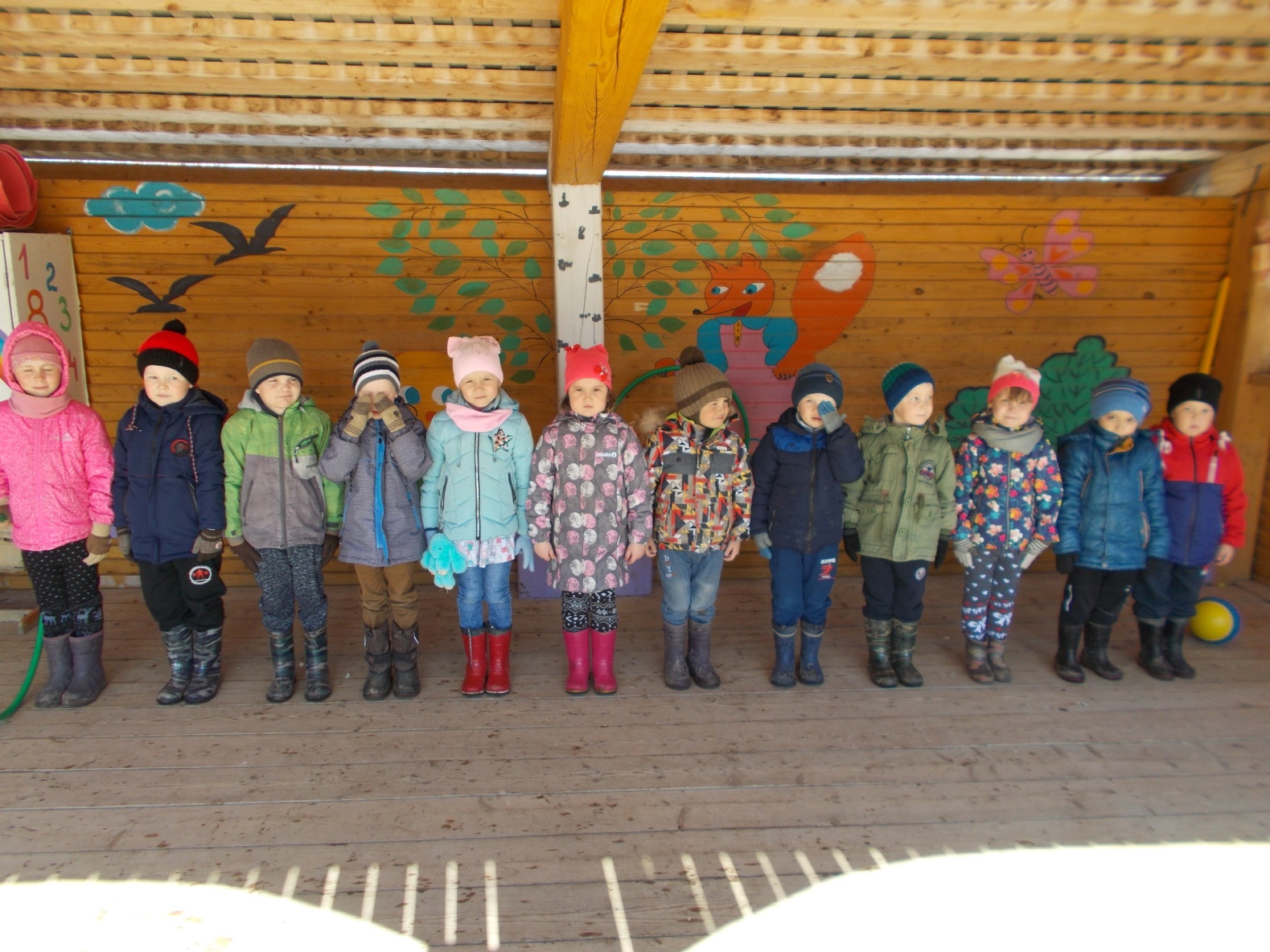 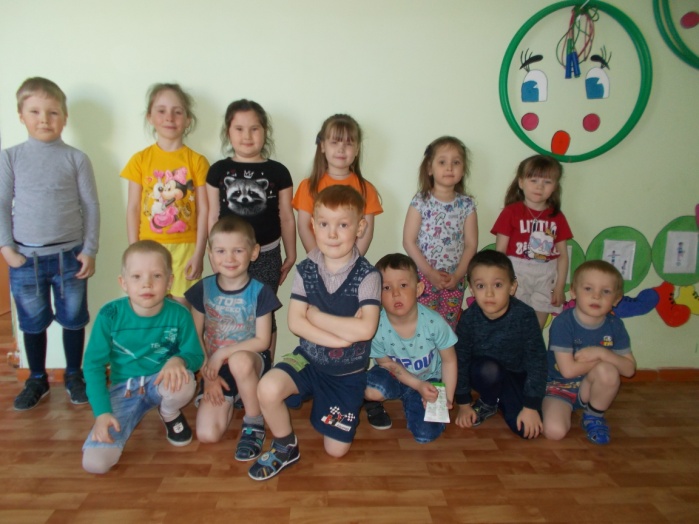 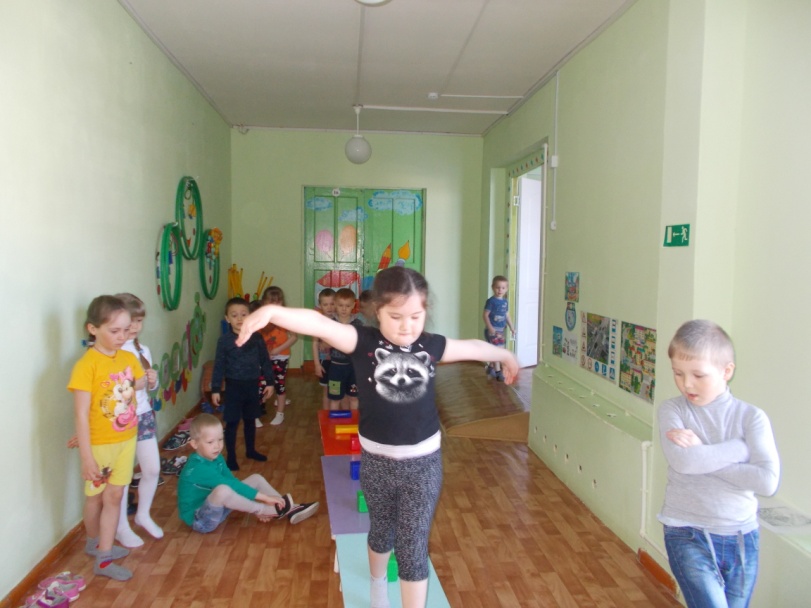 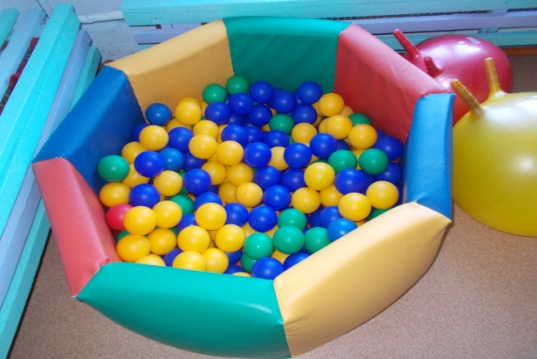 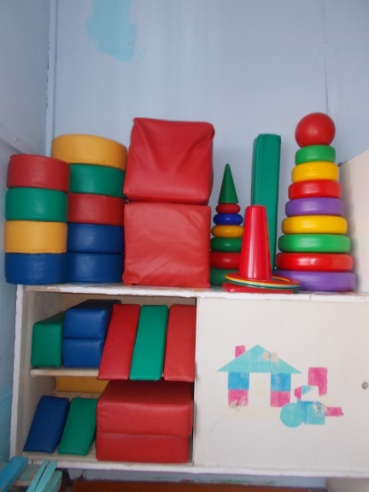 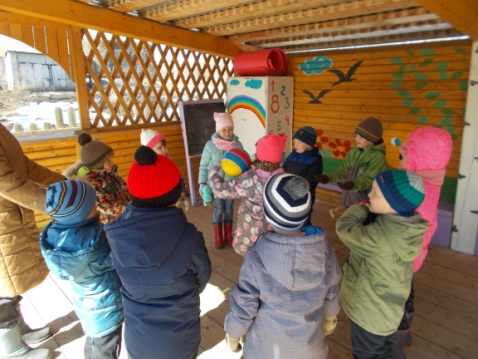 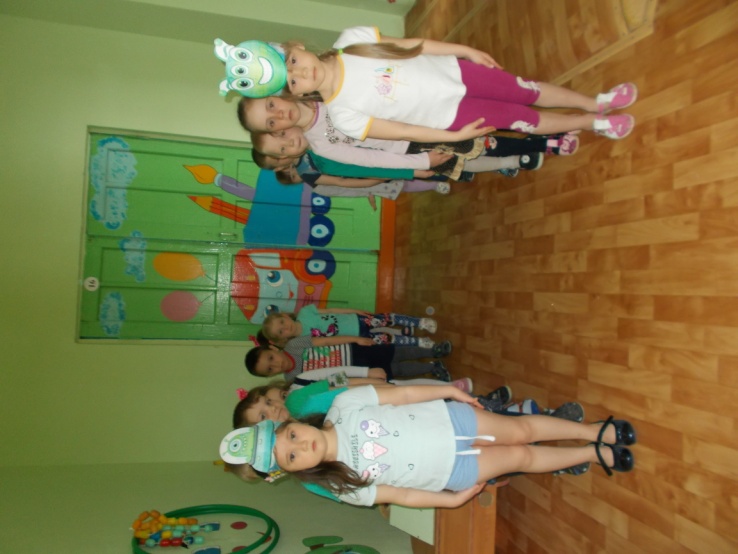 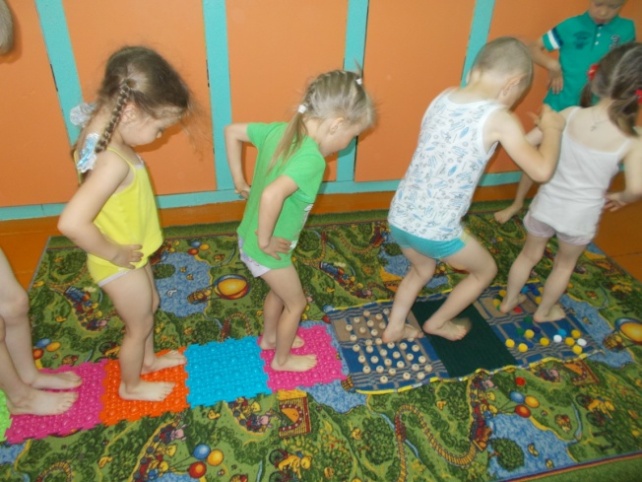 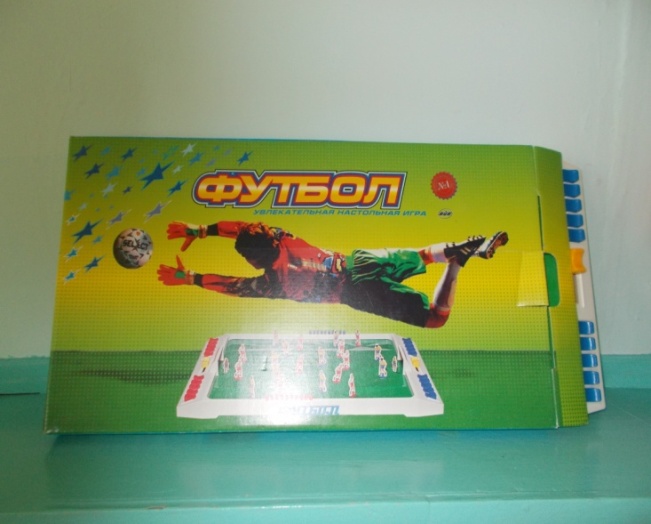 Настольная игра «Футбол» 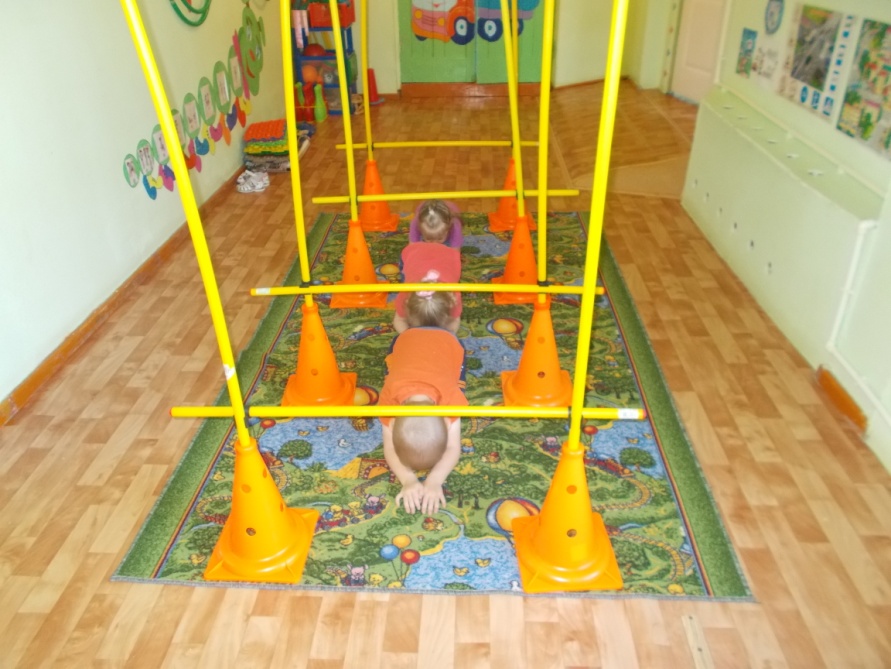 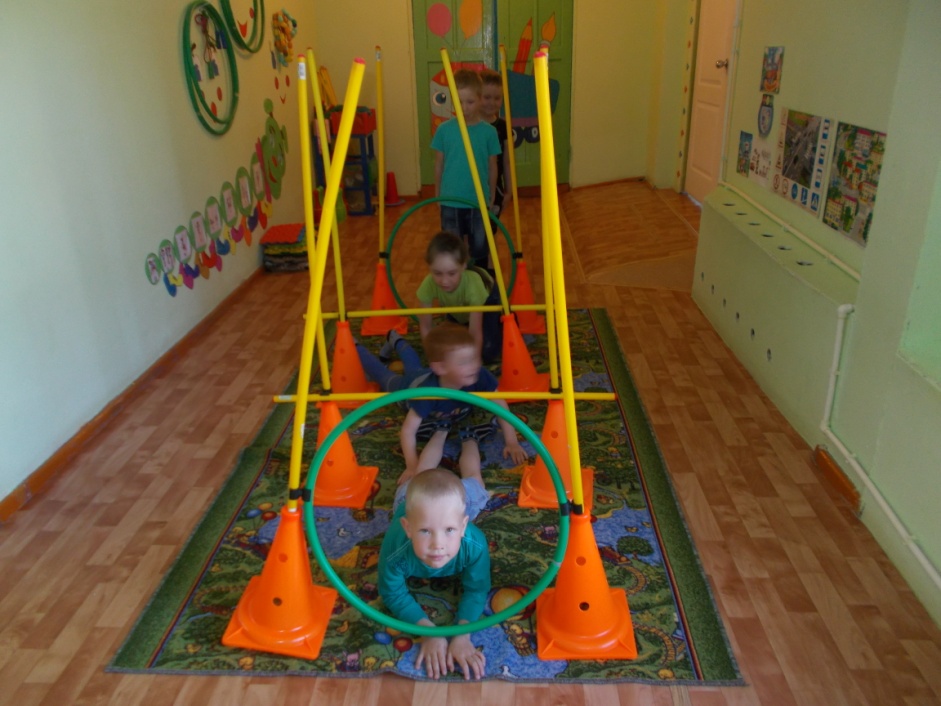 Подлезание                                                       подлезание и пролезание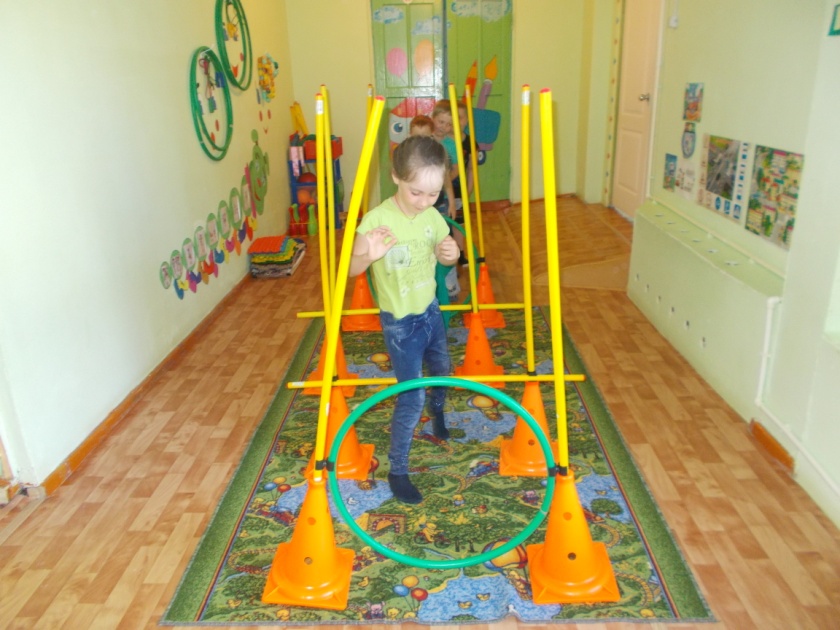 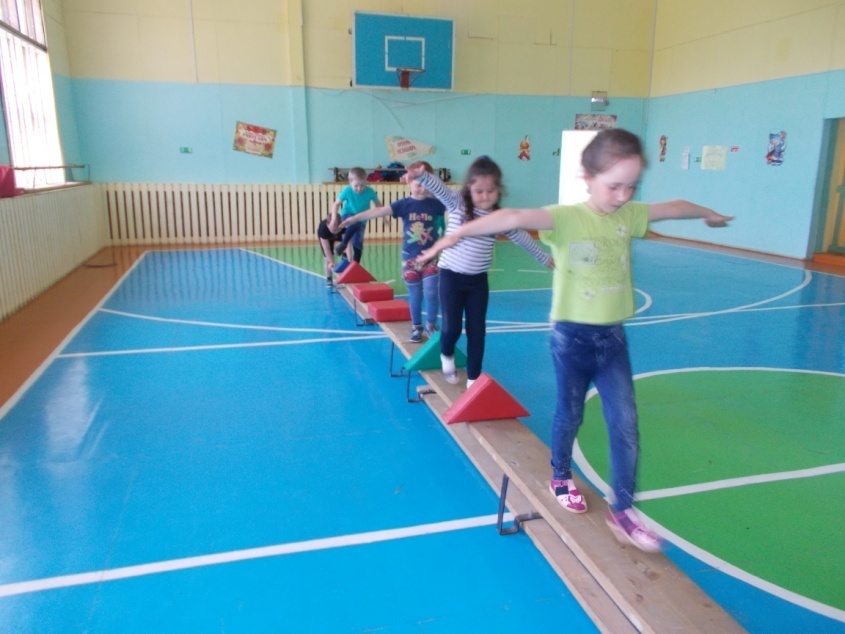 Перешагивание, пролезание                              упражнение на равновесие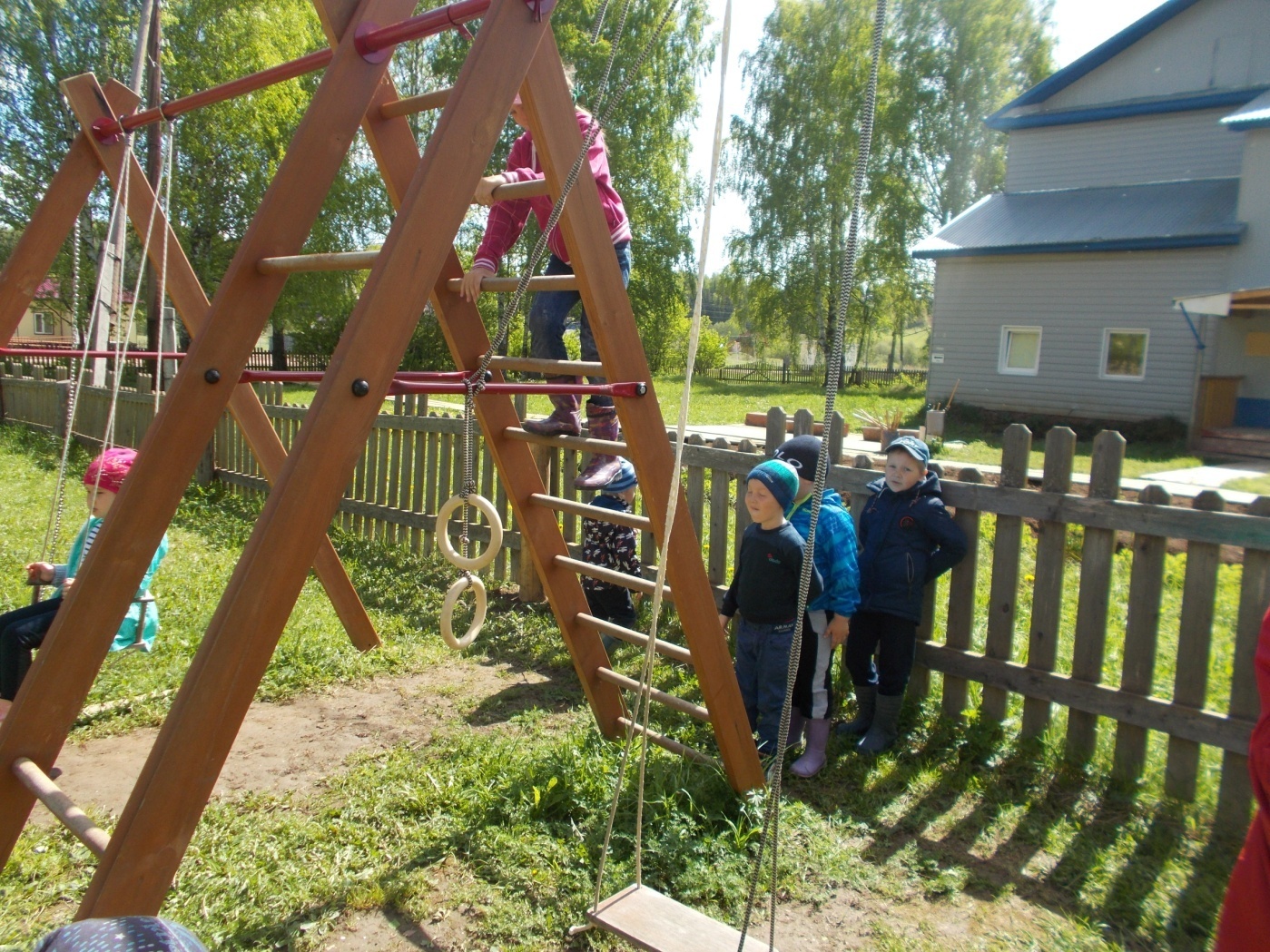 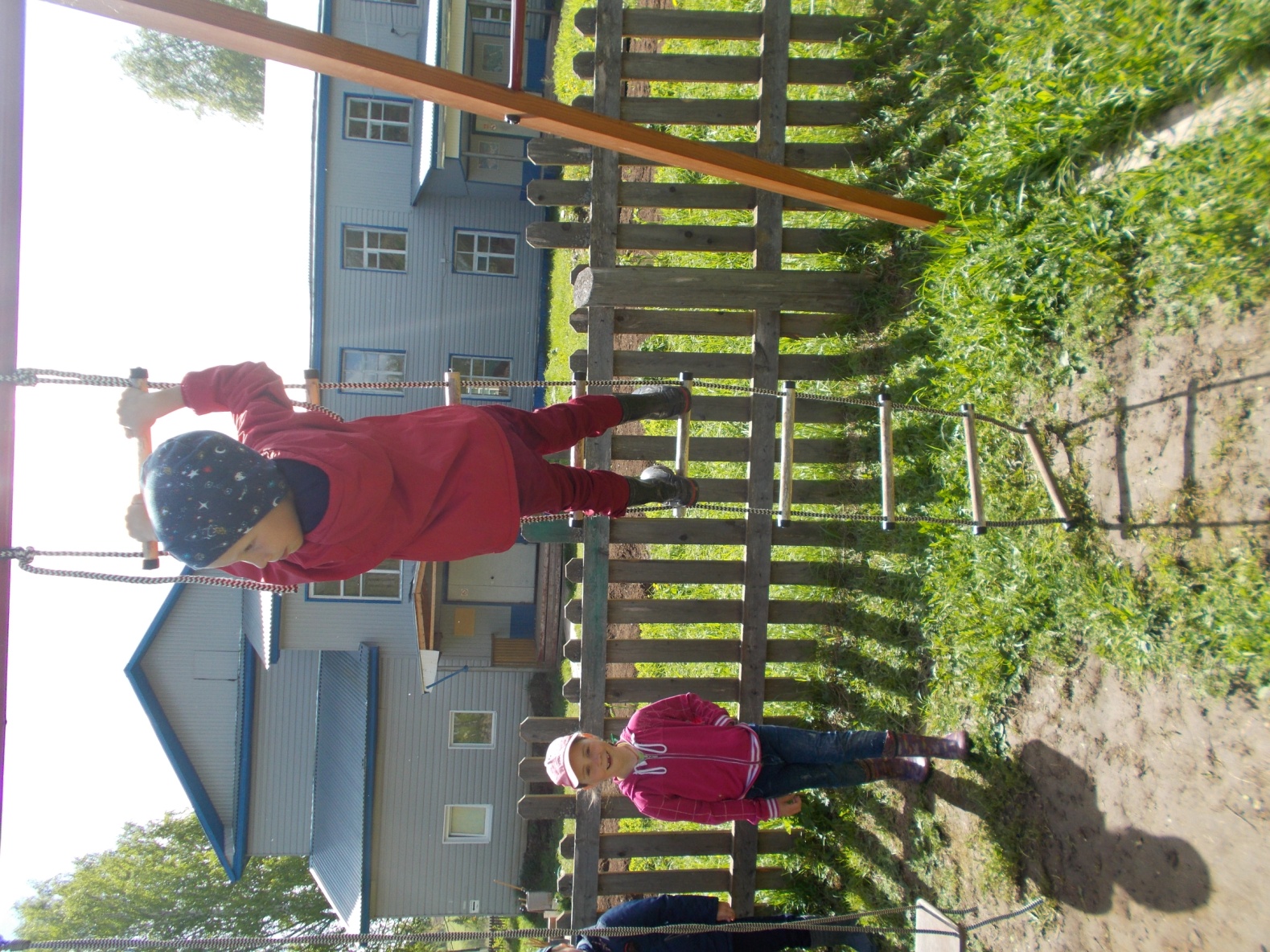 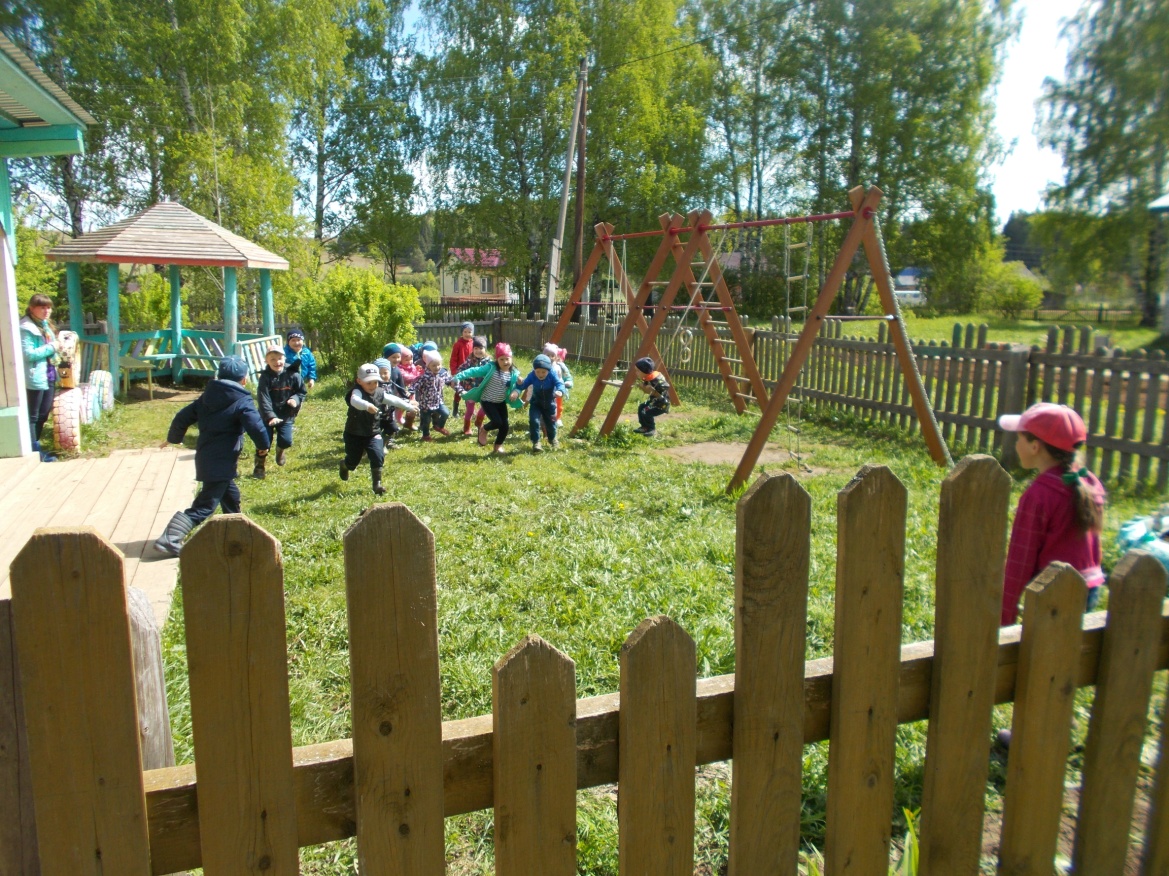 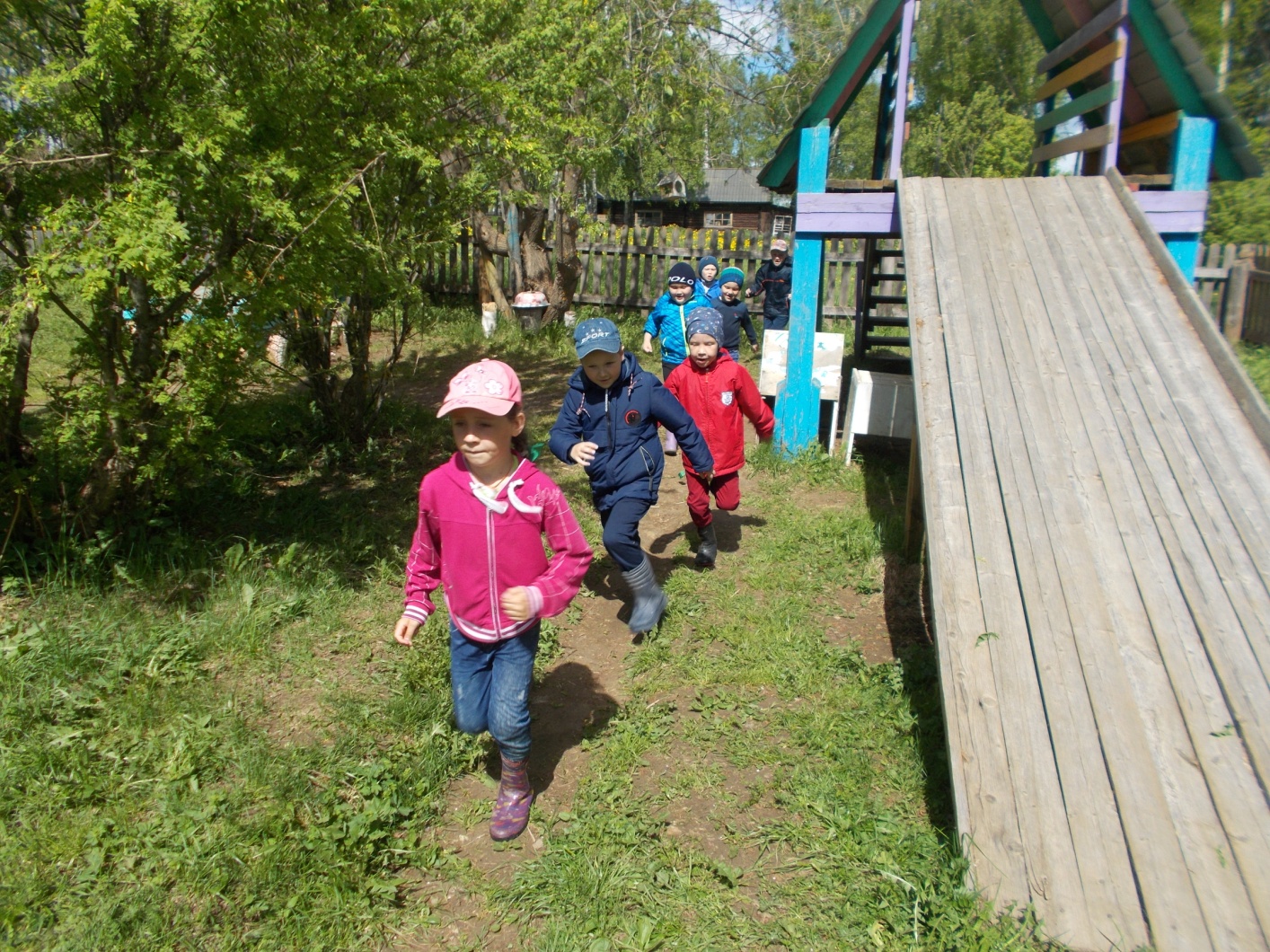 